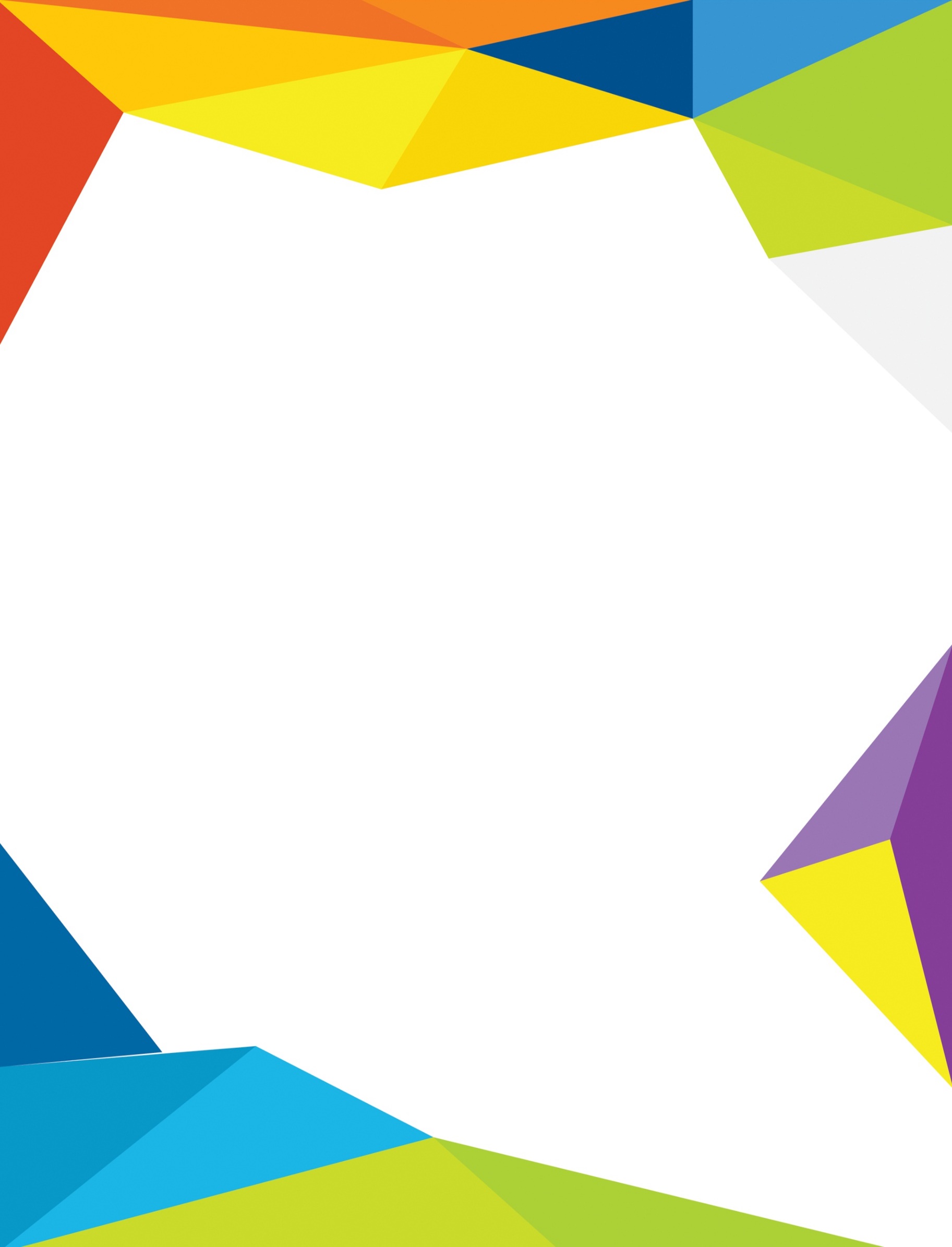 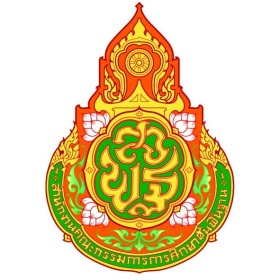 เอกสารประกอบหลักสูตรหลักสูตรสถานศึกษากลุ่มสาระการเรียนรู้ภาษาไทยสพป.นครพนมเขต ๒  
พุทธศักราช ๒๕๖๑ 
ตามหลักสูตรแกนกลางการศึกษาขั้นพื้นฐาน 
พุทธศักราช ๒๕๕๑ 

สำนักงานเขตพื้นที่การศึกษาประถมศึกษานครพนม เขต ๒สำนักงานคณะกรรมการการศึกษาขั้นพื้นฐานกระทรวงศึกษาธิการ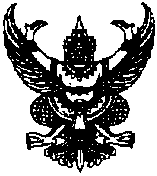 ประกาศ สพป.นครพนมเขต ๒เรื่อง ให้ใช้หลักสูตร สพป.นครพนมเขต ๒   พุทธศักราช ๒๕๖๑ตามหลักสูตรแกนกลางการศึกษาขั้นพื้นฐาน พุทธศักราช ๒๕๕๑……………………………….	ตามที่ สพป.นครพนมเขต ๒   ได้ประกาศใช้หลักสูตร สพป.นครพนมเขต ๒   พุทธศักราช ๒๕๖๑ โดยเริ่มใช้หลักสูตรดังกล่าวกับนักเรียนทุกระดับชั้นในปีการศึกษา ๒๕๖๑ เพื่อให้สอดคล้องรับกับนโยบายเร่งด่วนของรัฐมนตรีว่าการกระทรวงศึกษาธิการ  เพื่อให้ผู้เรียนพัฒนาทักษะกระบวนการคิด วิเคราะห์ มีเวลาในการทำกิจกรรมเพื่อพัฒนาความรู้ ความสามารถและทักษะ การปลูกฝังคุณธรรมจริยธรรม การสร้างวินัย การมีจิตสำนึกรับผิดชอบต่อสังคม ยึดมั่น ในสถาบันชาติศาสนา พระมหากษัตริย์ และมีความภาคภูมิใจในความเป็นไทย ตลอดจนการเรียนการสอนในวิชาประวัติศาสตร์ และหน้าที่พลเมือง รวมถึงการสอนศีลธรรมแก่นักเรียน สพป.นครพนมเขต ๒  ได้ดำเนินการจัดทำหลักสูตร สพป.นครพนมเขต ๒  พุทธศักราช ๒๕๖๑ สอดคล้องตามประกาศกระทรวงศึกษาธิการ  เรื่อง การบริหารจัดการเวลาเรียน   และปรับมาตรฐานและตัวชี้วัด สอดคล้องกับ คำสั่ง สพฐ. ที่ ๑๒๓๙/๖๐ และประกาศ สพฐ.ลงวันที่  ๘  มกราคม  ๒๕๖๑ เป็นที่เรียบร้อยแล้ว 	ทั้งนี้หลักสูตร สพป.นครพนม เขต ๒ได้รับความเห็นชอบจากคณะกรรมการสถานศึกษาขั้นพื้นฐาน เมื่อวันที่ ........ เมษายน  ๒๕๖๑ จึงประกาศให้ใช้หลักสูตร สพป.นครพนม เขต ๒ ตั้งแต่บัดนี้เป็นต้นไปประกาศ  ณ  วันที่ ......... เดือน เมษายน พ.ศ. ๒๕๖๑คำนำกระทรวงศึกษาธิการได้ประกาศใช้มาตรฐานการเรียนรู้และตัวชี้วัด กลุ่มสาระการเรียนรู้คณิตศาสตร์ วิทยาศาสตร์ และสาระภูมิศาสตร์ในกลุ่มสาระการเรียนรู้สังคมศึกษา ศาสนา และวัฒนธรรม หลักสูตรสถานศึกษา สพป.นครพนมเขต ๒   พุทธศักราช  ๒๕๖๑  ตามหลักสูตรแกนกลางการศึกษาขั้นพื้นฐาน พุทธศักราช ๒๕๕๑ ตามคำสั่งกระทรวงศึกษาธิการ ที่ สพฐ. ๑๒๓๙/๒๕๖๐ ลงวันที่ ๗ สิงหาคม ๒๕๖๐ และคำสั่งสำนักงานคณะกรรมการการศึกษาขั้นพื้นฐาน ที่ ๓๐/๒๕๖๑ ลงวันที่ ๕ มกราคม ๒๕๖๑ ให้เปลี่ยนแปลงมาตรฐานการเรียนรู้และตัวชี้วัด กลุ่มสาระการเรียนรู้คณิตศาสตร์และวิทยาศาสตร์ หลักสูตรสถานศึกษา สพป.นครพนมเขต ๒   พุทธศักราช  ๒๕๖๑  โดยให้โรงเรียนใช้หลักสูตรในปีการศึกษา ๒๕๖๑ โดยให้สอนในชั้นประถมศึกษาปีที่ ๑ และ ๔ ในปีการศึกษา ๒๕๖๑ ปีการศึกษา ๒๕๖๒ ให้ใช้ในชั้นประถมศึกษาปีที่ ๑, ๒, ๔ และ ๕  และปีการศึกษา ๒๕๖๓ ให้ใช้ในทุกชั้นปี  โดยกำหนดให้เป็นหลักสูตรแกนกลางของประเทศ กำหนดจุดหมาย และมาตรฐานการเรียนรู้เป็นเป้าหมาย และกรอบทิศทางในการพัฒนาคุณภาพผู้เรียนให้มีพัฒนาการเต็มตามศักยภาพ ส่งเสริมทักษะวิชาการ ทักษะอาชีพ และทักษะชีวิต มีคุณภาพและมีทักษะการเรียนรู้ในศตวรรษที่ ๒๑ 	เพื่อให้สอดคล้องกับนโยบายและเป้าหมาย ของสำนักงานคณะกรรมการการศึกษาขั้นพื้นฐาน สพป.นครพนมเขต ๒ จึงได้ทำหลักสูตรสถานศึกษา สพป.นครพนมเขต ๒  พุทธศักราช  ๒๕๖๑  ตามหลักสูตรแกนกลางการศึกษาขั้นพื้นฐาน พุทธศักราช ๒๕๕๑ ในกลุ่มสาระการเรียนรู้คณิตศาสตร์ วิทยาศาสตร์ และสาระภูมิศาสตร์ในกลุ่มสาระการเรียนรู้สังคมศึกษา ศาสนา และวัฒนธรรม เพื่อนำไปใช้ประโยชน์และเป็นกรอบในการวางแผนและพัฒนาหลักสูตรของสถานศึกษา และออกแบบการจัดการเรียนการสอน โดยมีเป้าหมายในการพัฒนาคุณภาพผู้เรียน ให้มีกระบวนการนำหลักสูตรไปสู่การปฏิบัติ โดยมีการกำหนดวิสัยทัศน์ จุดหมาย สมรรถนะสำคัญของผู้เรียน  คุณลักษณะอันพึงประสงค์  มาตรฐานการเรียนรู้และตัวชี้วัด โครงสร้างเวลาเรียน ตลอดจนเกณฑ์การวัดและประเมินผล ให้มีความสอดคล้องกับมาตรฐานการเรียนรู้ เปิดโอกาสให้โรงเรียนสามารถกำหนดทิศทางในการจัดทำหลักสูตรการเรียนการสอน ในแต่ละระดับตามความพร้อมและจุดเน้น โดยมีกรอบแกนกลางเป็นแนวทางที่ชัดเจน เพื่อตอบสนองนโยบายไทยแลนด์ ๔.๐  มีความพร้อมในการก้าวสู่สังคมคุณภาพ มีความรู้อย่างแท้จริง และมีทักษะในศตวรรษที่ ๒๑	มาตรฐานการเรียนรู้และตัวชี้วัดที่กำหนดไว้ในเอกสารนี้ ช่วยทำให้หน่วยงานที่เกี่ยวข้องในทุกระดับเห็นผลคาดหวังที่ต้องการพัฒนาการเรียนรู้ของผู้เรียนที่ชัดเจนตลอดแนว ซึ่งจะสามารถช่วยให้หน่วยงานที่เกี่ยวข้องในระดับท้องถิ่น และสถานศึกษาร่วมกันพัฒนาหลักสูตรได้อย่างมั่นใจ ทำให้การจัดทำหลักสูตรในระดับสถานศึกษามีคุณภาพและมีความเป็นเอกภาพยิ่งขึ้น อีกทั้งยังช่วยให้เกิดความชัดเจนเรื่องการวัดและประเมินผลการเรียนรู้ ช่วยแก้ปัญหาการเทียบโอนระหว่างสถานศึกษา  	ดังนั้นในการพัฒนาหลักสูตรในทุกระดับ ตั้งแต่ระดับชาติ จนกระทั่งถึงระดับสถานศึกษา จะต้องสะท้อนคุณภาพตามมาตรฐานการเรียนรู้และตัวชี้วัดที่กำหนดไว้ในหลักสูตรแกนกลางการศึกษาขั้นพื้นฐาน รวมทั้งเป็นกรอบทิศทางในการจัดการศึกษาทุกรูปแบบ และครอบคลุมผู้เรียนทุกกลุ่มเป้าหมายในระดับการศึกษาขั้นพื้นฐาน
	การจัดหลักสูตรการศึกษาขั้นพื้นฐาน จะประสบความสำเร็จตามเป้าหมายที่คาดหวังได้ ทุกฝ่ายที่เกี่ยวข้องทั้งระดับชาติ ชุมชน ครอบครัว และทุกคนต้องร่วมกันรับผิดชอบ โดยร่วมกันทำงานอย่างเป็นระบบ และต่อเนื่อง วางแผนดำเนินการ ส่งเสริมสนับสนุน ตรวจสอบ ตลอดจนปรับปรุงแก้ไข เพื่อพัฒนาเยาวชนของชาติ ไปสู่คุณภาพตามมาตรฐานการเรียนรู้ที่กำหนดไว้(.................................................)ผู้อำนวยการสพป.นครพนมเขต ๒  สารบัญวิสัยทัศน์	สพป.นครพนมเขต ๒ “มุ่งให้ผู้เรียนมีความรู้ตามมาตรฐานการเรียนรู้ มีคุณธรรม จริยธรรมที่ดี สำนึกในความเป็นพลเมืองดี ยึดมั่นในการปกครองระบอบประชาธิปไตยอันมีพระมหากษัตริย์เป็นองค์พระประมุข”พันธกิจ	๑. สพป.นครพนมเขต ๒ ส่งเสริมให้มีการพัฒนาหลักสูตรสถานศึกษาและหลักสูตรท้องถิ่นอย่างต่อเนื่องเพื่อให้เหมาะสมกับผู้เรียนและท้องถิ่น	๒. สพป.นครพนมเขต ๒ สนับสนุนให้ครูได้รับการอบรมเกี่ยวกับรูปแบบและวิธีการจัดการเรียนการสอน แบบบูรณาการที่เน้นนักเรียนเป็นสำคัญ	๓.สพป.นครพนมเขต ๒ ส่งเสริมให้นักเรียนได้รับการฝึกอบรมด้านระเบียบวินัย คุณธรรม จริยธรรม ประหยัด และอดออม	๔. สพป.นครพนมเขต ๒ สนับสนุนให้ชุมชนเข้ามามีส่วนร่วมในการบริหารโรงเรียนยุทธศาสตร์	ประเด็นยุทธศาสตร์ที่ ๑ พัฒนาคุณภาพผู้เรียนในระดับการศึกษาขั้นพื้นฐาน 	ประเด็นยุทธศาสตร์ที่ ๒ ให้ความเสมอภาคในการเข้าถึงบริการการศึกษาขั้นพื้นฐาน ให้ทั่วถึงครอบคลุมผู้เรียนให้ได้รับโอกาสในการพัฒนาเต็มตามศักยภาพ และมีคุณภาพ 	ประเด็นยุทธศาสตร์ที่ ๓ พัฒนาคุณภาพครูและบุคลากรทางการศึกษา กลยุทธ์	ประเด็นยุทธศาสตร์ที่ ๑ พัฒนาคุณภาพผู้เรียนในระดับการศึกษาขั้นพื้นฐาน 		เป้าประสงค์ที่ ๑ นักเรียนระดับก่อนประถมศึกษา และระดับการศึกษา ขั้นพื้นฐานทุกคน มีพัฒนาการเหมาะสมตามวัย และมีคุณภาพ			กลยุทธ์ ๑ เสริมสร้างความเข้มแข็งให้กับการพัฒนาผู้เรียนอย่างมีคุณภาพ 				๑.๑. พัฒนาคุณภาพผู้เรียน 					๑.๑.๑ ปลูกฝังผู้เรียนด้านคุณธรรม จริยธรรม และค่านิยมหลักของคนไทย ๑๒ ประการ 					๑.๑.๒ ส่งเสริม สนับสนุนการจัดกิจกรรมแนะแนวและการบริการ แนะแนวเพื่อการศึกษาต่อ และการประกอบ อาชีพ ให้แก่นักเรียนตั้งแต่ระดับประถมศึกษา อย่างเข้มแข็ง ต่อเนื่อง และเป็นรูปธรรม เพื่อให้ผู้เรียนรู้จัก และเข้าใจตนเอง สามารถวางแผนชีวิตด้านการเรียน การประกอบอาชีพในอนาคต รวมทั้งสามารถปรับตัวได้อย่างเหมาะสมและ อยู่ร่วมกับผู้อื่นได้อย่างมีความสุข 					๑.๑.๓ ส่งเสริมสนับสนุนให้นักเรียนสามารถอ่านออกเขียนได้ตามวัย 					๑.๑.๔ ส่งเสริมการเรียนการสอนภาษาอังกฤษเพื่อการสื่อสาร และภาษาอาเซียนอย่างน้อย ๑ ภาษาเพื่อให้นักเรียนสามารถสื่อสารกับชาวต่างชาติได้ รองรับการก้าวสู่ประชาคมอาเซียน และเทียบเคียงสู่มาตรฐานสากล 				๑.๒ พัฒนาระบบส่งเสริมสนับสนุนคุณภาพการจัดการศึกษา 					๑.๒.๑ ส่งเสริมการจัดการระบบข้อมูลสารสนเทศที่เกี่ยวข้องกับคุณภาพของผู้เรียนทุกระดับทุกประเภทให้มีประสิทธิภาพ					๑.๒.๒ สนับสนุนการจัดสรรงบประมาณให้เหมาะสม สอดคล้องกับบริบทและความต้องการในการพัฒนาผู้เรียนให้เกิดคุณภาพ 					๑.๒.๓ ส่งเสริมการนำหลักสูตรไปสู่การปฏิบัติให้เกิดประสิทธิภาพ รวมถึงการพัฒนาหลักสูตร ให้สอดคล้องกับความจำเป็นและความต้องการของผู้เรียน ชุมชน ท้องถิ่น และสังคม 					๑.๒.๔ ส่งเสริมสนับสนุนการใช้สื่อการเรียนการสอน เทคโนโลยี และนวัตกรรม และสิ่งอานวยความสะดวกที่หลากหลาย การมีศูนย์รวมสื่อให้ครูสามารถยืมสื่อไปใช้ในการจัดการเรียนรู้ได้ เพื่อส่งเสริมการเรียนรู้ทั้งในห้องเรียนและนอกห้องเรียน 					๑.๒.๕ ส่งเสริมสนับสนุนการนำการทดสอบ NT, O-NET การประเมินของ PISA และระบบการทดสอบกลางของสำนักงานคณะกรรมการการศึกษาขั้นพื้นฐาน มาใช้ในการพัฒนาการเรียนรู้ให้เกิดคุณภาพแก่ผู้เรียน					๑.๒.๖ ส่งเสริมการประกันคุณภาพภายในของสถานศึกษา ให้มีความเข้มแข็ง 					๑.๒.๗ ส่งเสริมการจัดหลักสูตรทักษะอาชีพ					๑.๒.๘ จัดระบบนิเทศ ติดตาม ประเมินผล และรายงานผล หลากหลายมิติให้มีความเข้มแข็งและต่อเนื่องเป็นรูปธรรม ให้มีข้อมูลป้อนกลับ และสามารถสะท้อนคุณภาพของผู้เรียน 			กลยุทธ์ ๒  สร้างแนวร่วมการกำกับดูแล พัฒนาคุณภาพนักเรียน 				๒.๑ สร้างความเข้าใจและความตระหนักในการจัดการศึกษาขั้นพื้นฐาน ให้แก่ผู้ปกครองชุมชน สังคมและสาธารณชน 				๒.๒ ประสาน ส่งเสริม สนับสนุนให้ผู้ปกครอง ชุมชน และหน่วยงานที่เกี่ยวข้องทุกภาคส่วนเข้ามามีส่วนร่วมในการพัฒนาคุณภาพผู้เรียน 				๒.๓ ประสานสถาบันที่รับนักเรียนเข้าศึกษาต่อให้คัดเลือกอย่างหลากหลาย  สอดคล้องกับหลักสูตรการศึกษาขั้นพื้นฐาน	ประเด็นยุทธศาสตร์ที่ ๒  ให้ความเสมอภาคในการเข้าถึงบริการการศึกษาขั้นพื้นฐานให้ทั่วถึงครอบคลุมผู้เรียนให้ได้รับโอกาสในการพัฒนาเต็มตามศักยภาพ และมีคุณภาพ 		เป้าประสงค์ที่ ๒ ประชากรวัยเรียนทุกคนได้รับโอกาสในการศึกษาขั้นพื้นฐาน อย่างทั่วถึง มีคุณภาพ และเสมอภาค 			กลยุทธ์ ๑  เพิ่มโอกาสการเข้าถึงการจัดการศึกษาที่มีคุณภาพ 				๑.๑ จัดการศึกษาอย่างมีคุณภาพตามความต้องการจำเป็นของผู้เรียน ชุมชน และบริบทของพื้นที่ ทั้งในระดับประถมศึกษาและระดับมัธยมศึกษาตอนต้น ให้เป็นโรงเรียนที่มีรูปแบบการเรียนการสอนที่สอดคล้องกับบริบทของพื้นที่ และมุ่งสู่มาตรฐานสากล บนพื้นฐานของความเป็นไทย 
ให้ครอบคลุมเขตบริการของสถานศึกษา				๑.๒ จัดให้มีการศึกษาวิชาชีพ ทั้งที่จัดเองและสร้างความร่วมมือกับหน่วยงานอื่น เพื่อเป็นการส่งเสริมการมีงานทำของผู้เรียน โดยเฉพาะระดับมัธยมศึกษาตอนต้น ให้สร้างความร่วมมือกับสถานประกอบการ เพื่อเป็นช่องทางในการเลือกประกอบอาชีพของผู้เรียน 				๑.๓ จัดให้มีการศึกษาในรูปแบบที่หลากหลาย ทั้งในรูปแบบปกติ รูปแบบเพื่อความเป็นเลิศ รูปแบบเพื่อเด็กพิการ เด็กด้อยโอกาส และรูปแบบการศึกษาทางเลือก ให้เหมาะสม
กับความต้องการจำเป็นของผู้เรียนแต่ละบุคคล และมีคุณภาพ ตามมาตรฐาน โดยมีความเชื่อมโยงระหว่างรูปแบบต่าง ๆ 			กลยุทธ์ ๒  เสริมสร้างความเข้มแข็งของระบบที่เกี่ยวข้อง เพื่อลดความเสี่ยงในการออกกลางคัน และดูแลช่วยเหลือเด็กด้อยโอกาส และเด็กที่ไม่อยู่ในทะเบียนราษฎร์อย่างเหมาะสม 				๒.๑ พัฒนาระบบข้อมูลสารสนเทศ นักเรียนเป็นรายบุคคล ทั้งในเชิงปริมาณและคุณภาพให้มีประสิทธิภาพและต่อเนื่อง เชื่อมโยงกัน โดยเฉพาะเมื่อเกิดการส่งต่อนักเรียน 				๒.๒ สร้างความเข้มแข็งของระบบดูแลช่วยเหลือนักเรียน ระบบส่งเสริมความประพฤตินักเรียน และระบบคุ้มครองนักเรียน รวมทั้งให้เชื่อมโยงทุกระดับกับงานที่สัมพันธ์ 				๒.๓ ประสานหน่วยงานที่เกี่ยวข้อง เพื่อจัดทำระบบดูแลช่วยเหลือ และจัดการศึกษาที่เหมาะสม สำหรับเด็กด้อยโอกาสที่ไม่อยู่ในทะเบียนราษฎร์ เช่น เด็กไร้สัญชาติ เด็กพลัดถิ่น เด็กไทยที่ไม่มีเลขประจำตัวประชาชน	ประเด็นยุทธศาสตร์ที่ ๓  พัฒนาคุณภาพครูและบุคลากรทางการศึกษา 		เป้าประสงค์ที่ ๓ ครู มีทักษะที่เหมาะสม และมีวัฒนธรรมการทำงานมุ่งเน้นผลสัมฤทธิ์ 			กลยุทธ์ ๑ ส่งเสริม สนับสนุนการพัฒนาองค์ความรู้ โดยเฉพาะด้านการวัดและประเมินผล และทักษะในการสื่อสารของครูให้มีสมรรถนะในการสอนอย่างมีประสิทธิภาพ 				๑.๑ เผยแพร่องค์ความรู้ และแหล่งเรียนรู้เกี่ยวกับนวัตกรรม วิธีการจัดการเรียน การสอน การสอนคิดแบบต่างๆ และการวัดประเมินผล ให้สามารถพัฒนาและประเมินผลนักเรียนให้มีคุณภาพตามศักยภาพเป็นรายบุคคล 				๑.๒ พัฒนาครูให้สามารถยกระดับคุณภาพการศึกษาตามศักยภาพของแต่ละบุคคล โดยการประยุกต์ใช้สื่อ และระบบเทคโนโลยีสารสนเทศ และการสื่อสารอย่างเหมาะสม 				๑.๓ ส่งเสริมระบบการนิเทศแบบกัลยาณมิตร โดยผู้บริหารสถานศึกษาและครู				๑.๔ ส่งเสริมการสร้างเครือข่ายการเรียนรู้ การมีส่วนร่วมจากผู้มีส่วนเกี่ยวข้อง และทุกภาคส่วนให้เกิดชุมชนแห่งการเรียนรู้ 				๑.๕ ส่งเสริมให้ครูจัดการเรียนการสอน ให้สอดรับกับการเป็นประชาคมอาเซียน			กลยุทธ์ ๒  เสริมสร้างระบบแรงจูงใจเพื่อให้ครู มีขวัญกำลังใจในการทำงาน 				๔.๑ ยกย่องเชิดชูเกียรติ ครูและบุคลากรทางการศึกษาที่เป็นมืออาชีพมีผลงานเชิงประจักษ์ 				๔.๒ ส่งเสริมความก้าวหน้าของครู ให้มีวิทยฐานะที่สอดคล้องกับผลสัมฤทธิ์ทางการเรียนของนักเรียน 			กลยุทธ์ ๓ สนับสนุนกิจกรรมที่ส่งเสริมให้ครูและบุคลากรทางการศึกษา มีจิตวิญญาณของความเป็นครูการเป็นครูมืออาชีพ และยึดมั่นในจรรยาบรรณของวิชาชีพ ผลผลิต	สพป.นครพนมเขต ๒   สำนักงานเขตพื้นที่การศึกษาประถมศึกษานครพนม เขต ๒ มีการดำเนินงาน ๔ ผลผลิต คือ     		๑) ผู้จบการศึกษาก่อนประถมศึกษา     		๒) ผู้จบการศึกษาภาคบังคับ    		๓) เด็กพิการได้รับการศึกษาภาคบังคับและพัฒนาสมรรถภาพ     		๔) ผู้ที่มีความสามารถพิเศษได้รับการพัฒนาศักยภาพจุดเน้น	สพป.นครพนมเขต ๒ สำนักงานเขตพื้นที่การศึกษาประถมศึกษานครพนม เขต ๒กำหนดจุดเน้นการดำเนินงาน ในปีงบประมาณ พ.ศ. ๒๕๖๑ โดยแบ่งเป็น ๒ ส่วน ดังนี้ 	ส่วนที่ ๑ จุดเน้นด้านผู้เรียน 		๑.๑ นักเรียนมีสมรรถนะสำคัญ สู่มาตรฐานสากล ดังต่อไปนี้ 			๑.๑.๑ นักเรียนระดับก่อนประถมศึกษามีพัฒนาการด้านร่างกาย อารมณ์ จิตใจ และสติปัญญาที่สมดุลเหมาะสมกับวัย และเรียนรู้อย่างมีความสุข 			๑.๑.๒ นักเรียนชั้นประถมศึกษาปีที่ ๖ ชั้นมัธยมศึกษาปีที่ ๓ มีผลสัมฤทธิ์ทางการเรียนจากการทดสอบระดับชาติ (O-NET) เพิ่มขึ้น			๑.๑.๓ นักเรียนชั้นประถมศึกษาปีที่ ๓ มีความสามารถด้านภาษา อ่านออก เขียนได้ ด้านคำนวณและด้านการใช้เหตุผลที่เหมาะสม จากการทดสอบระดับชาติ (NT)			๑.๑.๔ นักเรียนชั้นประถมศึกษาปีที่ ๖ ถึง ชั้นมัธยมศึกษาปีที่ ๓ ได้รับการส่งเสริมให้มีแรงจูงใจสู่อาชีพ ด้วยการแนะแนว ทั้งโดยครูและผู้ประกอบอาชีพต่าง ๆ (ผู้ปกครอง ศิษย์เก่า สถานประกอบการใน/นอกพื้นที่) และได้รับการพัฒนาความรู้ ทักษะ ที่เหมาะสมกับการประกอบอาชีพสุจริตในอนาคต 			๑.๑.๕ นักเรียนมีทักษะชีวิต ทักษะการคิดวิเคราะห์ คิดสร้างสรรค์ และทักษะการสื่อสารอย่างสร้างสรรค์ ทักษะด้านเทคโนโลยีสารสนเทศ เพื่อเป็นเครื่องมือในการเรียนรู้ เหมาะสมตามช่วงวัย 			๑.๒ นักเรียนมีคุณธรรม จริยธรรม รักความเป็นไทย ห่างไกลยาเสพติด มีคุณลักษณะและทักษะทางสังคมที่เหมาะสม				๑.๒.๑ นักเรียนระดับประถมศึกษา ใฝ่เรียนรู้ ใฝ่ดี และอยู่ร่วมกับผู้อื่นได้ 				๑.๒.๒ นักเรียนระดับมัธยมศึกษาตอนต้น มีทักษะการแก้ปัญหา และอยู่อย่างพอเพียง 				๑.๓ นักเรียนที่มีความต้องการพิเศษได้รับการส่งเสริม สนับสนุนและพัฒนา เต็มศักยภาพเป็นรายบุคคล ด้วยรูปแบบที่หลากหลาย 				๑.๓.๑ เด็กพิการได้รับการพัฒนาศักยภาพเป็นรายบุคคลด้วยรูปแบบ ที่หลากหลาย ตามหลักวิชา			๑.๓.๒ เด็กด้อยโอกาส และเด็กพิเศษ ได้รับโอกาสทางการศึกษาที่มีคุณภาพตามมาตรฐานการเรียนรู้ของหลักสูตร และ อัตลักษณ์แห่งตน 			๑.๓.๓ นักเรียนที่มีความสามารถพิเศษ ได้รับการส่งเสริมให้มีความเป็นเลิศ 
ด้านวิทยาศาสตร์เทคโนโลยี พื้นฐานทางวิศวกรรมศาสตร์ คณิตศาสตร์ ภาษา กีฬา ดนตรี และศิลปะ 			๑.๓.๔ เด็กกลุ่มที่ต้องการการคุ้มครองและช่วยเหลือเป็นกรณีพิเศษ ได้รับการคุ้มครองและช่วยเหลือเยียวยา ด้วยรูปแบบที่หลากหลาย 			๑.๓.๕ เด็กวัยเรียนในถิ่นทุรกันดาร ได้รับการศึกษาและพัฒนาทักษะ การเรียนรู้ตลอดชีวิต 	ส่วนที่ ๒ จุดเน้นด้านครู และบุคลากรทางการศึกษา		๒.๑ ครูได้รับการพัฒนาองค์ความรู้ และทักษะในการสื่อสารมีสมรรถนะในการสอนอย่างมีประสิทธิภาพ 			๒.๑.๑ ครูได้รับการพัฒนาวิธีการจัดการเรียนการสอน การสอนคิดแบบต่างๆ และการวัดประเมินผล ให้สามารถพัฒนาและประเมินผลนักเรียนให้มีคุณภาพตามศักยภาพเป็นรายบุคคล 			๒.๑.๒ ครูสามารถยกระดับคุณภาพการศึกษา โดยประยุกต์ใช้ระบบสารสนเทศและการสื่อสารอย่างเหมาะสม 			๒.๑.๓ ครูได้รับการนิเทศแบบกัลยาณมิตร โดยผู้บริหารสถานศึกษา			๒.๑.๔ ครูสร้างเครือข่ายการเรียนรู้ การมีส่วนร่วมจากผู้มีส่วนเกี่ยวข้อง และทุกภาคส่วนให้เกิดชุมชนแห่งการเรียนรู้ 			๒.๑.๕ ครูจัดการเรียนการสอน ให้สอดรับกับการเป็นประชาคมอาเซียน 			๒.๑.๖ ครูและบุคลากรทางการศึกษา มีจิตวิญญาณของความเป็นครู การเป็นครูมืออาชีพและยึดมั่นในจรรยาบรรณของวิชาชีพ		๒.๒ ผู้บริหารสถานศึกษา มีความสามารถในการบริหารงานทุกด้านให้มีประสิทธิภาพและเกิดประสิทธิผล		๒.๓ ครู และบุคลากรทางการศึกษา มีขวัญกำลังใจในการทำงานตามหน้าที่		๒.๔ องค์กร คณะบุคคลและผู้มีส่วนได้ส่วนเสียที่เกี่ยวข้อง วางแผนและสรรหาครูและบุคลากรทางการศึกษา ให้สอดคล้องกับความต้องการของโรงเรียน และชุมชนตัวชี้วัด	เพื่อให้การดำเนินงานเป็นไปตามจุดเน้นที่กำหนดไว้ สพป.นครพนมเขต ๒   สำนักงานเขตพื้นที่การศึกษาประถมศึกษานครพนม เขต ๒ จึงกำหนดตัวชี้วัดดังนี้ 		จุดเน้นที่ ๑ ด้านผู้เรียน 			๑. นักเรียนมีสมรรถนะสำคัญสู่มาตรฐานสากล 				ตัวชี้วัด 					๑.๑ ค่าเฉลี่ยร้อยละของนักเรียนชั้นประถมศึกษาปีที่ ๓ ของการสอบ NT เพิ่มขึ้นไม่น้อยกว่าร้อยละ ๓ 					๑.๒ ค่าเฉลี่ยร้อยละของนักเรียนชั้นประถมศึกษาปีที่ ๖ ของผลการทดสอบระดับชาติ O-NET ทุกกลุ่มสาระหลักเพิ่มขึ้น ร้อยละ ๓ 					๑.๓ นักเรียนทุกคนที่ได้รับการพัฒนาให้มีคุณลักษณะผู้นำนักเรียนอาเซียน 					๑.๔ มีแนวปฏิบัติในการบริหารจัดการหลักสูตรสถานศึกษาที่มีประสิทธิภาพ 			๒. นักเรียนมีคุณธรรม จริยธรรม รักสามัคคี ปรองดอง สมานฉันท์ รักชาติ ศาสน์ กษัตริย์ภูมิใจในความ เป็นไทย ห่างไกล ยาเสพติด มีคุณลักษณะและทักษะทางสังคมที่เหมาะสม 				๒.๑ ระดับความสำเร็จการดาเนินกิจกรรม ให้ผู้เรียนมีค่านิยมหลักคนไทย 
๑๒ ประการ ครบทุกตัว สอดคล้องตามช่วงวัย			๓. นักเรียนที่มีความต้องการพิเศษได้รับการส่งเสริมและพัฒนาเต็มตามศักยภาพ
เป็นรายบุคคล				๓.๑ ร้อยละ ๘๐ ของนักเรียนพิการที่ได้รับโอกาสให้สามารถพัฒนาตาม
แผนการศึกษาเฉพาะบุคคล (IEP.) ได้เต็มตามศักยภาพ 				๓.๒ ร้อยละ ๘๐ ของของนักเรียนพิการผ่านการพัฒนาตามศักยภาพเป็นรายบุคคล		จุดเน้นที่ ๒ ด้านครู และบุคลากรทางการศึกษา			๑. ครูได้รับการพัฒนาความรู้และสมรรถนะ 				๑.๑ ครูกลุ่มเป้าหมายทุกคน มีองค์ความรู้ตามเนื้อหาที่กำหนดในระดับดีขึ้นไป 				๑.๒ ครูกลุ่มเป้าหมายทุกคน ได้รับการนิเทศการสอนและช่วยเหลือครูให้สามารถ กิจกรรมการเรียนการสอน และยกระดับผลสัมฤทธิ์ทางการเรียนได้ สมรรถนะสำคัญของผู้เรียน และคุณลักษณะอันพึงประสงค์	ในการพัฒนาผู้เรียนตามหลักสูตร สพป.นครพนมเขต ๒   พุทธศักราช ๒๕๖๑  
ตามหลักสูตรแกนกลางการศึกษาขั้นพื้นฐาน พุทธศักราช ๒๕๕๑  มุ่งเน้นพัฒนาผู้เรียนให้มีคุณภาพตามมาตรฐานที่กำหนด  ซึ่งจะช่วยให้ผู้เรียนเกิดสมรรถนะสำคัญและคุณลักษณะอันพึงประสงค์  ดังนี้สมรรถนะสำคัญของผู้เรียนหลักสูตร สพป.นครพนมเขต ๒   พุทธศักราช  ๒๕๖๑ มุ่งให้ผู้เรียนเกิดสมรรถนะสำคัญ ๕ ประการ ดังนี้	๑. ความสามารถในการสื่อสาร เป็นความสามารถในการรับและส่งสาร  มีวัฒนธรรมในการใช้ภาษาถ่ายทอดความคิด ความรู้ความเข้าใจ ความรู้สึก และทัศนะของตนเองเพื่อแลกเปลี่ยนข้อมูลข่าวสารและประสบการณ์อันจะเป็นประโยชน์ต่อการพัฒนาตนเองและสังคม การเลือกรับ หรือไม่รับข้อมูลข่าวสารด้วยหลักเหตุผลและความถูกต้อง ตลอดจนการเลือกใช้วิธีการสื่อสาร ที่มีประสิทธิภาพโดยคำนึงถึงผลกระทบที่มีต่อตนเองและสังคม	๒. ความสามารถในการคิด เป็นความสามารถในการคิดวิเคราะห์ การคิดสังเคราะห์ การคิด อย่างสร้างสรรค์  การคิดอย่างมีวิจารณญาณ และการคิดเป็นระบบ เพื่อนำไปสู่การสร้างองค์ความรู้หรือสารสนเทศเพื่อการตัดสินใจเกี่ยวกับตนเองและสังคมได้อย่างเหมาะสม๓. ความสามารถในการแก้ปัญหา เป็นความสามารถในการแก้ปัญหาและอุปสรรคต่าง ๆ ที่เผชิญได้อย่างถูกต้องเหมาะสม บนพื้นฐานของหลักเหตุผล คุณธรรมและข้อมูลสารสนเทศ เข้าใจความสัมพันธ์และการเปลี่ยนแปลงของเหตุการณ์ต่าง ๆ ในสังคม แสวงหาความรู้ ประยุกต์ความรู้มาใช้ในการป้องกันและแก้ไขปัญหา และมีกาตัดสินใจที่มีประสิทธิภาพโดยคำนึงถึงผลกระทบที่เกิดขึ้นต่อตนเอง สังคมและสิ่งแวดล้อม	๔. ความสามารถในการใช้ทักษะชีวิต เป็นความสามารถในการนำกระบวนการต่าง ๆ ไปใช้ในการดำเนินชีวิตประจำวัน การเรียนรู้ด้วยตนเอง การเรียนรู้อย่างต่อเนื่อง การทำงาน และการอยู่ร่วมกันในสังคมด้วยการสร้างเสริมความสัมพันธ์อันดีระหว่างบุคคล การจัดการปัญหาและความขัดแย้งต่าง ๆ อย่างเหมาะสม การปรับตัวให้ทันกับการเปลี่ยนแปลงของสังคมและสภาพแวดล้อม และการรู้จักหลีกเลี่ยงพฤติกรรมไม่พึงประสงค์ที่ส่งผลกระทบต่อตนเองและผู้อื่น๕. ความสามารถในการใช้เทคโนโลยี เป็นความสามารถในการเลือก และใช้เทคโนโลยีด้านต่าง ๆ และมีทักษะกระบวนการทางเทคโนโลยี เพื่อการพัฒนาตนเองและสังคม ในด้านการเรียนรู้ การสื่อสาร การทำงาน  การแก้ปัญหาอย่างสร้างสรรค์ ถูกต้อง เหมาะสม และมีคุณธรรมคุณลักษณะที่พึงประสงค์	หลักสูตร สพป.นครพนมเขต ๒   พุทธศักราช ๒๕๖๑ ตามหลักสูตรแกนกลางการศึกษาขั้นพื้นฐาน พุทธศักราช ๒๕๕๑ มุ่งพัฒนาผู้เรียนให้มีคุณลักษณะอันพึงประสงค์ เพื่อให้สามารถอยู่ร่วมกับผู้อื่นในสังคมได้อย่างมีความสุข ในฐานะพลเมืองไทยและพลโลก  ดังนี้		๑. รักษ์ชาติ ศาสน์ กษัตริย์		๒. ซื่อสัตย์สุจริต		๓. มีวินัย		๔. ใฝ่เรียนรู้		๕. อยู่อย่างพอเพียง		๖. มุ่งมั่นในการทำงาน		๗. รักความเป็นไทย		๘. มีจิตเป็นสาธารณะโครงสร้างเวลาเรียน	โครงสร้างเวลาเรียนหลักสูตรสถานศึกษาแกนกลางการศึกษาขั้นพื้นฐาน พุทธศักราช ๒๕๕๑ ภายหลังจากการประกาศใช้หลักสูตรสถานศึกษาแกนกลางการศึกษาขั้นพื้นฐาน พุทธศักราช ๒๕๕๑ ได้มีคำสั่ง ประกาศ และหนังสือราชการ เกี่ยวกับโครงสร้างเวลาเรียนอยู่หลายฉบับ บางฉบับมีผลบังคับใช้ บางฉบับยกเลิกไปแล้ว รายละเอียดสามารถสรุป ดังนี้โครงสร้างเวลาเรียนระดับประถมศึกษาโครงสร้างเวลาเรียนหลักสูตรสถานศึกษา สพป.นครพนมเขต ๒   กำหนดกรอบโครงสร้างเวลาเรียน ดังนี้ระดับชั้นประถมศึกษาปีที่ ๑สพป.นครพนมเขต ๒   กำหนดกรอบโครงสร้างเวลาเรียน ดังนี้ระดับชั้นประถมศึกษาปีที่ ๒สพป.นครพนมเขต ๒   กำหนดกรอบโครงสร้างเวลาเรียน ดังนี้ระดับชั้นประถมศึกษาปีที่ ๓สพป.นครพนมเขต ๒   กำหนดกรอบโครงสร้างเวลาเรียน ดังนี้ระดับชั้นประถมศึกษาปีที่ ๔สพป.นครพนมเขต ๒   กำหนดกรอบโครงสร้างเวลาเรียน ดังนี้ระดับชั้นประถมศึกษาปีที่ ๕สพป.นครพนมเขต ๒   กำหนดกรอบโครงสร้างเวลาเรียน ดังนี้ระดับชั้นประถมศึกษาปีที่ ๖สพป.นครพนมเขต ๒   กำหนดกรอบโครงสร้างเวลาเรียน ดังนี้โครงสร้างเวลาเรียนระดับมัธยมศึกษาตอนต้นสพป.นครพนมเขต ๒   กำหนดกรอบโครงสร้างเวลาเรียน ดังนี้โครงสร้างหลักสูตรชั้นมัธยมศึกษาปีที่  ๑ สพป.นครพนมเขต ๒   กำหนดกรอบโครงสร้างเวลาเรียน ดังนี้โครงสร้างหลักสูตรชั้นมัธยมศึกษาปีที่  ๒ สพป.นครพนมเขต ๒   กำหนดกรอบโครงสร้างเวลาเรียน ดังนี้โครงสร้างหลักสูตรชั้นมัธยมศึกษาปีที่  ๓ สพป.นครพนมเขต ๒   กำหนดกรอบโครงสร้างเวลาเรียน ดังนี้กลุ่มสาระการเรียนรู้ภาษาไทยการวิเคราะห์ตัวชี้วัดรายวิชาพื้นฐานสู่เนื้อหาระดับชั้นประถมศึกษาปีที่ ๑กลุ่มสาระการเรียนรู้....ภาษาไทย...ชั้น....ป.๑....จำนวนมาตรฐาน..๕...มาตรฐาน และจำนวนตัวชี้วัด....๒๗....ตัวชี้วัด ต่อปีระดับชั้นประถมศึกษาปีที่ ๒กลุ่มสาระการเรียนรู้....ภาษาไทย...ชั้น....ป.๒....จำนวนมาตรฐาน.. ๕...มาตรฐาน และจำนวนตัวชี้วัด...๓๒....ตัวชี้วัด ต่อปีระดับชั้นประถมศึกษาปีที่ ๓กลุ่มสาระการเรียนรู้....ภาษาไทย...ชั้น....ป.๓....จำนวนมาตรฐาน..๕ .มาตรฐาน และจำนวนตัวชี้วัด... ๓๓....ตัวชี้วัด ต่อปีระดับชั้นประถมศึกษาปีที่ ๔กลุ่มสาระการเรียนรู้..................ภาษาไทย.................ชั้น......ป.๔............จำนวนมาตรฐาน.....๕......มาตรฐาน และจำนวนตัวชี้วัด.......๓๓....ตัวชี้วัด ต่อปีระดับชั้นประถมศึกษาปีที่ ๕กลุ่มสาระการเรียนรู้..................ภาษาไทย.................ชั้น......ป.๕............จำนวนมาตรฐาน.....๕......มาตรฐาน และจำนวนตัวชี้วัด........๓๓.........ตัวชี้วัด ต่อปีระดับชั้นประถมศึกษาปีที่ ๖กลุ่มสาระการเรียนรู้..................ภาษาไทย.................ชั้น......ป.๖............จำนวนมาตรฐาน......๕.....มาตรฐาน และจำนวนตัวชี้วัด......๓๔........ตัวชี้วัด ต่อปีระดับชั้นมัธยมศึกษาปีที่ ๑กลุ่มสาระการเรียนรู้........ภาษาไทย.......ชั้น.....ม.๑......จำนวนมาตรฐาน.....๕......มาตรฐาน และจำนวนตัวชี้วัด..........๓๕.........ตัวชี้วัด ต่อปีระดับชั้นมัธยมศึกษาปีที่ ๒กลุ่มสาระการเรียนรู้..........ภาษาไทย..........ชั้น.....ม.๒......จำนวนมาตรฐาน.....๕......มาตรฐาน และจำนวนตัวชี้วัด.........๓๒.......ตัวชี้วัด ต่อปีระดับชั้นมัธยมศึกษาปีที่ ๓กลุ่มสาระการเรียนรู้..................ภาษาไทย................ชั้น.....ม.๓......จำนวนมาตรฐาน....๕.......มาตรฐาน และจำนวนตัวชี้วัด.......๓๖............ตัวชี้วัด ต่อปีแบบการวิเคราะห์ตัวชี้วัดเพื่อจัดทำคำอธิบายรายวิชา (ยังไม่มี)คำอธิบายรายวิชาชั้นประถมศึกษาปีที่ ๑คำอธิบายรายวิชาท๑๑๑๐๑  ภาษาไทย                                 กลุ่มสาระการเรียนรู้ภาษาไทยชั้นประถมศึกษาปีที่  ๑                                                   เวลา   ๒๐๐   ชั่วโมง	อ่านออกเสียงและบอกความหมายของคำ คำคล้องจอง   ข้อความ  คำพื้นฐาน   คำที่ใช้ในชีวิตประจำวัน ไม่น้อยกว่า ๖๐๐ คำ คำที่ใช้เรียนรู้ใน  กลุ่มสาระการเรียนรู้อื่น คำที่มีรูปวรรณยุกต์และไม่มีรูปวรรณยุกต์  คำที่ตัวสะกดตรงตามมาตร   และไม่ตรงตามมาตรา คำที่มีพยัญชนะควบกล้ำ  คำที่อักษรนำ  อ่านจับใจความจากสื่อต่างๆ นิทาน  เรื่องสั้นๆบทร้องเล่นและบทเพลงเรื่องราวจากบทเรียนในกลุ่มสาระการเรียนรู้ภาษาไทยและกลุ่มสาระการเรียนรู้อื่น   อ่านหนังสือตามความสนใจหนังสือที่นักเรียนสนใจเหมาะสมกับวัย หนังสือที่ครูและนักเรียนกำหนดร่วมกัน  อ่านเครื่องหมาย   สัญลักษณ์  เครื่องหมายสัญลักษณ์ต่างๆ ที่พบเห็นชีวิตประจำวัน   เครื่องหมายแสดงความปลอดภัยและแสดงอันตรายมารยาทในการอ่าน  คัดลายมือตัวบรรจงเต็มบรรทัดตามรูปแบบ   เขียนตัวอักษรไทย   เขียนสื่อสาร คำที่ใช้ในชีวิตประจำวันคำพื้นฐานในบทเรียน   คำคล้องจองประโยคง่ายๆมารยาทในการเขียน   ฟัง   ปฏิบัติตามคำแนะนำ คำสั่งง่ายๆ จับใจความ   พูดแสดงความคิดเห็นความรู้สึกจากเรื่องที่ฟังและดู ทั้งที่เป็นความรู้แลความบันเทิง เรื่องเล่า  สารคดีสำหรับเด็ก นิทาน  การ์ตูน   เรื่องขบขัน   พูดสื่อสารในชีวิตประจำวัน   แนะนำตนเอง ขอความช่วยเหลือ คำขอบคุณ    คำขอโทษ  มารยาทในการฟัง ตั้งใจฟัง มารยาทในการดู ตั้งใจดูมารยาทในการพูด    บอกและเขียนพยัญชนะ สระ วรรณยุกต์ เลขไทย   สะกดคำ   แจกลูก   อ่านเป็นคำ  มาตราตัวสะกดที่ตรงตามมาตราและไม่ตรงตามมาตรา  การผันคำ ความหมายของคำ   แต่งประโยค  คำคล้องจองวรรณกรรมร้อยแก้ว   ร้อยกรองสำหรับเด็ก นิทาน  เรื่องสั้นง่ายๆปริศนาคำทาย บทร้องเล่น  บทอาขยาน  บทร้อยกรองวรรณคดีและวรรณกรรมในบทเรียนบทอาขยานและบทร้อยกรองบทอาขยานตามที่กำหนด บทร้อยกรองตามความสนใจ			โดยการอ่านออกเสียง   การอ่านจับใจความ   การอ่านตามความสนใจ   การอ่านเครื่องหมาย การคัดลายมือการเขียนอักษรไทยการเขียนสื่อสาร การฟัง   ปฏิบัติตาม  ตอบคำถาม เล่าเรื่อง  การพูดแสดงความคิดเห็น ความรู้สึกพูดสื่อสาร การกล่าวคำขอบคุณ ขอโทษ  บอกและเขียนอักษรไทย  การแต่งประโยคการเขียนสะกดคำ การผันคำบอกความหมายของคำเรียบเรียงคำเป็นประโยคการต่อคำคล้องจอง การบอกข้อคิดการอ่านการฟังวรรณกรรม ร้อยแก้วร้อยกรอง  การท่องจำอาขยาน มารยาทการอ่าน  การเขียน  การฟัง  การดู และการพูด	รักภาษาไทย  สร้างความรู้และความคิดเพื่อนำไปใช้ตัดสินใจ แก้ปัญหาในการดำเนินชีวิต และมีมารยาทและนิสัยรักการอ่าน  การเขียน   การฟัง การดู และการพูด ตัวชี้วัดท ๑.๑    ป.  ๑/๑, ป. ๑/๒ , ป. ๑/๓ , ป ๑/๔, ป. ๑/๕, ป.๑/๖,  ป. ๑/๗,    ป.๑/๘  ท ๒.๑   ป.  ๑/๑ ,  ป. ๑/๒,    ป. ๑/๓     ท ๓.๑   ป.  ๑/๑ , ป. ๑/๒ , ป. ๑/๓ , ป ๑/๔,   ป.๑/๕   ท ๔.๑   ป.  ๑/๑ ,ป. ๑/๒ , ป. ๑/๓ ,   ๑/๔    ท. ๕.๑   ป.  ๑/๑  ,  ป. ๑/๒         รวม  ๒๒  ตัวชี้วัดชั้นประถมศึกษาปีที่ ๒คำอธิบายรายวิชาท๑๒๑๐๑  ภาษาไทย                                           กลุ่มสาระการเรียนรู้ภาษาไทยชั้นประถมศึกษาปีที่  ๒                                                  เวลา   ๒๐๐   ชั่วโมง		อ่านออกเสียงและบอกวามหมายของคำ คำคล้องจอง ข้อความ และบทร้อยกรองง่ายๆ ที่ประกอบด้วยคำพื้นฐานเพิ่มจาก  ป. ๑ ไม่น้อยกว่า ๘๐๐ คำ  รวมทั้งคำที่ใช้เรียนรู้ในกลุ่มสาระการเรียนรู้อื่น    คำที่มีรูปวรรณยุกต์และไม่มีรูปวรรณยุกต์   คำที่มีตัวสะกดตรงตามมาตราและไม่ตรงตามมาตรา คำที่มีพยัญชนะควบกล้ำ  คำที่มีอักษรนำ  คำที่มีตัวการันต์   คำที่มี รร  คำที่มีพยัญชนะและ   สระที่ไม่ออกเสียง   การอ่านจับใจความจากสื่อต่างๆ  นิทาน เรื่องเล่าสั้นๆบทเพลง และ  บทร้อยกรองง่ายๆ  เรื่องราวจากบทเรียนในกลุ่ม   สาระการเรียนรู้ภาษาไทย  และกลุ่มสาระการเรียนรู้อื่น ข่าวและเหตุการณ์ประจำวัน  อ่านหนังสือตามความสนใจ หนังสือที่นักเรียนสนใจและเหมาะสมกับวัย หนังสือที่ครูและนักเรียนกำหนดร่วมกัน  หนังสือที่ครูและนักเรียนกำหนดร่วมกัน อ่านข้อเขียนเชิงอธิบาย    ใช้สถานที่สาธารณะ  คำแนะนำ   ใช้เครื่องใช้ที่จำเป็นในบ้านและในโรงเรียน   มารยาทในการอ่าน  คัดลายมือตัวบรรจงเต็มบรรทัดตามรูปแบบการเขียนตัวอักษรไทย    เขียนเรื่องสั้นๆ เกี่ยวกับประสบการณ์    เขียนเรื่องสั้นๆ ตามจินตนาการ มารยาทในการเขียน  ฟังและปฏิบัติตามคำแนะนำ คำสั่งที่ซับซ้อนจับใจความและพูดแสดงความคิดเห็น ความรู้สึกจากเรื่องที่ฟังและดู ทั้งที่เป็นความรู้และความบันเทิง   เรื่องเล่าและสารคดีสำหรับเด็กนิทาน การ์ตูน และเรื่องขบขัน รายการสำหรับเด็ก  ข่าวและเหตุการณ์ประจำวัน  เพลง    พูดสื่อสารในชีวิตประจำวัน    แนะนำตนเองขอความช่วยเหลือ   กล่าวคำขอบคุณกล่าวคำขอโทษพูดขอร้องในโอกาสต่างๆ  เล่าประสบการณ์ในชีวิตประจำวัน   มารยาทในการฟัง     มารยาทในการดู  มารยาทในการพูด บอกและเขียน    พยัญชนะ สระ และวรรณยุกต์   เลขไทย   สะกดคำ แจกลูก   อ่านเป็นคำมาตราตัวสะกดที่ตรงตามมาตรา และไม่ตรงตามมาตรา  ผันอักษรกลาง อักษรสูง และอักษรต่ำ  คำที่มีตัวการันต์ คำที่มีพยัญชนะควบกล้ำ คำที่มีอักษรนำ   คำที่มีความหมายตรงข้ามกัน คำที่มีความหมายของคำ  การแต่งประโยค   เรียบเรียงประโยคเป็นข้อความสั้นๆ คำคล้องจอง ภาษาไทยมาตรฐาน   ภาษาถิ่น   วรรณกรรมร้อยแก้วและร้อยกรอง  สำหรับเด็ก นิทาน  เรื่องสั้นง่ายๆ ปริศนาคำทาย  บทอาขยาน   บทร้อยกรอง   วรรณคดีและ   วรรณกรรมในบทเรียน	โดยการอ่านออกเสียง  บอกความหมายของคำ คำคล้องจอง     ข้อความ   บทร้อยกรองอธิบาย  ความหมายของคำและข้อความที่อ่านการตั้งคำถาม  ตอบคำถามเกี่ยวกับเรื่องที่อ่านระบุใจความสำคัญและรายละเอียดจากเรื่องที่อ่าน แสดงความคิดเห็น   คาดคะเนเหตุการณ์จากเรื่องที่อ่าน  การอ่านหนังสือตามความสนใจ  การอ่านข้อเขียนเชิงอธิบาย   ปฏิบัติตามคำสั่งหรือข้อแนะนำ   การคัดลายมือตัวบรรจงเต็มบรรทัดตามรูปแบบ  การเขียนอักษรไทยการเขียนสื่อสารคำในชีวิตประจำวัน  คำพื้นฐาน   คำคล้องจอง  ประโยค -  การฟังคำแนะนำ  คำสั่งง่าย ๆการปฏิบัติตามคำแนะนำ  คำสั่ง ตอบคำถาม   เล่าเรื่องที่ฟังและดูทั้งความรู้และความบันเทิง การพูดแสดงความคิดเห็น  ความรู้สึกจากเรื่องที่ฟังและดู   การพูดสื่อสาร บอกและเขียนพยัญชนะ  สระ  วรรณยุกต์และเลขไทย  เขียนสะกดคำ บอกความหมายของคำ  เรียบเรียงคำเป็นประโยค   การต่อคำคล้องจองการระบุข้อคิดที่ได้จากการอ่าน การฟังวรรณกรรมสำหรับเด็ก   การร้องบทร้องเล่นสำหรับเด็ก  การท่องจำบทอาขยานตามที่กำหนดและบทร้อยกรองที่มีคุณค่า ตามความสนใจ	รักภาษาไทย  สร้างความรู้และความคิดเพื่อนำไปใช้ตัดสินใจ แก้ปัญหาในการดำเนินชีวิต  และมีมารยาทและนิสัยรักการอ่าน  การเขียน   การฟัง การดู และการพูด ตัวชี้วัดท ๑.๑    ป. ๒/๑ , ป. ๒/๒ , ป. ๒/๓ , ป ๒/๔, ป. ๒/๕, ป.๒/๖,  ป. ๒/๗,   ป. ๒/๘   ท ๒.๑   ป. ๒/๑  , ป. ๒/๒ , ป. ๒/๓ , ป. ๒/๔  ท ๓.๑   ป. ๒/๑ ,ป. ๒/๒ ,ป. ๒/๓ , ป ๒/๔, ป. ๒/๕,ป.๒/๖,  ป. ๒/๗   ท ๔.๑   ป. ๒/๑  , ป. ๒/๒ , ป. 	๒/๓ , ป. ๒/๔  ป. ๒/๕  ท ๕.๑   ป. ๒/๑  ป. ๒/๓    รวม  ๒๗  ตัวชี้วัดชั้นประถมศึกษาปีที่ ๓คำอธิบายรายวิชาท ๑๓๑๐๑  ภาษาไทย                                                 กลุ่มสาระการเรียนรู้ภาษาไทยชั้นประถมศึกษาปีที่  ๓                                                      เวลา   ๒๐๐   ชั่วโมง		   อ่านออกเสียงคำ ข้อความ เรื่องสั้นๆ และบทร้อยกรองง่ายๆ ได้ถูกต้อง คล่องแคล่ว จากชั้นประถมศึกษาปีที่ ๑ และ ๒  ไม่น้อยกว่า ๑,๒๐๐  คำ  อธิบายความหมายของคำและข้อความที่อ่านตั้งคำถาม และตอบคำถามเชิงเหตุผลเกี่ยวกับเรื่องที่อ่าน ลำดับเหตุการณ์และคาดคะเนเหตุการณ์จากเรื่องที่อ่าน โดยระบุเหตุผลประกอบสรุปความรู้ และข้อคิดจากเรื่องที่อ่านเพื่อนำไปใช้ในชีวิตประจำวัน  อ่านหนังสือตามความสนใจ  อย่างสม่ำเสมอและนำเสนอเรื่องที่อ่าน  อ่านข้อเขียนเชิงอธิบายและปฏิบัติตาม  คำสั่งหรือข้อแนะนำ  อ่านข้อเขียนเชิงอธิบายและปฏิบัติตามคำสั่ง หรือข้อแนะนำ  บอกสาระสำคัญจากการฟังและการดู  เขียนสะกดคำและบอกความหมายของคำชนิดของคำ  ภาษาไทยมาตรฐาน   ภาษาถิ่น   ระบุข้อคิดที่ได้จากการอ่านวรรณคดี วรรณกรรม และเพลงพื้นบ้าน  นิทานหรือเรื่องในท้องถิ่น   เรื่องสั้นง่ายๆ   ปริศนาคำทาย บทร้อยกรอง  เพลงพื้นบ้าน  เพลงกล่อมเด็ก  คัดลายมือตัวบรรจงเต็มบรรทัด  เขียนบรรยายเกี่ยวกับสิ่งใดสิ่งหนึ่ง  เขียนบันทึกประจำวัน  จดหมายลาครู  เรื่องตามจินตนาการ  เล่ารายละเอียดเกี่ยวกับเรื่องที่ฟังและดูทั้งที่เป็นความรู้และความบันเทิง  ตั้งคำถามและตอบคำถามเกี่ยวกับเรื่องที่ฟังและดู   พูดแสดงความคิดเห็นและความรู้สึกจากเรื่องที่ฟังและดู  พูดสื่อสารได้ชัดเจน  แต่งประโยคเพื่อการสื่อสาร  แต่งคำคล้องจองและคำขวัญ  ท่องจำบทอาขยานตามที่กำหนด และบทร้อยกรองที่มีคุณค่าตามความสนใจ         รักภาษาไทย  สร้างความรู้และความคิดเพื่อนำไปใช้ตัดสินใจ แก้ปัญหาในการดำเนินชีวิต  และมีมารยาทและนิสัยรักการอ่าน  การเขียน   การฟัง   การดูและการพูด  ตัวชี้วัดท  ๑.๑	ป. ๓/๑  , ป. ๓/๒ , ป. ๓/๓ , ป ๓/๔, ป. ๓/๕, ป.๓/๖,  ป. ๓/๗,   ป. ๓/๘   ป. ๓/๙   ท  ๒.๑  ป. ๓/๑   , ป. ๓/๒ , ป. ๓/๓ , ป ๓/๔, ป. ๓/๕,   ป. ๓/๖ ท  ๓.๑  ป. ๓/๑   , ป. ๓/๒ , ป. ๓/๓ , ป ๓/๔, ป. ๓/๕,  ป. ๓/๖ท  ๔.๑	ป. ๓/๑   , ป. ๓/๒ , ป. ๓/๓ , ป ๓/๔, ป. ๓/๕, ,   ป. ๓/๖ , ป. ๓/๗  ท  ๕.๑  ป. ๓/๑ , ป. ๓/๒ , ป. ๓/๓ ,  ป. ๓/๔   รวม  ๓๒  ตัวชี้วัดชั้นประถมศึกษาปีที่ ๔คำอธิบายรายวิชาท ๑๔๑๐๑   ภาษาไทย						กลุ่มสาระการเรียนรู้ภาษาไทยชั้นประถมศึกษาปีที่ ๔						เวลา  ๑๖๐  ชั่วโมง	มีความสามารถในการอ่านออกเสียงร้อยแก้ว  ร้อยกรอง  คำที่มี ร  ล  ว  เป็นพยัญชนะต้น ตัวควบกล้ำ  อักษรนำ  คำประสม  อักษรย่อ  เครื่องหมายวรรคตอน  ตำนาน  สุภาษิต  อ่านจับใจความ  เรื่องสั้น  เรื่องเล่าจากประสบการณ์  แยกข้อเท็จจริงและข้อคิดเห็นจากการอ่าน  คาดคะเนจากเรื่องที่อ่าน  โดยมีเหตุผลประกอบ  สรุปความรู้และข้อคิดจากการอ่าน  ไปใช้ในชีวิตประจำวัน  คัดลายมือตัวเต็มบรรทัดและครึ่งบรรทัดตามร)แบบการเขียนอักษรไทย  เขียนคำขวัญ  คำแนะนำ  แผนภาพโครงเรื่อง  และแผนภาพความคิดไปพัฒนาตนเอง  เขียนย่อความจากนิทาน  ความเรียง  ประกาศ  คำสอน  เขียนจดหมายถึงเพื่อน  บิดา  มารดา  เขียนบันทึกความรู้หรือเรื่องราวจากจินตนาการ  จำแนกข้อเท็จจริง  ข้อคิดเห็นจากการฟัง  การดู  การตั้งคำถามตอบคำถามจากการฟัง  การดูจากสิ่งต่างๆเช่น  เรื่องเล่า  บทความสั้นๆ  ข่าว  เหตุการณ์ประจำวัน   โฆษณา    หรือเรื่องราวจากบทเรียนในกลุ่มสาระการเรียนรู้ภาษาไทยและกลุ่มสาระอื่นๆ สามารถสะกดคำ และบอกความหมายจากคำแม่ ก กา  มาตราตัวสะกด  การผันอักษร  คำ  ชนิดของคำ  การใช้พจนานุกรม  ประโยค  บทร้อยกรอง  สำนวน  สุภาษิต  คำพังเพย  ภาษาไทยมาตรฐาน  ภาษาถิ่น    การอธิบายระบุข้อคิดจากการอ่านนิทานพื้นบ้าน  นิทานคติธรรม  เพลงพื้นบ้าน  ท่องจำบทอาขยาน  บทร้อยกรองตามที่กำหนดและความสนใจ		ใช้ทักษะกระบวนการอ่าน  คิด  เขียน  ฟัง  ดู  และพูด  เพื่อให้เกิดความรู้ ความเข้าใจ สามารถสื่อสารนำความรู้จากทักษะ ด้านภาษาไทยไปใช้ในชีวิตประจำวัน  เห็นคุณค่าด้านภาษาไทย  รักและหวงแหนภาษาไทย  มีคุณธรรม  จริยธรรมและค่านิยมที่เหมาะสมตัวชี้วัด ท ๑.๑ 		ป.๔ - ป. ๔ / ๘ , ท ๒.๑ 		ป. ๔ / ๑ -  ป. ๔ / ๘,ท ๓.๑ 		ป. ๔ / ๑  -  ป. ๔ / ๖ท ๔. ๑ 		ป. ๔ / ๑ -  ป. ๔ / ๗ ท ๕.๑ 		ป. ๔ / ๑  - ป. ๔ / ๔  รวม  ๓๓  ตัวชี้วัดชั้นประถมศึกษาปีที่ ๕คำอธิบายรายวิชาท ๑๕๑๐๑  ภาษาไทย                                              กลุ่มสาระการเรียนรู้ภาษาไทยชั้นประถมศึกษาปีที่ ๕                                                  เวลา  ๑๖๐  ชั่วโมง	ฝึกอ่านออกเสียง คำ วลี ประโยค และข้อความตามหลักเกณฑ์การอ่านเกี่ยวกับ คำสุภาพ คำราชาศัพท์ สำนวนภาษา คำคม คำขวัญ อักษรย่อ เครื่องหมายวรรคตอน การอ่านบทร้อยกรอง เป็นทำนองเสนาะ การอ่านบทอาขยาน โดยเน้นอ่านได้คล่องแคล่วรวดเร็ว ถูกต้องตามอักขรวิธี มีวรรคตอน ใช้น้ำเสียงเหมาะสมกับเรื่องที่อ่าน ฝึกอ่านในใจเกี่ยวกับนิทาน ตำนาน เรื่องสั้น สารคดี บทความ บทละคร บทร้อยกรอง การอ่านโวหารบรรยาย การพรรณนาการเปรียบเทียบ โดยเน้นการอ่านได้รวดเร็วตามเวลาที่กำหนด การจับใจความ แยกข้อเท็จจริง ข้อคิดเห็น วิเคราะห์ความ สรุปความ การใช้บริบทในการอ่านและเข้าใจความหมายของคำ ประโยค ข้อความ รู้จักเลือกอ่านหนังสือและสื่ออีเล็กทรอนิกส์ และนำความรู้จากการอ่านไปใช้ประโยชน์ในการตัดสินใจแก้ปัญหา และพัฒนาตน มีมารยาทและมีนิสัยรักการอ่าน ฝึกคัดลายมือและเขียนหวัดแกมบรรจง ฝึกเขียนสะกดคำและเขียนตามคำบอก เขียนเล่าเรื่อง เขียนตั้งคำถาม ตอบคำถาม เขียนเรียงความ ย่อความเรื่องจากประสบการณ์และจินตนาการ เขียนรายงานและเขียนชี้แจงการปฏิบัติงาน การเขียนจดหมายถึงญาติและเพื่อนเขียนกรอกแบบรายงานต่างๆ การเขียนเลขไทย โดยเน้นให้มีทักษะในการเขียน เขียนได้ถูกต้องรวดเร็วเป็นระเบียบ สวยงาม สื่อความได้ เขียนได้อย่างมีรูปแบบ มีมารยาทและมีนิสัยรักการเขียน ฝึกฟัง ดู เรื่องราว ข่าวเหตุการณ์ คำโฆษณา การอภิปราย การายงาน สำนวนโวหาร ภาษิต คำพังเพย บทร้อยกรอง นิทาน ตำนาน บทความ สารคดี โดยเน้นการจับใจความ เข้าใจจุดประสงค์ของเรื่อง และของผู้พูด เข้าใจถ้อยคำ น้ำเสียง กิริยาท่าทางของผู้พูด แยกข้อเท็จจริงและข้อคิดเห็น วิเคราะห์หาหลักการ สรุปความเรื่องที่ฟังและพูด เลือกฟังและดูสิ่งที่เป็นประโยชน์ มีมารยาทในการฟังและดู ฝึกพูดออกเสียงคำที่ใช้ในชีวิตประจำวัน คำควบกล้ำ คำที่มี ร ล ให้ถูกต้องตามอักขรวิธี ฝึกฝนการใช้คำในการพูดให้ถูกต้องตามหลักเกณฑ์ทางภาษา ฝึกเล่าเรื่อง อธิบาย บรรยายความรู้สึก สนทนาโต้ตอบ พูดแสดงความคิดเห็น การตั้งข้อสังเกต เปรียบเทียบ การพูดรายงานโดยเน้นมารยาทและบุคลิกภาพที่ดีในการพูด การใช้น้ำเสียง ลีลาท่าทางประกอบการพูดการเล่าลำดับเหตุการณ์ พูดสื่อความได้ชัดเจน ถูกต้อง กล้าพูด ใช้คำพูดได้ถูกต้องเหมาะสมกับกาลเทศะและบุคคลฝึกการใช้คำ กลุ่มคำ ตามชนิดและหน้าที่เรียบเรียงเป็นประโยค หลักการใช้ประโยค การใช้คำที่มีความหมายโดยตรงและโดยนัย การใช้พจนานุกรม คำราชาศัพท์และคำสุภาพ การใช้คำภาต่างประเทศในภาษาไทย การแต่งคำประพันธ์ การใช้ภาษาพูดและภาษาเขียน การใช้ทักษะทางภาษาและสื่ออีเล็กทรอนิกส์ในการศึกษาค้นคว้าตัวชี้วัด  ท๑.๑  	ป๕/๑ -  ป๕/๘,  ท๒.๑  	ป๕/๑ -  ป๕/๙,  ๓.๑  ป๕/๑  - ป๕/๗, ท๕.๑  	ป๕/๑  - ป๕/๔ รวม  ๒๘  ตัวชี้วัดชั้นประถมศึกษาปีที่ ๖คำอธิบายรายวิชาท ๑๖๑๐๑   ภาษาไทย				            กลุ่มสาระการเรียนรู้ภาษาไทยชั้นประถมศึกษาปีที่  ๖			                              เวลา  ๑๖๐  ชั่วโมง	อ่านออกเสียงบทร้อยแก้ว  บทร้อยกรอง และอ่านบทร้อยกรองเป็นทำนองเสนาะได้ถูกต้อง  เข้าใจความหมายของคำ  ประโยคและข้อความที่เป็นโวหาร  เข้าใจเกี่ยวกับชนิด  หน้าที่ของคำในประโยค  ลักษณะของประโยค  ใช้คำได้เหมาะสมกับกาลเทศะและบุคคล  รวบรวมและเข้าใจความหมายของคำภาษาต่างประเทศ  แต่งบทร้อยกรอง  เปรียบเทียบสำนวน  คำพังเพยและสุภาษิต  อ่านเรื่องสั้นอย่างหลากหลาย  อ่านจับใจความจากสื่อต่างๆ แยกข้อเท็จจริงและข้อคิดเห็นจากเรื่องที่อ่าน  นำความรู้  ความคิดจากเรื่องที่อ่านไปตัดสินใจแก้ปัญหา  ปฏิบัติตามคำสั่ง  คำอธิบายจากเรื่องที่อ่านได้  เข้าใจความหมายของข้อมูลจากแผนผัง  แผนที่  แผนภูมิและกราฟ  พูดแสดงความรู้ความเข้า  วิเคราะห์ความน่าเชื่อถือจากการฟัง และดูสื่อโฆษณาอย่างมีเหตุผล  พูดลำดับขั้นตอนการปฏิบัติงาน  ลำดับเหตุการณ์จากเรื่องที่ศึกษาค้นคว้า  พูดโน้มน้าวในสถานการณ์ต่างๆ ให้ผู้อื่นน่าเชื่อถือ  คัดลายมือตัวบรรจงเต็มบรรทัดและครึ่งบรรทัด  เขียนคำขวัญ  คำอวยพร  ประกาศ  เขียนแผนภาพโครงเรื่องและแผนภาพความคิด  เขียนเรียงความ  เขียนย่อความ  เขียนจดหมายส่วนตัว  กรอกแบบรายการ  เขียนเรื่องรามจินตนาการ  มีมารยาทในการอ่าน  การเขียน  การฟัง  การดู และการพูด  มีความเข้าใจ เห็นคุณค่าวรรณคดีและวรรณกรรมที่อ่าน  เล่านิทานพื้นบ้าน  ร้องเพลงพื้นบ้านในท้องถิ่น	โดยใช้หลักการอ่านออกเสียงบทร้อยแก้ว  บทร้อยกรองและคำประพันธ์ตามลักษณะของคำประพันธ์เป็นทำนองเสนาะ  อ่านจับใจความ  ตีความ  แปลความ  วิเคราะห์ความ  อธิบายและสรุปความ  ทักษะการคัดลายมือ  การเขียนโดยใช้หลักการเขียนสื่อสาร  การเขียนเรื่องตามจิตนาการ  เขียนจดหมายและกรอกแบบรายการ  ทักษะการฟัง  การพูดแสดงความรู้  ความเข้าใจ  ความคิดเห็น  การพูดวิเคราะห์เรื่องจาการฟัง  การดูสื่อโฆษณา  พูดรายงานและพูดโน้มน้าว	สามารถเลือกใช้คำได้เหมาะสมกับกาลเทศะและบุคคล  สามารถนำความรู้และข้อคิดไปใช้ในตัดสอนใจแก้ปัญหาในการดำเนินชีวิตประจำวัน  มีจิตสาธารณะ  มีคุณธรรม  จริยธรรมและค่านิยมที่เหมาะสมตัวชี้วัดท ๑.๑   	ป.๖/๑- ป.๖/๙ท ๒.๑  		ป.๖/๑ - ป.๖/๙ ท ๓.๑  		ป.๖/๑ - ป.๖/๖ ท ๔.๑  		ป.๖/๑ - ป.๖/๖   ท  ๕.๑  	ป.๖/๑ - ป.๖/๔      รวม   ๓๔ ตัวชี้วัดชั้นมัธยมศึกษาปีที่ ๑คำอธิบายรายวิชาท  ๒๑๑๐๑  ภาษาไทย๑   	กลุ่มสาระภาษาไทย	ชั้นมัธยมศึกษาปีที่  ๑	ภาคเรียนที่  ๑จำนวน  ๑.๕  หน่วยกิต                             		เวลา  ๖๐  ชั่วโมง        หลักการอ่านออกเสียงร้อยแก้วร้อยกรอง  การอ่านจับใจความ   การคิดวิเคราะห์เหตุและผล  แยกแยะข้อเท็จจริงและข้อคิดเห็น  การอธิบายคำเปรียบเทียบความหมายของคำในบริบทต่างๆ  มีมารยาทในการอ่านและมีนิสัยรักการอ่าน            การเขียนสื่อสาร  คัดลายมือแบบอาลักษณ์  หัวกลม  เขียนแนะนำตนเอง  แนะนำสถานที่  เขียนบรรยาย  เรียงความเชิงพรรณนา  ย่อความจากเรื่องที่อ่าน  มีมารยาทในการเขียนและมีนิสัยรักการเขียน           การสรุปใจความสำคัญ  เล่าเรื่องย่อ  พูดแสดงความคิดเห็น  ประเมินค่าจากเรื่องที่ฟังและดู  และมีมารยาทในการพูด  การฟัง  การดู           เสียงในภาษา  พลังภาษา  หลักการสร้างคำ  ชนิดและหน้าที่ของคำ  วิเคราะห์โครงสร้างประโยคสามัญ             การสรุปเนื้อหาวรรณคดีและวรรณกรรม  วิเคราะห์ประเมินคุณค่าวรรณคดีและวรรณกรรมด้านจินตนาการ  ศิลปะการประพันธ์  อารมณ์  คุณธรรม  การสรุปความรู้และข้อคิดเพื่อประยุกต์ใช้ในชีวิตประจำวัน          โดยใช้กระบวนการอ่าน  การเขียน  การคิดวิเคราะห์  การฟังและการดู  เพื่อให้ผู้เรียนมีความรู้ความสามารถ  มีทักษะและลักษณะตามมาตรฐานการเรียนรู้ของกลุ่มสาระภาษาไทย  เพื่อพัฒนาความรู้ความคิดสร้างสรรค์ให้ทันต่อการเปลี่ยนแปลงทางสังคมและความก้าวหน้าทางเทคโนโลยีตลอดจนการนำไปใช้ในการพัฒนาอาชีพและเพื่อใช้ในชีวิตประจำวัน  นอกจากนี้ยังช่วยปลูกฝังให้รู้จักอนุรักษ์สืบสานภูมิปัญญา  ด้านภาษา  ประเพณี  วัฒนธรรม  อันเป็นสมบัติของชาติไทยต่อไปตัวชี้วัดท  ๑.๑  ม.๑/๑ , ม.๑/๒ , ม.๑/๓, ม.๑/๗ท  ๒.๑  ม.๑/๑ , ม.๑/๒, ม.๑/๓ , ม.๑/๔  , ม.๑/๕ท  ๓.๑  ม.๑/๑ , ม.๑/๒ , ม.๑/๓ท  ๔.๑  ม.๑/๑ ,ม.๑/๒ , ม.๑/๓ ท  ๕.๑  ม.๑/๑ , ม.๑/๒ ,ม.๑/๓ , ม.๑/๔ , ม.๑/๕ท  ๓.๑  ม.๑/๑ , ม.๑/๒ , ม.๑/๓ท  ๔.๑  ม.๑/๑, ม.๑/๒ , ม.๑/๓ ท  ๕.๑  ม.๑/๑ , ม.๑/๒ ,ม.๑/๓ , ม.๑/๔ , ม.๑/๕  รวม  ๓๑ ตัวชี้วัด ชั้นมัธยมศึกษาปีที่ ๑คำอธิบายรายวิชาท  ๒๑๑๐๒  ภาษาไทย๒                    กลุ่มสาระภาษาไทย                  ชั้นมัธยมศึกษาปีที่  ๑ภาคเรียนที่  ๒                              จำนวน  ๑.๕  หน่วยกิต                 เวลา  ๖๐  ชั่วโมง            การอธิบายคำ  ตีความ  อ่านคิดวิเคราะห์คุณค่า  ความสมเหตุสมผลของงานเขียนประเภทชักจูงโน้มน้าวใจ    มีมารยาทในการอ่านและมีนิสัยรักการอ่าน            การเขียนแสดงความคิดเห็น  เขียนจดหมายส่วนตัว  จดหมายกิจธุระ  เขียนรายงานโครงการมีมารยาทในการเขียน            การพูดประเมินค่า  พูดรายงาน  มารยาทในการฟัง  การดู  การพูด            ศึกษาวิเคราะห์ความแตกต่างของภาษาพูด  ภาษาเขียน  ระดับภาษา  กาพย์ยานี ๑๑  สุภาษิต-ล้านนา  สำนวน  คำพังเพยสุภาษิต              การสรุปเนื้อหาวรรณคดีและวรรณกรรม  วิเคราะห์ประเมินค่า  อธิบายคุณค่า  สรุปความรู้ข้อคิดเพื่อประยุกต์ใช้ในชีวิตจริง  การท่องบทอาขยาน             โดยการใช้กระบวนการอ่าน  การเขียน  การฟัง  การดู  การพูด  และการคิดวิเคราะห์  เพื่อให้ผู้เรียนมีความรู้ความสามารถ  มีทักษะและคุณลักษณะตามมาตรฐานการเรียนรู้กลุ่มสาระการเรียนรู้ภาษไทย  ทำให้ประกอบกิจกรรมงานและดำรงชีวิตอยู่ร่วมกันได้อย่างมีความสุข  เพื่อพัฒนาความรู้  ความคิดสร้างสรรค์ให้ทันต่อการเปลี่ยนแปลงทางสังคมและความก้าวหน้าทางวิทยาศาสตร์  เทคโนโลยีตลอดจนการนำไปใช้ในการพัฒนาอาชีพให้มีความมั่นคงทางเศรษฐกิจ  นอกจากนี้ยังช่วยปลูกฝังให้รู้จักอนุรักษ์สืบสานทางภูมิปัญญาของบรรพบุรุษทางด้านภาษา  ประเพณีและวัฒนธรรม  อันเป็นสมบัติล้ำค่าของชาติไทยต่อไปตัวชี้วัดท  ๑.๑  	ม.๑/๔, ม.๑/๕ ,ม.๑/๖ ,  ม.๑/๘ , ม.๑/๙ท  ๒.๑  	ม.๑/๖, ม.๑/๗  ,ม.๑/๘,  ม.๑/๙ท  ๓.๑   	ม.๑/๔ , ม.๑/๕ , ม.๑/๖ท  ๔.๑   	ม.๑/๔ , ม.๑/๕ ,ม.๑/๖ท  ๕.๑  	 ม.๑/๑ , ม.๑/๒ , ม.๑/๓ , ม.๑/๔  ม. ๑/๕  รวม  ๒๐  ตัวชี้วัด ชั้นมัธยมศึกษาปีที่ ๒คำอธิบายรายวิชาท  ๒๒๑๐๑  ภาษาไทย๓                       กลุ่มสาระภาษาไทย               ชั้นมัธยมศึกษาปีที่  ๒ภาคเรียนที่  ๑                             จำนวน  ๑.๕  หน่วยกิต              เวลา  ๖๐  ชั่วโมง             การอ่านออกเสียงบทร้อยแก้วและบทร้อยกรอง  การสรุปใจความสำคัญ  การอธิบายรายละเอียดจากเรื่องที่อ่าน  การเขียนผังความคิด  การอภิปรายแสดงความคิดเห็น  และข้อโต้แย้งเกี่ยวกับเรื่องที่อ่าน            การคัดลายมือตัวบรรจงครึ่งบรรทัด  เขียนบันทึก  เขียนบรรยายและพรรณนา  การเขียนเรียงความ  ย่อความ            การพูดสรุปความ  วิเคราะห์ข้อเท็จจริง  ข้อคิดเห็น  และความน่าเชื่อถือ  การวิเคราะห์วิจารณ์เรื่องที่ฟังและดูอย่างมีเหตุผลเพื่อนำข้อคิดเห็นมาประยุกต์ใช้ในการดำเนินชีวิต           การสร้างคำสมาส  การวิเคราะห์โครงสร้างประโยคสามัญ  ประโยคความรวม  ประโยคความซ้อน  การแต่งกลอนสุภาพ           การสรุปเนื้อหาวรรณคดีและวรรณกรรม  การบันทึกการอ่าน  เล่าเรื่องย่อ  ย่อเรื่อง  การ-วิเคราะห์วิจารณ์คุณค่าและข้อคิด  จากวรรณคดีและวรรณกรรมไปประยุกต์ใช้ในชีวิตจริง  ท่องจำบทอาขยานและบทร้อยกรองที่มีคุณค่าตามความสนใจ        โดยการใช้กระบวนการอ่าน  การเขียน  การฟัง  การดู  การพูด  การคิดวิเคราะห์  เพื่อให้ผู้เรียนมีความรู้ความสามารถ  มีทักษะและมีคุณลักษณะตามมาตรฐานการเรียนรู้กลุ่มสาระการเรียนรู้ภาษาไทยตลอดจนการนำไปใช้ในชีวิตประจำวันได้อย่างถูกต้อง  นอกจากนี้ยังช่วยปลูกฝังให้รู้จักอนุรักษ์สืบสานภูมิปัญญาของบรรพบุรุษทางด้านภาษา  ประเพณี  วัฒนธรรม  อันเป็นสมบัติล้ำค่าของชาติต่อไปตัวชี้วัดท  ๑.๑   ม.๒/๑ , ม.๒/๒ , ม.๒/๓ , ม.๒/๔ท  ๒.๑  ม.๒/๑ , ม.๒/๒ , ม.๒/๓ , ม.๒/๔ท  ๓.๑  ม. ๒/๑ , ม.๒/๒ , ม.๒/๓ท  ๔.๑  ม.๒/๑ , ม.๒/๒ , ม.๒/๓ท  ๕.๑  ม.๒/๑ , ม.๒/๒ , ม.๒/๓ ,ม.๒/๔ , ม.๒/๕    รวม  ๑๙  ตัวชี้วัดชั้นมัธยมศึกษาปีที่ ๒คำอธิบายรายวิชาท  ๒๒๑๐๒ ภาษาไทย ๔              กลุ่มสาระการเรียนรู้ภาษาไทย            ชั้นมัธยมศึกษาปีที่  ๒ภาคเรียนที่  ๒                           จำนวน  ๑.๕  หน่วยกิต                     เวลา  ๖๐  ชั่วโมง             การวิเคราะห์จำแนกข้อเท็จจริง  ข้อสนับสนุน  และข้อคิดเห็นจากบทความที่อ่าน  ระบุข้อสังเกตการชวนเชื่อ  การโน้มน้าว  หรือความสมเหตุสมผล  การโฆษณา  การเลือกอ่านหนังสือตามความสนใจ  มีมารยาทในการอ่านและรักอ่าน            การเขียนรายงาน  การทำโครงงาน  เขียนจดหมายกิจธุระ  จดหมายเชิญวิทยากร  จดหมายขอความอนุเคราะห์  การเขียนวิจารณ์แสดงความคิดเห็น  หรือโต้แย้ง  และมีมารยาทในการเขียน            การใช้ศิลปะการพูดในโอกาสต่างๆ  พูดอวยพร  พูดโน้มน้าวใจ  และการพูดโฆษณา  การ-พูดรายงานการศึกษาค้นคว้า  และมีมารยาทในการฟัง  การดู  การพูด            การใช้คำราชาศัพท์  การทำรายงาน  โครงงาน  และคำที่มาจากภาษาต่างประเทศ             การสรุปเนื้อหาความรู้  การวิเคราะห์วิจารณ์  อธิบายคุณค่า  และข้อคิดจากการอ่านไปประยุกต์ใช้ในชีวิตจริง             โดยการใช้กระบวนการ  การอ่าน  การเขียน  การพูด  การฟัง  การดู และการคิดวิเคราะห์เพื่อให้ผู้เรียนมีความรู้ความสามารถ  มีทักษะและคุณลักษณะตามมาตรฐานการเรียนรู้กลุ่มสาระการเรียนรู้ภาษาไทยและนำไปประยุกต์ใช้ในชีวิตประจำวันได้อย่างถูกต้อง  นอกจากนี้ยังช่วยปลูกฝังให้รู้จักอนุรักษ์สืบสานภูมิปัญญาทางด้านภาษา  ประเพณี  และ  วัฒนธรรม  อันเป็นสมบัติล้ำค่าของชาติตัวชี้วัดท  ๑.๑  ม.๒/๕ , ม.๒/๖ , ม.๒/๗ , ม.๒/๘, ท  ๒.๑  ม.๒/๕ ,ม.๒/๖ ,ม.๒/๗ ,ท  ๓.๑  ม.๒/๔ , ม.๒/๕ , ม.๒/๖, ท  ๔.๑  ม.๒/๔ , ม.๒/๕,ท  ๕.๑  ม.๒/๑ ,ม.๒/๒ , ม.๒/๓ , ม.๒/๔ ,ม.๒/๕  รวม  ๑๗    ตัวชี้วัดชั้นมัธยมศึกษาปีที่ ๓คำอธิบายรายวิชาท  ๒๓๑๐๑ ภาษาไทย ๕         กลุ่มสาระการเรียนรู้ภาษาไทย              	 ชั้นมัธยมศึกษาปีที่  ๓ภาคเรียนที่  ๑                             จำนวน  ๑.๕  หน่วยกิต                เวลา  ๖๐  ชั่วโมง         	การอ่านออกเสียงบทร้อยแก้วและบทร้อยกรองเป็นทำนองเสนาะ  การอ่านจับใจความระบุความแตกต่างของคำที่มีความหมายโดยตรงและความหมายโดยนัย   การเขียนกรอบแนวความคิด  ผังความคิด  บันทึกการอ่าน  การย่อความ  และรายงาน  มีมารยาทในการอ่านและการใช้ภาษา      	การคัดลายมือตัวบรรจงครึ่งบรรทัดตามรูปแบบการเขียนตัวอักษรไทย  การเขียนข้อความตามสถานะและโอกาสต่างๆ  คำอวยพร  คำขวัญ  คำคม  โฆษณา  คติพจน์  สุนทรพจน์  การเขียนชีวประวัติหรืออัตชีวประวัติ  เขียนย่อความ  และการเขียนจดหมายกิจธุระ        	การพูดแสดงความคิดเห็น  ประเมินเรื่อง  และพูดวิเคราะห์วิจารณ์จากเรื่องที่ฟังและดู  การพูดรายงานการศึกษาค้นคว้าเกี่ยวกับภูมิปัญญาท้องถิ่น       	การจำแนกและใช้คำที่มาจากภาษาต่างประเทศ  การวิเคราะห์โครงสร้างประโยคซับซ้อน  การวิเคราะห์ระดับภาษา       	การสรุปเนื้อหาวรรณคดีและวรรณกรรมท้องถิ่นเกี่ยวกับศาสนา  ประเพณี  พิธีกรรม  สุภาษิตคำสอน  เหตุการณ์ในประวัติศาสตร์  การวิเคราะห์วิถีไทยและคุณค่าจากวรรณคดีและวรรณกรรม  สรุปความรู้และข้อคิดจากการอ่านมาประยุกต์ใช้ในชีวิตจริง  ท่องบทอาขยานและบทร้อยกรองที่มีคุณค่าตามที่กำหนดให้และตามความสนใจ        	โดยการใช้กระบวนการอ่าน  การเขียน  การการฟัง  การดู  และการพูด  การคิดวิเคราะห์  สังเคราะห์  และประเมินค่า  เพื่อให้ผู้เรียนมีความรู้ความสามารถมีทักษะและคุณลักษณะตามมาตรฐานการเรียนรู้กลุ่มสาระภาษาไทยและสามารถนำความรู้ไปในชีวิตประจำวัน  นอกจากนี้ยังช่วยปลูกฝังให้รู้จักอนุรักษ์สืบสานภูมิปัญญาทางด้านภาษา  ประเพณี  และวัฒนธรรม  อันเป็นสมบัติล้ำค่าของชาติต่อไปตัวชี้วัดท  ๑.๑  	ม.๓/๑ , ม.๓/๒ ,ม.๓/๓ , ม.๓/ ๔ท  ๒.๑  	ม.๓/๑ , ม.๓/๒ , ม.๓/๓ , ม.๓/๔ท  ๓.๑  	ม.๓.๑ , ม.๓/๒ , ม.๓/๓ท  ๔.๑  	ม.๓/๑ , ม.๓/๒ ,ม.๓/๓ท  ๕.๑  	ม.๓/๑ , ม.๓/๒ , ม.๓/๓ , ม.๓/๔ ,ม.๓/๕     รวม  ๑๙  ตัวชี้วัด       ชั้นมัธยมศึกษาปีที่ ๓คำอธิบายรายวิชาท  ๒๓๑๐๒ ภาษาไทย ๖               กลุ่มสาระการเรียนรู้ภาษาไทย              ชั้นมัธยมศึกษาปีที่  ๓ภาคเรียนที่  ๒                        จำนวน  ๑.๕  หน่วยกิต              เวลา  ๖๐  ชั่วโมง	การวิเคราะห์วิจารณ์  ประเมินเรื่องที่อ่าน  ประเมินความถูกต้องของข้อมูลที่ใช้สนับสนุนการวิจารณ์ความสมเหตุสมผล  ความเป็นไปได้ของเรื่อง  การวิเคราะห์เพื่อแสดงความคิดเห็นโต้แย้ง  ตีความ  และประเมินค่าแนวคิดที่ได้จากงานเขียน  มีมารยาทในการอ่าน	การเขียนอธิบาย  ชี้แจง  การเขียนแสดงความคิดเห็น  และโต้แย้งโฆษณา  บทความทางวิชาการ  การกรอกแบบสมัครงาน  การเขียนรายงาน  โครงงาน  มีมารยาทในการเขียน	การใช้ศิลปะการพูดในโอกาสต่าง  การพูดโต้วาที  การอภิปราย  การพูดยอวาที  พูดโน้มน้าวโดยนำเสนอหลักฐานตามลำดับเนื้อหาอย่างมีเหตุผลน่าเชื่อถือ  มีมารยาทในการฟัง การดู  และการพูด	การใช้คำทับศัพท์และคำศัพท์บัญญัติ  การอธิบายความหมายคำศัพท์ทางวิชาการ วิชาชีพการแต่งโคลงสี่สุภาพ	การสรุปเนื้อหาวรรณคดีวรรณกรรม   การวิเคราะห์และประเมินค่าวรรณคดี  ด้านจินตนาการ  ศิลปะการประพันธ์  อารมณ์  คุณธรรม  การสะท้อนภาพชีวิตวิถีไทย  การสรุปความรู้และข้อคิดเพื่อนำไปประยุกต์ใช้ในชีวิตจริง  การท่องจำและบอกคุณค่าบทอาขยานตามที่กำหนดหรือตามความสนใจและนำไปใช้อ้างอิงตัวชี้วัด  ท  ๑.๑  ม.๓/๕ , ม.๓/๖ , ม.๓/๗ , ม.๓/๘ , ม.๓/๙,ท  ๒.๑  ม.๓/๖ , ม.๓/๗ , ม.๓/๘ , ม.๓/๙ , ม.๓/๑๐ท  ๓.๑  ม.๓/๔ , ม.๓/๕ , ม.๓/๖ท  ๔.๑  ม.๓/๔ ,ม.๓/๕ , ม.๓/๖ท  ๕.๑  ม.๓/๑ , ม.๓/๒ , ม.๓/๓ , ม.๓/๔ , ม.๓/๕  รวม  ๒๑  ตัวชี้วัด เกณฑ์การจบการศึกษา	หลักสูตร สพป.นครพนมเขต ๒   พุทธศักราช  ๒๕๖๐ ตามหลักสูตรแกนกลางการศึกษาขั้นพื้นฐาน  พุทธศักราช  ๒๕๕๑ กำหนดเกณฑ์สำหรับการจบการศึกษา ดังนี้เกณฑ์การจบระดับประถมศึกษา	(๑) ผู้เรียน ต้องเรียนรายวิชาพื้นฐาน จำนวน ๕,๐๔๐ ชั่วโมงและรายวิชาเพิ่มเติม/กิจกรรมเพิ่มเติมไม่น้อยกว่า จำนวน ๔๘๐ ชั่วโมง 	(๒) ผู้เรียนต้องมีผลการประเมินในรายวิชาพื้นฐานระดับ ๑ ขึ้นไปทุกรายวิชา	(๓) ผู้เรียนต้องมีผลการประเมินการอ่าน คิดวิเคราะห์ และเขียนผ่านเกณฑ์การประเมินในระดับ “ผ่าน” ขึ้นไปทุกด้าน	(๔) ผู้เรียนต้องมีผลการประเมินคุณลักษณะอันพึงประสงค์ ผ่านเกณฑ์การประเมิน
ในระดับ “ผ่าน” ขึ้นไปทุกด้าน	(๕) ผู้เรียนต้องเข้าร่วมกิจกรรมพัฒนาผู้เรียน และมีผลการประเมินในระดับ “ผ่าน”  ทุกกิจกรรมเกณฑ์การจบระดับมัธยมศึกษาตอนต้น	(๑) ผู้เรียนต้องเรียนรายวิชาพื้นฐาน จำนวน ๒,๖๔๐ ชั่วโมง (๖๖  หน่วยกิต) และรายวิชาเพิ่มเติมไม่น้อยกว่า ๖๐๐ ชั่วโมง (๑๕  หน่วยกิต) 	(๒) ผู้เรียนต้องมีผลการประเมินรายวิชาพื้นฐานในระดับ ๑ ขึ้นไปทุกรายวิชา	(๓) ผู้เรียนต้องมีผลการประเมินการอ่าน คิดวิเคราะห์ และเขียนผ่านเกณฑ์การประเมินในระดับ “ผ่าน” ขึ้นไปทุกด้าน	(๔) ผู้เรียนมีผลการประเมินคุณลักษณะอันพึงประสงค์ในระดับ ผ่านเกณฑ์การประเมินในระดับ “ผ่าน” ขึ้นไปทุกด้าน	(๕) ผู้เรียนต้องเข้าร่วมกิจกรรมพัฒนาผู้เรียน และมีผลการประเมินในระดับ “ผ่าน”  
ทุกกิจกรรมการจัดการเรียนรู้	การจัดการเรียนรู้เป็นกระบวนการสำคัญในการนำหลักสูตรสู่การปฏิบัติ หลักสูตรแกนกลางการศึกษาขั้นพื้นฐาน  เป็นหลักสูตรที่มีมาตรฐานการเรียนรู้ สมรรถนะสำคัญและคุณลักษณะอันพึงประสงค์ของผู้เรียน เป็นเป้าหมายสำหรับพัฒนาเด็กและเยาวชน	ในการพัฒนาผู้เรียนให้มีคุณสมบัติตามเป้าหมายหลักสูตร  ผู้สอนพยายามคัดสรร กระบวนการเรียนรู้ จัดการเรียนรู้โดยช่วยให้ผู้เรียนเรียนรู้ผ่านสาระที่กำหนดไว้ในหลักสูตร ๘ กลุ่มสาระการเรียนรู้  รวมทั้งปลูกฝังเสริมสร้างคุณลักษณะอันพึงประสงค์ พัฒนาทักษะต่างๆ อันเป็นสมรรถนะสำคัญให้ผู้เรียนบรรลุตามเป้าหมาย ๑. หลักการจัดการเรียนรู้	การจัดการเรียนรู้เพื่อให้ผู้เรียนมีความรู้ความสามารถตามมาตรฐานการเรียนรู้ สมรรถนะสำคัญ และคุณลักษณะอันพึงประสงค์ตามที่กำหนดไว้ในหลักสูตรแกนกลางการศึกษาขั้นพื้นฐาน โดยยึดหลักว่า ผู้เรียนมีความสำคัญที่สุด เชื่อว่าทุกคนมีความสามารถเรียนรู้และพัฒนาตนเองได้  ยึดประโยชน์ที่เกิดกับผู้เรียน กระบวนการจัดการเรียนรู้ต้องส่งเสริมให้ผู้เรียน สามารถพัฒนาตามธรรมชาติและเต็มตามศักยภาพ คำนึงถึงความแตกต่างระหว่างบุคคลและพัฒนาการทางสมองเน้นให้ความสำคัญทั้งความรู้ และคุณธรรม ๒. กระบวนการเรียนรู้	การจัดการเรียนรู้ที่เน้นผู้เรียนเป็นสำคัญ ผู้เรียนจะต้องอาศัยกระบวนการเรียนรู้ที่หลากหลาย เป็นเครื่องมือที่จะนำพาตนเองไปสู่เป้าหมายของหลักสูตร กระบวนการเรียนรู้ที่จำเป็นสำหรับผู้เรียน อาทิ กระบวนการเรียนรู้แบบบูรณาการ กระบวนการสร้างความรู้ กระบวนการคิด กระบวนการทางสังคม กระบวนการเผชิญสถานการณ์และแก้ปัญหา กระบวนการเรียนรู้จากประสบการณ์จริง กระบวนการปฏิบัติ ลงมือทำจริง  กระบวนการจัดการ กระบวนการวิจัย กระบวนการเรียนรู้การเรียนรู้ของตนเอง กระบวนการพัฒนาลักษณะนิสัยกระบวนการเหล่านี้เป็นแนวทางในการจัดการเรียนรู้ที่ผู้เรียนควรได้รับการฝึกฝน พัฒนา เพราะจะสามารถช่วยให้ผู้เรียนเกิดการเรียนรู้ได้ดี  บรรลุเป้าหมายของหลักสูตร ดังนั้น ผู้สอน จึงจำเป็นต้องศึกษาทำความเข้าใจในกระบวนการเรียนรู้ต่าง ๆ เพื่อให้สามารถเลือกใช้ในการจัดกระบวนการเรียนรู้ได้อย่างมีประสิทธิภาพ๓.  การออกแบบการจัดการเรียนรู้	ผู้สอนต้องศึกษาหลักสูตรสถานศึกษาให้เข้าใจถึงมาตรฐานการเรียนรู้  ตัวชี้วัด  สมรรถนะสำคัญของผู้เรียน คุณลักษณะอันพึงประสงค์  และสาระการเรียนรู้ที่เหมาะสมกับผู้เรียน  แล้วจึงพิจารณาออกแบบการจัดการเรียนรู้โดยเลือกใช้วิธีสอนและเทคนิคการสอน  สื่อ/แหล่งเรียนรู้ การวัดและประเมินผล เพื่อให้ผู้เรียนได้พัฒนาเต็มตามศักยภาพและบรรลุตามเป้าหมายที่กำหนด  ๔. บทบาทของผู้สอนและผู้เรียน	การจัดการเรียนรู้เพื่อให้ผู้เรียนมีคุณภาพตามเป้าหมายของหลักสูตร ทั้งผู้สอนและผู้เรียน
ควรมีบทบาท ดังนี้	๔.๑ บทบาทของผู้สอน๑)  ศึกษาวิเคราะห์ผู้เรียนเป็นรายบุคคล  แล้วนำข้อมูลมาใช้ในการวางแผน
การจัดการเรียนรู้ ที่ท้าทความสามารถของผู้เรียน		๒)  กำหนดเป้าหมายที่ต้องการให้เกิดขึ้นกับผู้เรียน ด้านความรู้และทักษะกระบวนการ 
ที่เป็นความคิดรวบยอด หลักการ และความสัมพันธ์ รวมทั้งคุณลักษณะอันพึงประสงค์ 		๓)  ออกแบบการเรียนรู้และจัดการเรียนรู้ที่ตอบสนองความแตกต่างระหว่างบุคคล
และพัฒนาการทางสมอง เพื่อนำผู้เรียนไปสู่เป้าหมาย ๔)  จัดบรรยากาศที่เอื้อต่อการเรียนรู้  และดูแลช่วยเหลือผู้เรียนให้เกิดการเรียนรู้ ๕)  จัดเตรียมและเลือกใช้สื่อให้เหมาะสมกับกิจกรรม นำภูมิปัญญาท้องถิ่น เทคโนโลยีที่เหมาะสมมาประยุกต์ใช้ในการจัดการเรียนการสอน๖) ประเมินความก้าวหน้าของผู้เรียนด้วยวิธีการที่หลากหลาย  เหมาะสมกับธรรมชาติของวิชาและระดับพัฒนาการของผู้เรียน ๗) วิเคราะห์ผลการประเมินมาใช้ในการซ่อมเสริมและพัฒนาผู้เรียน รวมทั้งปรับปรุงการจัดการเรียนการสอนของตนเอง		๔.๒  บทบาทของผู้เรียน๑)  กำหนดเป้าหมาย วางแผน และรับผิดชอบการเรียนรู้ของตนเอง๒)  เสาะแสวงหาความรู้ เข้าถึงแหล่งการเรียนรู้  วิเคราะห์ สังเคราะห์ข้อความรู้ ตั้งคำถาม คิดหาคำตอบหรือหาแนวทางแก้ปัญหาด้วยวิธีการต่างๆ  ๓)  ลงมือปฏิบัติจริง  สรุปสิ่งที่ได้เรียนรู้ด้วยตนเอง และนำความรู้ไปประยุกต์ใช้ในสถานการณ์ต่างๆ 	๔)  มีปฏิสัมพันธ์ ทำงาน ทำกิจกรรมร่วมกับกลุ่มและครู 
		๕) ประเมินและพัฒนากระบวนการเรียนรู้ของตนเองอย่างต่อเนื่องสื่อการเรียนรู้สื่อการเรียนรู้เป็นเครื่องมือส่งเสริมสนับสนุนการจัดการกระบวนการเรียนรู้  ให้ผู้เรียนเข้าถึงความรู้ ทักษะกระบวนการ และคุณลักษณะตามมาตรฐานของหลักสูตรได้อย่างมีประสิทธิภาพ สื่อการเรียนรู้มีหลากหลายประเภท ทั้งสื่อธรรมชาติ สื่อสิ่งพิมพ์ สื่อเทคโนโลยี และเครือข่าย การเรียนรู้ต่างๆ ที่มีในท้องถิ่น การเลือกใช้สื่อควรเลือกให้มีความเหมาะสมกับระดับพัฒนาการ และลีลาการเรียนรู้
ที่หลากหลายของผู้เรียน  การจัดหาสื่อการเรียนรู้ ผู้เรียนและผู้สอนสามารถจัดทำและพัฒนาขึ้นเอง หรือปรับปรุงเลือกใช้อย่างมีคุณภาพจากสื่อต่างๆ ที่มีอยู่รอบตัวเพื่อนำมาใช้ประกอบในการจัดการเรียนรู้ที่สามารถส่งเสริมและสื่อสารให้ผู้เรียนเกิดการเรียนรู้ โดยสถานศึกษาควรจัดให้มีอย่างพอเพียง เพื่อพัฒนาให้ผู้เรียน เกิดการเรียนรู้อย่างแท้จริง  สถานศึกษา เขตพื้นที่การศึกษา หน่วยงานที่เกี่ยวข้องและผู้มีหน้าที่จัดการศึกษาขั้นพื้นฐาน ควรดำเนินการดังนี้  	๑. จัดให้มีแหล่งการเรียนรู้ ศูนย์สื่อการเรียนรู้ ระบบสารสนเทศการเรียนรู้ และเครือข่าย
การเรียนรู้ที่มีประสิทธิภาพทั้งในสถานศึกษาและในชุมชน เพื่อการศึกษาค้นคว้าและการแลกเปลี่ยนประสบการณ์การเรียนรู้ ระหว่างสถานศึกษา ท้องถิ่น ชุมชน สังคมโลก	๒. จัดทำและจัดหาสื่อการเรียนรู้สำหรับการศึกษาค้นคว้าของผู้เรียน เสริมความรู้ให้ผู้สอน รวมทั้งจัดหาสิ่งที่มีอยู่ในท้องถิ่นมาประยุกต์ใช้เป็นสื่อการเรียนรู้	๓. เลือกและใช้สื่อการเรียนรู้ที่มีคุณภาพ มีความเหมาะสม มีความหลากหลาย สอดคล้อง กับวิธีการเรียนรู้ ธรรมชาติของสาระการเรียนรู้ และความแตกต่างระหว่างบุคคลของผู้เรียน	๔. ประเมินคุณภาพของสื่อการเรียนรู้ที่เลือกใช้อย่างเป็นระบบ  	๕. ศึกษาค้นคว้า วิจัย เพื่อพัฒนาสื่อการเรียนรู้ให้สอดคล้องกับกระบวนการเรียนรู้ของผู้เรียน	๖. จัดให้มีการกำกับ ติดตาม ประเมินคุณภาพและประสิทธิภาพเกี่ยวกับสื่อและการใช้สื่อ
การเรียนรู้เป็นระยะๆ และสม่ำเสมอในการจัดทำ การเลือกใช้ และการประเมินคุณภาพสื่อการเรียนรู้ที่ใช้ในสถานศึกษา 
ควรคำนึงถึงหลักการสำคัญของสื่อการเรียนรู้ เช่น ความสอดคล้องกับหลักสูตร วัตถุประสงค์การเรียนรู้ การออกแบบกิจกรรมการเรียนรู้  การจัดประสบการณ์ให้ผู้เรียน เนื้อหามีความถูกต้องและทันสมัย 
ไม่กระทบความมั่นคงของชาติ ไม่ขัดต่อศีลธรรม มีการใช้ภาษาที่ถูกต้อง รูปแบบการนำเสนอ
ที่เข้าใจง่าย และน่าสนใจ  การวัดและประเมินผลการเรียนรู้	การวัดและประเมินผลการเรียนรู้ของผู้เรียนต้องอยู่บนหลักการพื้นฐานสองประการ คือ การประเมินเพื่อพัฒนาผู้เรียนและเพื่อตัดสินผลการเรียน ในการพัฒนาคุณภาพการเรียนรู้ของผู้เรียน 
ให้ประสบผลสำเร็จนั้น  ผู้เรียนจะต้องได้รับการพัฒนาและประเมินตามตัวชี้วัดเพื่อให้บรรลุ
ตามมาตรฐานการเรียนรู้ สะท้อนสมรรถนะสำคัญ และคุณลักษณะอันพึงประสงค์ของผู้เรียนซึ่งเป็นเป้าหมายหลักในการวัดและประเมินผลการเรียนรู้ในทุกระดับไม่ว่าจะเป็นระดับชั้นเรียน ระดับสถานศึกษา ระดับเขตพื้นที่การศึกษา และระดับชาติ การวัดและประเมินผลการเรียนรู้ 
เป็นกระบวนการพัฒนาคุณภาพผู้เรียนโดยใช้ผลการประเมินเป็นข้อมูลและสารสนเทศที่แสดงพัฒนาการ ความก้าวหน้า และความสำเร็จทางการเรียนของผู้เรียน  ตลอดจนข้อมูลที่เป็นประโยชน์
ต่อการส่งเสริมให้ผู้เรียนเกิด การพัฒนาและเรียนรู้อย่างเต็มตามศักยภาพ	การวัดและประเมินผลการเรียนรู้ แบ่งออกเป็น ๔ ระดับ ได้แก่ ระดับชั้นเรียน ระดับสถานศึกษา ระดับเขตพื้นที่การศึกษา และระดับชาติ  มีรายละเอียด ดังนี้๑.  การประเมินระดับชั้นเรียน  เป็นการวัดและประเมินผลที่อยู่ในกระบวนการจัดการเรียนรู้  ผู้สอนดำเนินการเป็นปกติและสม่ำเสมอ ในการจัดการเรียนการสอน ใช้เทคนิคการประเมินอย่างหลากหลาย เช่น การซักถาม การสังเกต การตรวจการบ้าน การประเมินโครงงาน การประเมินชิ้นงาน/ ภาระงาน  แฟ้มสะสมงาน การใช้แบบทดสอบ ฯลฯ โดยผู้สอนเป็นผู้ประเมินเองหรือเปิดโอกาสให้ผู้เรียนประเมินตนเอง เพื่อนประเมินเพื่อน ผู้ปกครองร่วมประเมิน ในกรณีที่ไม่ผ่านตัวชี้วัดให้มีการสอนซ่อมเสริม 	     การประเมินระดับชั้นเรียนเป็นการตรวจสอบว่า ผู้เรียนมีพัฒนาการความก้าวหน้าในการเรียนรู้ อันเป็นผลมาจากการจัดกิจกรรมการเรียนการสอนหรือไม่ และมากน้อยเพียงใด มีสิ่งที่จะต้องได้รับการพัฒนาปรับปรุงและส่งเสริมในด้านใด นอกจากนี้ยังเป็นข้อมูลให้ผู้สอนใช้ปรับปรุงการเรียนการสอนของตนด้วย ทั้งนี้โดยสอดคล้องกับมาตรฐานการเรียนรู้และตัวชี้วัด๒.  การประเมินระดับสถานศึกษา  เป็นการประเมินที่สถานศึกษาดำเนินการเพื่อตัดสินผล การเรียนของผู้เรียนเป็นรายปี/รายภาค ผลการประเมินการอ่าน  คิดวิเคราะห์และเขียน คุณลักษณะ อันพึงประสงค์ และกิจกรรมพัฒนาผู้เรียน  นอกจากนี้เพื่อให้ได้ข้อมูลเกี่ยวกับการจัดการศึกษา ของสถานศึกษา ว่าส่งผลต่อการเรียนรู้ของผู้เรียนตามเป้าหมายหรือไม่ ผู้เรียนมีจุดพัฒนาในด้านใด รวมทั้งสามารถนำผลการเรียนของผู้เรียนในสถานศึกษาเปรียบเทียบกับเกณฑ์ระดับชาติ ผลการประเมินระดับสถานศึกษาจะเป็นข้อมูลและสารสนเทศเพื่อการปรับปรุงนโยบาย หลักสูตร โครงการ หรือวิธีการจัดการเรียนการสอน  ตลอดจนเพื่อการจัดทำแผนพัฒนาคุณภาพการศึกษาของสถานศึกษา 
ตามแนวทางการประกันคุณภาพการศึกษาและการรายงานผลการจัดการศึกษาต่อคณะกรรมการสถานศึกษา สำนักงานเขตพื้นที่การศึกษา  สำนักงานคณะกรรมการการศึกษาขั้นพื้นฐาน  ผู้ปกครองและชุมชน  	๓.  การประเมินระดับเขตพื้นที่การศึกษา เป็นการประเมินคุณภาพผู้เรียนในระดับเขตพื้นที่การศึกษาตามมาตรฐานการเรียนรู้ตามหลักสูตรแกนกลางการศึกษาขั้นพื้นฐาน เพื่อใช้เป็นข้อมูลพื้นฐานในการพัฒนาคุณภาพการศึกษาของเขตพื้นที่การศึกษา ตามภาระความรับผิดชอบ สามารถดำเนินการโดยประเมินคุณภาพผลสัมฤทธิ์ของผู้เรียนด้วยข้อสอบมาตรฐานที่จัดทำและดำเนินการโดยเขตพื้นที่การศึกษา หรือด้วยความร่วมมือกับหน่วยงานต้นสังกัด ในการดำเนินการจัดสอบ นอกจากนี้ยังได้จากการตรวจสอบทบทวนข้อมูลจากการประเมินระดับสถานศึกษาในเขตพื้นที่การศึกษา	๔.  การประเมินระดับชาติ เป็นการประเมินคุณภาพผู้เรียนในระดับชาติตามมาตรฐานการเรียนรู้ตามหลักสูตรแกนกลางการศึกษาขั้นพื้นฐาน สถานศึกษาต้องจัดให้ผู้เรียนทุกคนที่เรียน ในชั้นประถมศึกษาปีที่ ๓ ชั้นประถมศึกษาปีที่ ๖ เข้ารับการประเมิน ผลจากการประเมินใช้เป็นข้อมูลในการเทียบเคียงคุณภาพการศึกษาในระดับต่าง ๆ เพื่อนำไปใช้ในการวางแผนยกระดับคุณภาพการจัดการศึกษา ตลอดจนเป็นข้อมูลสนับสนุนการตัดสินใจในระดับนโยบายของประเทศ	ข้อมูลการประเมินในระดับต่างๆ ข้างต้น เป็นประโยชน์ต่อสถานศึกษาในการตรวจสอบทบทวนพัฒนาคุณภาพผู้เรียน ถือเป็นภาระความรับผิดชอบของสถานศึกษาที่จะต้องจัดระบบดูแลช่วยเหลือ ปรับปรุงแก้ไข ส่งเสริมสนับสนุนเพื่อให้ผู้เรียนได้พัฒนาเต็มตามศักยภาพบนพื้นฐานความแตกต่างระหว่างบุคคลที่จำแนกตามสภาพปัญหาและความต้องการ ได้แก่ กลุ่มผู้เรียนทั่วไป กลุ่มผู้เรียนที่มีความสามารถพิเศษ กลุ่มผู้เรียนที่มีผลสัมฤทธิ์ทางการเรียนต่ำ กลุ่มผู้เรียนที่มีปัญหาด้านวินัยและพฤติกรรม กลุ่มผู้เรียนที่ปฏิเสธโรงเรียน กลุ่มผู้เรียนที่มีปัญหาทางเศรษฐกิจและสังคม กลุ่มพิการทางร่างกายและสติปัญญา เป็นต้น ข้อมูลจากการประเมินจึงเป็นหัวใจของสถานศึกษาในการดำเนินการช่วยเหลือผู้เรียนได้ทันท่วงที ปิดโอกาสให้ผู้เรียนได้รับการพัฒนาและประสบความสำเร็จ
ในการเรียน	สถานศึกษาในฐานะผู้รับผิดชอบจัดการศึกษา จะต้องจัดทำระเบียบว่าด้วยการวัดและประเมินผลการเรียนของสถานศึกษาให้สอดคล้องและเป็นไปตามหลักเกณฑ์และแนวปฏิบัติที่เป็นข้อกำหนดของหลักสูตรแกนกลางการศึกษาขั้นพื้นฐาน เพื่อให้บุคลากรที่เกี่ยวข้องทุกฝ่ายถือปฏิบัติร่วมกัน เกณฑ์การวัดและประเมินผลการเรียนการตัดสินผลการเรียน    	 	ในการตัดสินผลการเรียนของกลุ่มสาระการเรียนรู้ การอ่าน คิดวิเคราะห์และเขียน คุณลักษณะอันพึงประสงค์ และกิจกรรมพัฒนาผู้เรียนนั้น ผู้สอนต้องคำนึงถึงการพัฒนานักเรียนแต่ละคนเป็นหลัก และต้องเก็บข้อมูลของนักเรียนทุกด้านอย่างสม่ำเสมอและต่อเนื่องในแต่ละภาคเรียน  
มีเกณฑ์ดังนี้           		(๑) ผู้เรียนต้องมีเวลาเรียนไม่น้อยกว่าร้อยละ ๘๐ ของเวลาเรียนทั้งหมด		(๒) ผู้เรียนต้องได้รับการประเมินทุกตัวชี้วัด และผ่านเกณฑ์ไม่น้อยกว่าร้อยละ ๘๐ ของจำนวนตัวชี้วัด		(๓) ผู้เรียนต้องได้รับการตัดสินผลการเรียนทุกรายวิชา   		(๔) ผู้เรียนต้องได้รับการประเมินและมีผลการประเมินผ่านตามเกณฑ์ที่สถานศึกษากำหนดในการอ่าน  คิดวิเคราะห์และเขียน  คุณลักษณะอันพึงประสงค์  และกิจกรรมพัฒนาผู้เรียน
การให้ระดับผลการเรียน 		๑๓.๑  การตัดสินผลการเรียนรายวิชาของกลุ่มสาระการเรียนรู้  ให้ใช้ระบบตัวเลข  
แสดงระดับการเรียนในแต่ละกลุ่มสาระ ดังนี้ 		 ๑๓.๒  การประเมินการอ่าน คิดวิเคราะห์ และเขียน  เป็นผ่านและไม่ผ่าน  
ถ้ากรณีที่ผ่าน  กำหนดเกณฑ์การตัดสินเป็นดีเยี่ยม  ดี  และผ่าน		ดีเยี่ยม  หมายถึง  มีผลงานที่แสดงถึงความสามารถในการอ่าน  คิดวิเคราะห์  และเขียน
ที่มีคุณภาพดีเลิศอยู่เสมอ
 		ดี  หมายถึง  มีผลงานที่แสดงถึงความสามารถในการอ่าน  คิดวิเคราะห์  และเขียน
ที่มีคุณภาพเป็นที่ยอมรับ
 		ผ่าน  หมายถึง  มีผลงานที่แสดงถึงความสามารถในการอ่าน  คิดวิเคราะห์  และเขียน  
ที่มีคุณภาพเป็นที่ยอมรับ  แต่ยังมีข้อบกพร่องบางประการ
 		ไม่ผ่าน  หมายถึง  ไม่มีผลงานที่แสดงถึงความสามารถในการอ่าน  คิดวิเคราะห์  
และเขียน  หรือถ้ามีผลงาน  ผลงานนั้นยังมีข้อบกพร่องที่ต้องได้รับการปรับปรุงแก้ไขหลายประการ
 		๑๓.๓  การประเมินคุณลักษณะอันพึงประสงค์  รวมทุกคุณลักษณะเพื่อการเลื่อนชั้น  และจบการศึกษา  เป็นผ่านและไม่ผ่าน  ในการผ่าน  กำหนดเกณฑ์การตัดสินเป็นดีเยี่ยม  ดี  และผ่าน  และความหมายของแต่ละระดับ  ดังนี้  	ดีเยี่ยม  หมายถึง  ผู้เรียนปฏิบัติตนตามคุณลักษณะจนเป็นนิสัย  และนำไปใช้ในชีวิตประจำวันเพื่อประโยชน์สุขของตนเองและสังคม  โดยพิจารณาจากผลการประเมินระดับดีเยี่ยม จำนวน ๕ - ๘ คุณลักษณะ และไม่มีคุณลักษณะใดได้ผลการประเมินต่ำกว่าระดับดี		ดี  หมายถึง  ผู้เรียนมีคุณลักษณะในการปฏิบัติตามกฎเกณฑ์  เพื่อให้เป็นการยอมรับของสังคมโดยพิจารณาจาก
 		๑)  ได้ผลการประเมินระดับดีเยี่ยมจำนวน  ๑ - ๔  คุณลักษณะ  และไม่มีคุณลักษณะใดได้ผลการประเมินต่ำกว่าระดับดี  หรือ
 		๒)  ได้ผลการประเมินระดับดี เยี่ยมจำนวน  ๔  คุณลักษณะ  และไม่มีคุณลักษณะใดได้ผลการประเมินต่ำกว่าระดับผ่านหรือ
 	 	๓)  ได้ผลการประเมินระดับดี  จำนวน ๕ - ๘  คุณลักษณะ  และไม่มีคุณลักษณะใดได้ผลการประเมินต่ำกว่าระดับผ่าน
 		ผ่าน  หมายถึง  ผู้เรียนรับรู้และปฏิบัติตามกฎเกณฑ์และเงื่อนไขที่สถานศึกษากำหนด  โดยพิจารณาจาก
 		๑) ได้ผลการประเมินระดับผ่าน จำนวน  ๕ - ๘  คุณลักษณะ  และไม่มีคุณลักษณะใดได้ผลการประเมินต่ำกว่าระดับผ่าน  หรือ
 		๒)  ได้ผลการประเมินระดับดี  จำนวน  ๔ คุณลักษณะ  และไม่มีคุณลักษณะใดได้ผลการประเมินต่ำกว่าระดับผ่าน
 		ไม่ผ่าน  หมายถึง  ผู้เรียนรับรู้และปฏิบัติได้ไม่ครบตามกฎเกณฑ์และเงื่อนไขที่สถานศึกษากำหนดโดยพิจารณาจากผลการประเมินระดับไม่ผ่านตั้งแต่   ๑  คุณลักษณะ
 		๑๓.๔  การประเมินกิจกรรมพัฒนาผู้เรียน  จะต้องพิจารณาทั้งเวลาการเข้าร่วมกิจกรรมการปฏิบัติกิจกรรมและผลงานของผู้เรียนตามเกณฑ์ที่โรงเรียนกำหนดและให้ผลการประเมินเป็นผ่าน  และไม่ผ่านให้ใช้ตัวอักษรแสดงผลการประเมิน  ดังนี้
 	 	“ผ”  หมายถึง  ผู้เรียนมีเวลาเข้าร่วมกิจกรรมพัฒนาผู้เรียน  ไม่น้อยกว่าร้อยละ  ๘๐  ปฏิบัติกิจกรรมและมีผลงานเป็นที่ประจักษ์
 	 	“มผ”  หมายถึง  ผู้เรียนมีเวลาเข้าร่วมกิจกรรมพัฒนาผู้เรียน  ปฏิบัติกิจกรรมและมีผลงาน
ไม่เป็นไปตามเกณฑ์ที่สถานศึกษากำหนด   		ในกรณีที่ผู้เรียนได้ “มผ”  ครูผู้ดูแลกิจกรรมต้องจัดซ่อมเสริมให้ผู้เรียนทำกิจกรรมในส่วนที่ผู้เรียนไม่ได้เข้าร่วมหรือไม่ได้ทำจนครบถ้วน  แล้วจึงเปลี่ยนผลการเรียนจาก “มผ” เป็น “ผ” ได้  ทั้งนี้  ต้องดำเนินการให้เสร็จสิ้นภายในปีการศึกษานั้น  ยกเว้นมีเหตุสุดวิสัยห้อยู่ในดุลยพินิจของผู้บริหารสถานศึกษาหรือผู้ที่ได้รับมอบหมายการเลื่อนชั้น	เมื่อสิ้นปีการศึกษา  ผู้เรียนจะได้รับการเลื่อนชั้น  เมื่อมีคุณสมบัติตามเกณฑ์ดังต่อไปนี้		(๑) ผู้เรียนต้องมีเวลาเรียนไม่น้อยกว่าร้อยละ ๘๐ ของเวลาเรียนทั้งหมด		(๒) ผู้เรียนต้องได้รับการประเมินทุกตัวชี้วัด และผ่านเกณฑ์ไม่น้อยกว่าร้อยละ ๘๐ ของจำนวนตัวชี้วัด		(๓) ผู้เรียนต้องได้รับการตัดสินผลการเรียนทุกรายวิชา   ไม่น้อยกว่าระดับ “ ๑ ” จึงจะถือว่าผ่านเกณฑ์ตามที่สถานศึกษากำหนด		(๔) นักเรียนต้องได้รับการประเมิน และมีผลการประเมิน  การอ่าน  คิดวิเคราะห์และเขียน ในระดับ “ ผ่าน ” ขึ้นไป   มีผลการประเมินคุณลักษณะอันพึงประสงค์ในระดับ“ ผ่าน ” ขึ้นไป  และมีผลการประเมินกิจกรรมพัฒนานักเรียน  ในระดับ “ ผ่าน ”        		ทั้งนี้   ถ้าผู้เรียนมีข้อบกพร่องเพียงเล็กน้อย  และพิจารณาเห็นว่าสามารถพัฒนาและสอน
 ซ่อมเสริมได้ให้อยู่ในดุลยพินิจของสถานศึกษาที่จะผ่อนผันให้เลื่อนชั้นได้  		อนึ่ง  ในกรณีที่ผู้เรียนมีหลักฐานการเรียนรู้ที่แสดงว่ามีความสามารถดีเลิศ สถานศึกษาอาจให้โอกาสผู้เรียนเลื่อนชั้นกลางปีการศึกษา  โดยสถานศึกษาแต่งตั้งคณะกรรมการประกอบด้วยฝ่ายวิชาการของสถานศึกษาและผู้แทนของเขตพื้นที่การศึกษาหรือต้นสังกัดประเมินผู้เรียนและตรวจสอบคุณสมบัติให้ครบถ้วนตามเงื่อนไขทั้ง  ๓  ประการต่อไปนี้
			๑.   มีผลการเรียนในปีการศึกษาที่ผ่านมาและมีผลการเรียนระหว่างปีที่กำลังศึกษาอยู่ในเกณฑ์ดีเยี่ยม 			๒.  มีวุฒิภาวะเหมาะสมที่จะเรียนในชั้นที่สูงขึ้น
			๓.  ผ่านการประเมินผลความรู้ความสามารถทุกรายวิชาของชั้นปีที่เรียนปัจจุบัน  และความรู้ความสามารถทุกรายวิชาในภาคเรียนแรกของชั้นปีที่จะเลื่อนขึ้น   		การอนุมัติให้เลื่อนชั้นกลางปีการศึกษาไปเรียนชั้นสูงขึ้นได้  ๑  ระดับชั้นนี้  ต้องได้รับการยินยอมจากผู้เรียนและผู้ปกครองและต้องดำเนินการให้เสร็จสิ้นก่อนเปิดภาคเรียนที่  ๒  ของปีการศึกษานั้น  สำหรับในกรณีที่พบว่ามีผู้เรียนกลุ่มพิเศษประเภทต่างๆ  มีปัญหาในการเรียนรู้ให้สถานศึกษาดำเนินงานร่วมกับสำนักงานเขตพื้นที่การศึกษาเฉพาะความพิการหาแนวทางการแก้ไขและพัฒนา
การสอนซ่อมเสริม	การสอนซ่อมเสริม  เป็นการสอนเพื่อแก้ไขข้อบกพร่อง  กรณีที่ผู้เรียนมีความรู้ ทักษะ  กระบวนการ  หรือคุณลักษณะไม่เป็นไปตามเกณฑ์ที่กำหนด  จะต้องจัดสอนซ่อมเสริมเพื่อพัฒนาการเรียนรู้ของผู้เรียนเต็มตามศักยภาพ   การสอนซ่อมเสริมเป็นการสอนเพื่อแก้ไขข้อบกพร่องกรณีที่ผู้เรียนมีความรู้  ทักษะ  กระบวนการ  หรือเจตคติ/คุณลักษณะไม่เป็นไปตามเกณฑ์ที่สถานศึกษากำหนด  สถานศึกษาต้องจัดสอนซ่อมเสริมเป็นกรณีพิเศษนอกเหนือไปจากการสอนตามปกติเพื่อพัฒนาให้ผู้เรียนสามารถบรรลุตามมาตรฐานการเรียนรู้/ตัวชี้วัดที่กำหนดไว้เป็นการให้โอกาสแก่ผู้เรียนได้เรียนรู้และพัฒนา  โดยจัดกิจกรรมการเรียนรู้ที่หลากหลายและตอบสนองความแตกต่างระหว่างบุคคล
การเปลี่ยนผลการเรียน การเปลี่ยนผลการเรียน“๐”
 			สถานศึกษาจัดให้มีการสอนซ่อมเสริมในมาตรฐานการเรียนรู้/ตัวชี้วัดที่ผู้เรียนสอบไม่ผ่านก่อนแล้วจึงสอบแก้ตัวได้ไม่เกิน  ๒  ครั้ง  ถ้าผู้เรียนไม่ดำเนินการสอบแก้ตัวตามระยะเวลาที่สถานศึกษากำหนดให้อยู่ในดุลยพินิจของสถานศึกษาที่จะพิจารณาขยายเวลาออกไปอีก  ๑  ภาคเรียน  สำหรับภาคเรียนที่  ๒  ต้องดำเนินการให้เสร็จสิ้นภายในปีการศึกษานั้น
 			ถ้าสอบแก้ตัว  ๒  ครั้งแล้ว  ยังได้ระดับผลการเรียน “๐” อีก ให้สถานศึกษาแต่งตั้งคณะกรรมการดำเนินการเกี่ยวกับการเปลี่ยนผลการเรียนของผู้เรียนโดยปฏิบัติดังนี้
 				๑)  ถ้าเป็นรายวิชาพื้นฐานให้เรียนซ้ำรายวิชานั้น
 				๒)  ถ้าเป็นรายวิชาเพิ่มเติมให้เรียนซ้ำหรือเปลี่ยนรายวิชาเรียนใหม่  ทั้งนี้ให้อยู่ในดุลยพินิจของสถานศึกษา  ในกรณีที่เปลี่ยนรายวิชาเรียนใหม่  ให้หมายเหตุในระเบียนแสดงผลการเรียนว่าเรียนแทนรายวิชาใด
การเปลี่ยนผลการเรียน“ร”
 	 		การเปลี่ยนผลการเรียน“ร”  ให้ดำเนินการดังนี้  ให้ผู้เรียนดำเนินการแก้ไข “ร” ตามสาเหตุ  เมื่อผู้เรียนแก้ไขปัญหาเสร็จแล้วให้ได้ระดับผลการเรียนตามปกติ (ตั้งแต่  ๐ - ๔)  ถ้าผู้เรียนไม่ดำเนินการแก้ไข “ร”  กรณีที่ส่งงานไม่ครบแต่มีผลการประเมินระหว่างภาคเรียนและปลายภาคให้ผู้สอนนำข้อมูลที่มีอยู่ตัดสินผลการเรียนยกเว้นมีเหตุสุดวิสัยให้อยู่ในดุลยพินิจของสถานศึกษาที่จะขยายเวลาการแก้  “ร”  ออกไปอีกไม่เกิน ๑   ภาคเรียนสำหรับภาคเรียนที่  ๒ ต้องดำเนินการให้เสร็จสิ้นภายในปีการศึกษานั้น  เมื่อพ้นกำหนดนี้แล้วให้เรียนซ้ำ  หากผลการเรียนเป็น “๐” ให้ดำเนินการแก้ไขตามหลักเกณฑ์การเปลี่ยนผลการเรียน  “มส”  	การเปลี่ยนผลการเรียน“มส”  มี  ๒  กรณี  ดังนี้
		๑)  กรณีผู้เรียนได้ผลการเรียน  “มส” เพราะมีเวลาเรียนไม่ถึงร้อยละ  ๘๐  แต่มีเวลาเรียนไม่น้อยกว่าร้อยละ  ๖๐  ของเวลาเรียนในรายวิชานั้น   ให้จัดให้เรียนเพิ่มเติมโดยใช้ชั่วโมงสอนซ่อมเสริมหรือใช้เวลาว่าง  หรือใช้วันหยุดหรือมอบหมายงานให้ทำจนมีเวลาเรียนครบตามที่กำหนดไว้สำหรับรายวิชานั้นแล้วจึงให้วัดผลปลายภาคเป็นกรณีพิเศษ
 		 		ผลการแก้ “มส”  ให้ได้ระดับผลการเรียนไม่เกิน “๑”  การแก้ 		 		“มส”  กรณีนี้ให้กระทำให้เสร็จสิ้นภายในปีการศึกษานั้น  ถ้าผู้เรียน ไม่มาดำเนินการแก้ “มส” ตามระยะเวลาที่กำหนดไว้นี้ให้เรียนซ้ำ   ยกเว้นมีเหตุสุดวิสัย ให้อยู่ในดุลยพินิจของสถานศึกษาที่จะขยายเวลาการแก้ “มส” ออกไปอีกไม่เกิน  ๑  ภาคเรียน  แต่เมื่อพ้นกำหนดนี้แล้ว  ให้ปฏิบัติดังนี้
 		 	 		(๑)  ถ้าเป็นรายวิชาพื้นฐานให้เรียนซ้ำรายวิชานั้น
  		 	 		(๒)  ถ้าเป็นรายวิชาเพิ่มเติมให้อยู่ในดุลยพินิจของสถานศึกษา ให้เรียนซ้ำหรือเปลี่ยนรายวิชาเรียนใหม่ 	 	 		๒)  กรณีผู้เรียนได้ผลการเรียน “มส” เพราะมีเวลาเรียนน้อยกว่าร้อยละ ๖๐ ของเวลาเรียนทั้งหมดให้สถานศึกษาดำเนินการดังนี้
 			 		(๑)   ถ้าเป็นรายวิชาพื้นฐานให้เรียนซ้ำรายวิชานั้น
 			 		(๒)   ถ้าเป็นรายวิชาเพิ่มเติมให้อยู่ในดุลยพินิจของสถานศึกษา  ให้เรียนซ้ำหรือเปลี่ยนรายวิชาเรียนใหม่  ในกรณีที่เปลี่ยนรายวิชาเรียนใหม่ให้หมายเหตุในระเบียนแสดงผลการเรียนว่าเรียนแทนรายวิชาใด
 		การเรียนซ้ำรายวิชา  ผู้เรียนที่ได้รับการสอนซ่อมเสริมและสอบแก้ตัว  ๒  ครั้งแล้วไม่ผ่านเกณฑ์การประเมินให้เรียนซ้ำรายวิชานั้น  ทั้งนี้ให้อยู่ในดุลยพินิจของสถานศึกษาในการจัดให้เรียนซ้ำในช่วงใดช่วงหนึ่งที่สถานศึกษาเห็นว่าเหมาะสม  เช่น  พักกลางวัน วันหยุด  ชั่วโมงว่างหลังเลิกเรียน  ภาคฤดูร้อนเป็นต้น
  	 	ในกรณีภาคเรียนที่  ๒  หากผู้เรียนยังมีผลการเรียน “๐”   “ร”   “มส”   ให้ดำเนินการให้เสร็จสิ้นก่อนเปิดเรียนปีการศึกษาถัดไป   สถานศึกษาอาจเปิดการเรียนการสอนในภาคฤดูร้อนเพื่อแก้ไขผลการเรียนของผู้เรียนได้  
การเปลี่ยนผล“มผ”
  	 	กรณีที่ผู้เรียนได้ผล “มผ”  สถานศึกษาต้องจัดซ่อมเสริมให้ผู้เรียนทำกิจกรรมในส่วนที่ผู้เรียนไม่ได้เข้าร่วมหรือไม่ได้ทำจนครบถ้วน แล้วจึงเปลี่ยนผลจาก “มผ”เป็น “ผ” ได้   ทั้งนี้ดำเนินการให้เสร็จสิ้นภายในภาคเรียนนั้น ๆ  ยกเว้นมีเหตุสุดวิสัยให้อยู่ในดุลยพินิจของสถานศึกษาที่จะพิจารณาขยายเวลาออกไปอีกไม่เกิน  ๑  ภาคเรียน  สำหรับภาคเรียนที่  ๒  ต้องดำเนินการให้เสร็จสิ้นภายในปีการศึกษานั้น การเรียนซ้ำชั้น		ผู้เรียนที่ไม่ผ่านรายวิชาจำนวนมากและมีแนวโน้มว่าจะเป็นปัญหาต่อการเรียนในระดับชั้นที่สูงขึ้นสถานศึกษา ต้องตั้งคณะกรรมการพิจารณาให้เรียนซ้ำชั้นได้  ทั้งนี้ให้คำนึงถึงวุฒิภาวะและความรู้ความสามารถของผู้เรียนเป็นสำคัญ   		ผู้เรียนที่ไม่มีคุณสมบัติตามเกณฑ์การเลื่อนชั้น  สถานศึกษาควรให้เรียนซ้ำชั้น  ทั้งนี้  สถานศึกษาอาจใช้ดุลยพินิจให้เลื่อนชั้นได้  หากพิจารณาว่าผู้เรียนมีคุณสมบัติข้อใดข้อหนึ่ง  ดังต่อไปนี้ 			๑)   มีเวลาเรียนไม่ถึงร้อยละ  ๘๐   อันเนื่องจากสาเหตุจำเป็นหรือเหตุสุดวิสัย  แต่มีคุณสมบัติตามเกณฑ์การเลื่อนชั้นในข้ออื่นๆ  ครบถ้วน
  			๒)  ผู้เรียนมีผลการประเมินผ่านมาตรฐานการเรียนรู้และตัวชี้วัดไม่ถึงเกณฑ์ตามที่สถานศึกษากำหนดในแต่ละรายวิชา  แต่เห็นว่าสามารถสอนซ่อมเสริมได้ในปีการศึกษานั้น  และมีคุณสมบัติตามเกณฑ์การเลื่อนชั้นในข้ออื่น ๆ  ครบถ้วน
 			๓)  ผู้เรียนมีผลการประเมินรายวิชาในกลุ่มสาระภาษาไทย  คณิตศาสตร์  วิทยาศาสตร์  สังคมศึกษาศาสนาและวัฒนธรรมอยู่ในระดับผ่าน   		ก่อนที่จะให้ผู้เรียนเรียนซ้ำชั้น   สถานศึกษาต้องแจ้งให้ผู้ปกครองและผู้เรียนทราบเหตุผลของการเรียนซ้ำชั้น
เอกสารหลักฐานการศึกษา	เอกสารหลักฐานการศึกษา เป็นเอกสารสำคัญที่บันทึกผลการเรียน ข้อมูลและสารสนเทศที่เกี่ยวข้องกับพัฒนาการของผู้เรียนในด้านต่าง ๆ แบ่งออกเป็น ๒ ประเภท ดังนี้ ๑.   เอกสารหลักฐานการศึกษาที่กระทรวงศึกษาธิการกำหนด		๑.๑ ระเบียนแสดงผลการเรียน เป็นเอกสารแสดงผลการเรียนและรับรองผลการเรียนของผู้เรียนตามรายวิชา ผลการประเมินการอ่าน คิดวิเคราะห์และเขียน ผลการประเมินคุณลักษณะอันพึงประสงค์ของสถานศึกษา และผลการประเมินกิจกรรมพัฒนาผู้เรียน สถานศึกษาจะต้องบันทึกข้อมูลและออกเอกสารนี้ให้ผู้เรียนเป็นรายบุคคล เมื่อผู้เรียนจบการศึกษาระดับประถมศึกษา		๑.๓ แบบรายงานผู้สำเร็จการศึกษา เป็นเอกสารอนุมัติการจบหลักสูตรโดยบันทึกรายชื่อและข้อมูลของผู้จบการศึกษาระดับประถมศึกษา ๒.  เอกสารหลักฐานการศึกษาที่สถานศึกษากำหนด เป็นเอกสารที่สถานศึกษาจัดทำขึ้นเพื่อบันทึกพัฒนาการ ผลการเรียนรู้ และข้อมูลสำคัญ เกี่ยวกับผู้เรียน เช่น  แบบรายงานประจำตัวนักเรียน แบบบันทึกผลการเรียนประจำรายวิชา ระเบียนสะสม ใบรับรองผลการเรียน และ เอกสารอื่นๆ  ตามวัตถุประสงค์ของการนำเอกสารไปใช้การเทียบโอนผลการเรียน	สถานศึกษาสามารถเทียบโอนผลการเรียนของผู้เรียนในกรณีต่างๆได้แก่ การย้ายสถานศึกษา การเปลี่ยนรูปแบบการศึกษา การย้ายหลักสูตร การออกกลางคันและขอกลับเข้ารับการศึกษาต่อ การศึกษาจากต่างประเทศและขอเข้าศึกษาต่อในประเทศ นอกจากนี้ ยังสามารถเทียบโอนความรู้ ทักษะ ประสบการณ์จากแหล่งการเรียนรู้อื่นๆ เช่น สถานประกอบการ สถาบันศาสนา สถาบันการฝึกอบรมอาชีพ การจัดการศึกษาโดยครอบครัว	การเทียบโอนผลการเรียนควรดำเนินการในช่วงก่อนเปิดภาคเรียนแรก หรือต้นภาคเรียนแรก ที่สถานศึกษารับผู้ขอเทียบโอนเป็นผู้เรียน ทั้งนี้ ผู้เรียนที่ได้รับการเทียบโอนผลการเรียนต้องศึกษาต่อเนื่องในสถานศึกษาที่รับเทียบโอนอย่างน้อย ๑ ภาคเรียน โดยสถานศึกษาที่รับผู้เรียนจาก
การเทียบโอนควรกำหนดรายวิชา/จำนวนหน่วยกิตที่จะรับเทียบโอนตามความเหมาะสม	การพิจารณาการเทียบโอน สามารถดำเนินการได้  ดังนี้	๑.  พิจารณาจากหลักฐานการศึกษา และเอกสารอื่นๆ ที่ให้ข้อมูลแสดงความรู้ ความสามารถของผู้เรียน	๒.  พิจารณาจากความรู้ ความสามารถของผู้เรียนโดยการทดสอบด้วยวิธีการต่างๆ ทั้งภาคความรู้และภาคปฏิบัติ  	๓.  พิจารณาจากความสามารถและการปฏิบัติในสภาพจริง การเทียบโอนผลการเรียนให้เป็นไปตาม ประกาศ หรือ แนวปฏิบัติ ของกระทรวงศึกษาธิการการบริหารจัดการหลักสูตร        	ในระบบการศึกษาที่มีการกระจายอำนาจให้ท้องถิ่นและสถานศึกษามีบทบาทในการพัฒนาหลักสูตรนั้น หน่วยงานต่างๆ ที่เกี่ยวข้องในแต่ละระดับ ตั้งแต่ระดับชาติ ระดับท้องถิ่น จนถึงระดับสถานศึกษา มีบทบาทหน้าที่ และความรับผิดชอบในการพัฒนา สนับสนุน ส่งเสริม การใช้และพัฒนาหลักสูตรให้เป็นไปอย่างมีประสิทธิภาพ เพื่อให้การดำเนินการจัดทำหลักสูตรสถานศึกษาและการจัดการเรียนการสอนของสถานศึกษามีประสิทธิภาพสูงสุด อันจะส่งผลให้การพัฒนาคุณภาพผู้เรียนบรรลุตามมาตรฐานการเรียนรู้ที่กำหนดไว้ในระดับชาติคุณภาพของของผู้เรียนที่สำคัญ และคุณลักษณะอันพึงประสงค์	ระดับท้องถิ่น ได้แก่ สำนักงานเขตพื้นที่การศึกษา หน่วยงานต้นสังกัดอื่น ๆ เป็นหน่วยงานที่มีบทบาทในการขับเคลื่อนคุณภาพการจัดการศึกษา  เป็นตัวกลางที่จะเชื่อมโยงหลักสูตรแกนกลางการศึกษาขั้นพื้นฐานที่กำหนดในระดับชาติให้สอดคล้องกับสภาพและความต้องการของท้องถิ่น เพื่อนำไปสู่การจัดทำหลักสูตรของสถานศึกษา  ส่งเสริมการใช้และพัฒนาหลักสูตรในระดับสถานศึกษา ให้ประสบความสำเร็จ โดยมีภารกิจสำคัญ คือ  กำหนดเป้าหมายและจุดเน้นการพัฒนาคุณภาพผู้เรียน  ในระดับท้องถิ่นโดยพิจารณาให้สอดคล้องกับสิ่งที่เป็นความต้องการในระดับชาติ พัฒนาสาระ การเรียนรู้ท้องถิ่น ประเมินคุณภาพการศึกษาในระดับท้องถิ่น  รวมทั้งเพิ่มพูนคุณภาพการใช้หลักสูตรด้วยการวิจัยและพัฒนา การพัฒนาบุคลากร สนับสนุน ส่งเสริม ติดตามผล ประเมินผล วิเคราะห์ และรายงานผลคุณภาพของผู้เรียน สถานศึกษามีหน้าที่สำคัญในการพัฒนาหลักสูตรสถานศึกษา การวางแผนและดำเนินการใช้หลักสูตร  การเพิ่มพูนคุณภาพการใช้หลักสูตรด้วยการวิจัยและพัฒนา การปรับปรุงและพัฒนาหลักสูตรจัดทำระเบียบการวัดและประเมินผล ในการพัฒนาหลักสูตรสถานศึกษาต้องพิจารณาให้สอดคล้อง กับหลักสูตรแกนกลางการศึกษาขั้นพื้นฐาน และรายละเอียดที่เขตพื้นที่การศึกษา  หรือหน่วยงาน สังกัดอื่นๆ ในระดับท้องถิ่นได้จัดทำเพิ่มเติม รวมทั้ง สถานศึกษาสามารถเพิ่มเติมในส่วนที่เกี่ยวกับสภาพปัญหาในชุมชนและสังคม ภูมิปัญญาท้องถิ่น และความต้องการของผู้เรียน  โดยทุกภาคส่วนเข้ามามีส่วนร่วมในการพัฒนาหลักสูตรสถานศึกษา ลงชื่อลงชื่อ( ..................................................... )(นายประสงค์   สุภา)ประธานคณะกรรมการสถานศึกษาขั้นพื้นฐานผู้อำนวยการสพป.นครพนมเขต ๒  สพป.นครพนมเขต ๒  เรื่องหน้าประกาศสพป.นครพนมเขต ๒  กคำนำขวิสัยทัศน์ พันธกิจ ยุทธศาสตร์ กลยุทธ์๑ผลผลิตจุดเน้นตัวชี้วัดโครงสร้างเวลาเรียนตามหลักสูตรแกนกลางโครงสร้างเวลาเรียนระดับประถมศึกษาโครงสร้างเวลาเรียนระดับมัธยมศึกษากลุ่มสาระการเรียนรู้ภาษาไทยเกณฑ์การจบการศึกษาการจัดการเรียนรู้สื่อการเรียนรู้การวัดและประเมินผลการเรียนรู้เอกสารหลักฐานการศึกษาฯลฯเวลาเรียนเวลาเรียนเวลาเรียนเวลาเรียนเวลาเรียนเวลาเรียนเวลาเรียนเวลาเรียนเวลาเรียนเวลาเรียนกลุ่มสาระการเรียนรู้ /กลุ่มสาระการเรียนรู้ /กลุ่มสาระการเรียนรู้ /ระดับประถมศึกษาระดับประถมศึกษาระดับประถมศึกษาระดับประถมศึกษาระดับประถมศึกษาระดับประถมศึกษาระดับมัธยมศึกษาตอนต้นระดับมัธยมศึกษาตอนต้นระดับมัธยมศึกษาตอนต้นระดับมัธยมศึกษากิจกรรมกิจกรรมกิจกรรมระดับประถมศึกษาระดับประถมศึกษาระดับประถมศึกษาระดับประถมศึกษาระดับประถมศึกษาระดับประถมศึกษาระดับมัธยมศึกษาตอนต้นระดับมัธยมศึกษาตอนต้นระดับมัธยมศึกษาตอนต้นตอนปลายป.๑ป.๒ป.๓ป.๔ป.๕ป.๖ม.๑ม.๒ม.๓ม. ๔ - ๖กลุ่มสาระการเรียนรู้กลุ่มสาระการเรียนรู้กลุ่มสาระการเรียนรู้ภาษาไทยภาษาไทย๒๐๐๒๐๐๒๐๐๑๖๐๑๖๐๑๖๐๑๒๐๑๒๐๑๒๐๒๔๐(๓ นก.)(๓ นก.)(๓ นก.)(๖ นก.)คณิตศาสตร์คณิตศาสตร์๒๐๐๒๐๐๒๐๐๑๖๐๑๖๐๑๖๐๑๒๐๑๒๐๑๒๐๒๔๐(๓ นก.)(๓ นก.)(๓ นก.)(๖ นก.)วิทยาศาสตร์วิทยาศาสตร์๘๐๘๐๘๐๘๐๘๐๘๐๑๒๐๑๒๐๑๒๐๒๔๐(๓ นก.)(๓ นก.)(๓ นก.)(๖ นก.)สังคมศึกษา ศาสนาและวัฒนธรรมสังคมศึกษา ศาสนาและวัฒนธรรม๑๒๐๑๒๐๑๒๐๑๒๐๑๒๐๑๒๐๑๖๐๑๖๐๑๖๐๓๒๐(๔ นก.)(๔ นก.)(๔ นก.)(๘ นก.)- ประวัติศาสตร์- ประวัติศาสตร์๔๐๔๐๔๐๔๐๔๐๔๐๔๐๔๐๔๐๘๐(๑ นก.)(๑ นก.)(๑ นก.)(๒ นก.)- ศาสนา ศีลธรรม จริยธรรม- ศาสนา ศีลธรรม จริยธรรม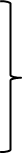 - หน้าที่พลเมือง วัฒนธรรมและการดำเนินชีวิตในสังคม- หน้าที่พลเมือง วัฒนธรรมและการดำเนินชีวิตในสังคม   ๘๐๘๐๘๐๘๐๘๐๘๐๑๒๐(๓ นก.)๑๒๐(๓ นก.)๑๒๐(๓ นก.)๒๔๐(๖ นก.)- เศรษฐศาสตร์- เศรษฐศาสตร์- ภูมิศาสตร์- ภูมิศาสตร์สุขศึกษาและพลศึกษาสุขศึกษาและพลศึกษา๘๐๘๐๘๐๘๐๘๐๘๐๘๐๘๐๘๐๑๒๐(๒ นก.)(๒ นก.)(๒ นก.)(๓ นก.)ศิลปะศิลปะ๘๐๘๐๘๐๘๐๘๐๘๐๘๐๘๐๘๐๑๒๐(๒ นก.)(๒ นก.)(๒ นก.)(๓ นก.)การงานอาชีพและการงานอาชีพและ๔๐๔๐๔๐๘๐๘๐๘๐๘๐๘๐๘๐๑๒๐เทคโนโลยีเทคโนโลยี(๒ นก.)(๒ นก.)(๒ นก.)(๓ นก.)ภาษาต่างประเทศภาษาต่างประเทศ๔๐๔๐๔๐๘๐๘๐๘๐๑๒๐๑๒๐๑๒๐๒๔๐(๓ นก.)(๓ นก.)(๓ นก.)(๖ นก.)รวมเวลาเรียนรวมเวลาเรียนรวมเวลาเรียน๘๔๐๘๔๐๘๔๐๘๔๐๘๔๐๘๔๐๘๘๐๘๘๐๘๘๐๑,๖๔๐(พื้นฐาน)(พื้นฐาน)(พื้นฐาน)(๒๒ นก.)(๒๒ นก.)(๒๒ นก.)(๔๑ นก.)กิจกรรมพัฒนาผู้เรียนกิจกรรมพัฒนาผู้เรียนกิจกรรมพัฒนาผู้เรียน๑๒๐๑๒๐๑๒๐๑๒๐๑๒๐๑๒๐๑๒๐๑๒๐๑๒๐๓๖๐รายวิชา / กิจกรรมที่สถานศึกษาจัดเพิ่มเติมตามความพร้อมและจุดเน้นรายวิชา / กิจกรรมที่สถานศึกษาจัดเพิ่มเติมตามความพร้อมและจุดเน้นรายวิชา / กิจกรรมที่สถานศึกษาจัดเพิ่มเติมตามความพร้อมและจุดเน้นปีละไม่น้อยกว่า ๔๐ ชั่วโมงปีละไม่น้อยกว่า ๔๐ ชั่วโมงปีละไม่น้อยกว่า ๔๐ ชั่วโมงปีละไม่น้อยกว่า ๔๐ ชั่วโมงปีละไม่น้อยกว่า ๔๐ ชั่วโมงปีละไม่น้อยกว่า ๔๐ ชั่วโมงปีละไม่น้อยกว่า๒๐๐ ชั่วโมงปีละไม่น้อยกว่า๒๐๐ ชั่วโมงปีละไม่น้อยกว่า๒๐๐ ชั่วโมงไม่น้อยกว่า ๑,๖๐๐ ชั่วโมงรวมเวลาเรียนทั้งหมดรวมเวลาเรียนทั้งหมดรวมเวลาเรียนทั้งหมดไม่น้อยกว่า ๑,๐๐๐ ชั่วโมง / ปีไม่น้อยกว่า ๑,๐๐๐ ชั่วโมง / ปีไม่น้อยกว่า ๑,๐๐๐ ชั่วโมง / ปีไม่น้อยกว่า ๑,๐๐๐ ชั่วโมง / ปีไม่น้อยกว่า ๑,๐๐๐ ชั่วโมง / ปีไม่น้อยกว่า ๑,๐๐๐ ชั่วโมง / ปีไม่น้อยกว่า๑,๒๐๐ ชั่วโมง / ปีไม่น้อยกว่า๑,๒๐๐ ชั่วโมง / ปีไม่น้อยกว่า๑,๒๐๐ ชั่วโมง / ปีรวม ๓ ปีรวมเวลาเรียนทั้งหมดรวมเวลาเรียนทั้งหมดรวมเวลาเรียนทั้งหมดไม่น้อยกว่า ๑,๐๐๐ ชั่วโมง / ปีไม่น้อยกว่า ๑,๐๐๐ ชั่วโมง / ปีไม่น้อยกว่า ๑,๐๐๐ ชั่วโมง / ปีไม่น้อยกว่า ๑,๐๐๐ ชั่วโมง / ปีไม่น้อยกว่า ๑,๐๐๐ ชั่วโมง / ปีไม่น้อยกว่า ๑,๐๐๐ ชั่วโมง / ปีไม่น้อยกว่า๑,๒๐๐ ชั่วโมง / ปีไม่น้อยกว่า๑,๒๐๐ ชั่วโมง / ปีไม่น้อยกว่า๑,๒๐๐ ชั่วโมง / ปีไม่น้อยกว่ารวมเวลาเรียนทั้งหมดรวมเวลาเรียนทั้งหมดรวมเวลาเรียนทั้งหมดไม่น้อยกว่า ๑,๐๐๐ ชั่วโมง / ปีไม่น้อยกว่า ๑,๐๐๐ ชั่วโมง / ปีไม่น้อยกว่า ๑,๐๐๐ ชั่วโมง / ปีไม่น้อยกว่า ๑,๐๐๐ ชั่วโมง / ปีไม่น้อยกว่า ๑,๐๐๐ ชั่วโมง / ปีไม่น้อยกว่า ๑,๐๐๐ ชั่วโมง / ปีไม่น้อยกว่า๑,๒๐๐ ชั่วโมง / ปีไม่น้อยกว่า๑,๒๐๐ ชั่วโมง / ปีไม่น้อยกว่า๑,๒๐๐ ชั่วโมง / ปี๓,๖๐๐ ชม.กลุ่มสาระการเรียนรู้/ กิจกรรมเวลาเรียนเวลาเรียนเวลาเรียนเวลาเรียนเวลาเรียนเวลาเรียนกลุ่มสาระการเรียนรู้/ กิจกรรมระดับประถมศึกษาระดับประถมศึกษาระดับประถมศึกษาระดับประถมศึกษาระดับประถมศึกษาระดับประถมศึกษากลุ่มสาระการเรียนรู้/ กิจกรรมป. ๑ป. ๒ป. ๓ป. ๔ป. ๕ป. ๖ กลุ่มสาระการเรียนรู้ภาษาไทย๒๐๐๒๐๐๒๐๐๑๖๐๑๖๐๑๖๐คณิตศาสตร์๒๐๐๒๐๐๒๐๐๑๖๐๑๖๐๑๖๐วิทยาศาสตร์๘๐๘๐๘๐๘๐๘๐๘๐สังคมศึกษาศาสนาและวัฒนธรรม๑๒๐๑๒๐๑๒๐๑๒๐๑๒๐๑๒๐ ศาสนาศีลธรรม จริยธรรมหน้าที่พลเมือง วัฒนธรรมและการดำเนินชีวิตในสังคม ภูมิศาสตร์ เศรษฐศาสตร์๘๐๘๐๘๐๘๐๘๐๘๐ประวัติศาสตร์๔๐๔๐๔๐๔๐๔๐๔๐สุขศึกษาและพลศึกษา๔๐๔๐๔๐๘๐๘๐๘๐ศิลปะ๔๐๔๐๔๐๘๐๘๐๘๐การงานอาชีพและเทคโนโลยี๔๐๔๐๔๐๘๐๘๐๘๐ภาษาต่างประเทศ๑๒๐๑๒๐๑๒๐๘๐๘๐๘๐รวมเวลาเรียน (พื้นฐาน)๘๔๐๘๔๐๘๔๐๘๔๐๘๔๐๘๔๐รายวิชาเพิ่มเติมภาษาต่างประเทศ๘๐๘๐๘๐๘๐๘๐๘๐ รวมกิจกรรมพัฒนาผู้เรียน  กิจกรรมแนะแนว๔๐๔๐๔๐๔๐๔๐๔๐ กิจกรรมนักเรียน     -  ลูกเสือ-เนตรนารี๔๐๔๐๔๐๔๐๔๐๔๐-   ชุมนุมตามความสนใจ/ลดเวลาเรียน/เศรษฐกิจพอเพียง/อื่นๆ (เน้นทักษะอาชีพและทักษะชีวิต)๓๐๓๐๓๐๓๐๓๐๓๐ กิจกรรมเพื่อสังคมและสาธารณประโยชน์๑๐๑๐๑๐๑๐๑๐๑๐รวมเวลาเรียนทั้งหมดไม่น้อยกว่า  ๑,๐๐๐ ชั่วโมง/ปีไม่น้อยกว่า  ๑,๐๐๐ ชั่วโมง/ปีไม่น้อยกว่า  ๑,๐๐๐ ชั่วโมง/ปีไม่น้อยกว่า๑,๐๐๐ ชั่วโมง/ปีไม่น้อยกว่า๑,๐๐๐ ชั่วโมง/ปีไม่น้อยกว่า๑,๐๐๐ ชั่วโมง/ปีรายวิชา/กิจกรรมเวลาเรียน (ชม./ปี)รายวิชาพื้นฐาน๘๔๐ท๑๑๑๐๑     ภาษาไทย ๑     ๒๐๐ค๑๑๑๐๑     คณิตศาสตร์๑๒๐๐ว๑๑๑๐๑     วิทยาศาสตร์๑๘๐ส๑๑๑๐๑     สังคมศึกษา ศาสนาและวัฒนธรรม๑๑๒๐ส๑๑๑๐๒     ประวัติศาสตร์๑๔๐พ๑๑๑๐๑     สุขศึกษาและพลศึกษา๑๔๐ศ๑๑๑๐๑     ศิลปะ๑๔๐ง๑๑๑๐๑     การงานอาชีพและเทคโนโลยี ๑๔๐อ๑๑๑๐๑     ภาษาอังกฤษ๑๑๒๐รายวิชาเพิ่มเติม๘๐อ๑๑๒๐๑ ภาษาต่างประเทศ๘๐ รวมกิจกรรมพัฒนาผู้เรียน๑๒๐  กิจกรรมแนะแนว๔๐ กิจกรรมนักเรียน       -  ลูกเสือ-เนตรนารี-   ชุมนุมตามความสนใจ/ลดเวลาเรียน/เศรษฐกิจพอเพียง/อื่นๆ๔๐ กิจกรรมนักเรียน       -  ลูกเสือ-เนตรนารี-   ชุมนุมตามความสนใจ/ลดเวลาเรียน/เศรษฐกิจพอเพียง/อื่นๆ๓๐ กิจกรรมเพื่อสังคมและสาธารณประโยชน์๑๐รวมเวลาเรียนทั้งสิ้นไม่น้อยกว่า ๑,๐๐๐รายวิชา/กิจกรรมเวลาเรียน (ชม./ปี)รายวิชาพื้นฐาน๘๔๐ท๑๒๑๐๑     ภาษาไทย๒     ๒๐๐ค๑๒๑๐๑     คณิตศาสตร์๒๒๐๐ว๑๒๑๐๑     วิทยาศาสตร์๒๘๐ส๑๒๑๐๑     สังคมศึกษาศาสนาและวัฒนธรรม๒๑๒๐ส๑๒๑๐๒     ประวัติศาสตร์๒๔๐พ๑๒๑๐๑     สุขศึกษาและพลศึกษา๒๔๐ศ๑๒๑๐๑     ศิลปะ๒๔๐ง๑๒๑๐๑     การงานอาชีพและเทคโนโลยี๒๔๐อ๑๒๑๐๑     ภาษาอังกฤษ๒๑๒๐รายวิชาเพิ่มเติม๘๐อ๑๒๒๐๑ ภาษาต่างประเทศ๘๐ รวมกิจกรรมพัฒนาผู้เรียน๑๒๐  กิจกรรมแนะแนว๔๐ กิจกรรมนักเรียน       -  ลูกเสือ-เนตรนารี-   ชุมนุมตามความสนใจ/ลดเวลาเรียน/เศรษฐกิจพอเพียง/อื่นๆ	       ๔๐ กิจกรรมนักเรียน       -  ลูกเสือ-เนตรนารี-   ชุมนุมตามความสนใจ/ลดเวลาเรียน/เศรษฐกิจพอเพียง/อื่นๆ๓๐ กิจกรรมเพื่อสังคมและสาธารณประโยชน์๑๐รวมเวลาเรียนทั้งสิ้นไม่น้อยกว่า ๑,๐๐๐รายวิชา/กิจกรรมเวลาเรียน (ชม./ปี)รายวิชาพื้นฐาน๘๔๐ท๑๓๑๐๑     ภาษาไทย๓     ๒๐๐ค๑๓๑๐๑     คณิตศาสตร์๓๒๐๐ว๑๓๑๐๑     วิทยาศาสตร์๓๘๐ส๑๓๑๐๑     สังคมศึกษาศาสนาและวัฒนธรรม๓๑๒๐ส๑๓๑๐๒     ประวัติศาสตร์๓๔๐พ๑๓๑๐๑     สุขศึกษาและพลศึกษา๓๔๐ศ๑๓๑๐๑     ศิลปะ๓๔๐ง๑๓๑๐๑     การงานอาชีพและเทคโนโลยี๓๔๐อ๑๓๑๐๑     ภาษาอังกฤษ๓๑๒๐รายวิชาเพิ่มเติม๘๐อ๑๓๒๐๑ ภาษาต่างประเทศ๘๐ รวมกิจกรรมพัฒนาผู้เรียน๑๒๐  กิจกรรมแนะแนว๔๐ กิจกรรมนักเรียน       -  ลูกเสือ-เนตรนารี-   ชุมนุมตามความสนใจ/ลดเวลาเรียน/เศรษฐกิจพอเพียง/อื่นๆ	๔๐ กิจกรรมนักเรียน       -  ลูกเสือ-เนตรนารี-   ชุมนุมตามความสนใจ/ลดเวลาเรียน/เศรษฐกิจพอเพียง/อื่นๆ๓๐ กิจกรรมเพื่อสังคมและสาธารณประโยชน์๑๐รวมเวลาเรียนทั้งสิ้นไม่น้อยกว่า ๑,๐๐๐รายวิชา/กิจกรรมเวลาเรียน (ชม./ปี)รายวิชาพื้นฐาน๘๔๐ท๑๔๑๐๑     ภาษาไทย๔     ๑๖๐ค๑๔๑๐๑     คณิตศาสตร์๔๑๖๐ว๑๔๑๐๑     วิทยาศาสตร์๔๘๐ส๑๔๑๐๑     สังคมศึกษาศาสนาและวัฒนธรรม๔๑๒๐ส๑๔๑๐๒     ประวัติศาสตร์๔๔๐พ๑๔๑๐๑     สุขศึกษาและพลศึกษา๔๘๐ศ๑๔๑๐๑     ศิลปะ๔๘๐ง๑๔๑๐๑     การงานอาชีพและเทคโนโลยี๔๘๐อ๑๔๑๐๑     ภาษาอังกฤษ๔๘๐รายวิชาเพิ่มเติม๘๐อ๑๔๒๐๑ ภาษาต่างประเทศ๘๐ รวมกิจกรรมพัฒนาผู้เรียน๑๒๐  กิจกรรมแนะแนว๔๐ กิจกรรมนักเรียน       -  ลูกเสือ-เนตรนารี-   ชุมนุมตามความสนใจ/ลดเวลาเรียน/เศรษฐกิจพอเพียง/อื่นๆ๔๐ กิจกรรมนักเรียน       -  ลูกเสือ-เนตรนารี-   ชุมนุมตามความสนใจ/ลดเวลาเรียน/เศรษฐกิจพอเพียง/อื่นๆ๓๐ กิจกรรมเพื่อสังคมและสาธารณประโยชน์๑๐รวมเวลาเรียนทั้งสิ้นไม่น้อยกว่า ๑,๐๐๐รายวิชา/กิจกรรมเวลาเรียน (ชม./ปี)รายวิชาพื้นฐาน๘๔๐ท๑๕๑๐๑     ภาษาไทย๕     ๑๖๐ค๑๕๑๐๑     คณิตศาสตร์๕๑๖๐ว๑๕๑๐๑     วิทยาศาสตร์๕๘๐ส๑๕๑๐๑     สังคมศึกษาศาสนาและวัฒนธรรม๕๑๒๐ส๑๕๑๐๒     ประวัติศาสตร์๕๔๐พ๑๕๑๐๑     สุขศึกษาและพลศึกษา๕๘๐ศ๑๕๑๐๑     ศิลปะ๕๘๐ง๑๕๑๐๑     การงานอาชีพและเทคโนโลยี๕๘๐อ๑๕๑๐๑     ภาษาอังกฤษ๕๘๐รายวิชาเพิ่มเติม๘๐อ๑๕๒๐๑ ภาษาต่างประเทศ๘๐ รวมกิจกรรมพัฒนาผู้เรียน๑๒๐  กิจกรรมแนะแนว๔๐ กิจกรรมนักเรียน       -  ลูกเสือ-เนตรนารี-   ชุมนุมตามความสนใจ/ลดเวลาเรียน/เศรษฐกิจพอเพียง/อื่นๆ	๔๐ กิจกรรมนักเรียน       -  ลูกเสือ-เนตรนารี-   ชุมนุมตามความสนใจ/ลดเวลาเรียน/เศรษฐกิจพอเพียง/อื่นๆ๓๐ กิจกรรมเพื่อสังคมและสาธารณประโยชน์๑๐รวมเวลาเรียนทั้งสิ้นไม่น้อยกว่า ๑,๐๐๐รายวิชา/กิจกรรมเวลาเรียน (ชม./ปี)รายวิชาพื้นฐาน๘๔๐ท๑๖๑๐๑     ภาษาไทย๖     ๑๖๐ค๑๖๑๐๑     คณิตศาสตร์๖๑๖๐ว๑๖๑๐๑     วิทยาศาสตร์๖๘๐ส๑๖๑๐๑     สังคมศึกษาศาสนาและวัฒนธรรม๖๑๒๐ส๑๖๑๐๒     ประวัติศาสตร์๖๔๐พ๑๖๑๐๑     สุขศึกษาและพลศึกษา๖๘๐ศ๑๖๑๐๑     ศิลปะ๖๘๐ง๑๖๑๐๑     การงานอาชีพและเทคโนโลยี๖๘๐อ๑๖๑๐๑     ภาษาอังกฤษ๖๘๐รายวิชาเพิ่มเติม๘๐อ๑๖๒๐๑ ภาษาต่างประเทศ๘๐ รวมกิจกรรมพัฒนาผู้เรียน๑๒๐  กิจกรรมแนะแนว๔๐ กิจกรรมนักเรียน       -  ลูกเสือ-เนตรนารี-   ชุมนุมตามความสนใจ/ลดเวลาเรียน/เศรษฐกิจพอเพียง/อื่นๆ	๔๐ กิจกรรมนักเรียน       -  ลูกเสือ-เนตรนารี-   ชุมนุมตามความสนใจ/ลดเวลาเรียน/เศรษฐกิจพอเพียง/อื่นๆ๓๐ กิจกรรมเพื่อสังคมและสาธารณประโยชน์๑๐รวมเวลาเรียนทั้งสิ้นไม่น้อยกว่า ๑,๐๐๐กลุ่มสาระการเรียนรู้/กิจกรรมเวลาเรียนเวลาเรียนเวลาเรียนเวลาเรียนกลุ่มสาระการเรียนรู้/กิจกรรมระดับมัธยมศึกษาตอนต้นระดับมัธยมศึกษาตอนต้นระดับมัธยมศึกษาตอนต้นกลุ่มสาระการเรียนรู้/กิจกรรมม.๑ม.๒ม.๓  กลุ่มสาระการเรียนรู้ภาษาไทย๑๒๐ (๓ นก.)๑๒๐ (๓ นก.)๑๒๐ (๓ นก.)คณิตศาสตร์๑๒๐ (๓ นก.)๑๒๐ (๓ นก.)๑๒๐ (๓ นก.)วิทยาศาสตร์๑๒๐ (๓ นก.)๑๒๐ (๓ นก.)๑๒๐ (๓ นก.)สังคมศึกษา ศาสนาและวัฒนธรรม ประวัติศาสตร์ศาสนาศีลธรรม จริยธรรม หน้าที่พลเมือง วัฒนธรรมและการดำเนินชีวิตในสังคม     เศรษฐศาสตร์ ภูมิศาสตร์๑๖๐ (๔ นก.)๔๐ (๑ นก.)๑๒๐ (๓ นก.)๑๖๐ (๔ นก.)๔๐ (๑ นก.)๑๒๐ (๓ นก.)๑๖๐ (๔ นก.)๔๐ (๑ นก.)๑๒๐ (๓ นก.)สุขศึกษาและพลศึกษา๘๐ (๒ นก.)๘๐ (๒ นก.)๘๐ (๒ นก.)ศิลปะ๘๐ (๒ นก.)๘๐ (๒ นก.)๘๐ (๒ นก.)การงานอาชีพและเทคโนโลยี๘๐ (๒ นก.)๘๐ (๒ นก.)๘๐ (๒ นก.)ภาษาต่างประเทศ๑๒๐ (๓ นก.)๑๒๐ (๓ นก.)๑๒๐ (๓ นก.)รวมเวลาเรียน (พื้นฐาน)๘๘๐ (๒๒ นก)๘๘๐ (๒๒ นก)๘๘๐ (๒๒ นก) รายวิชาเพิ่มเติม๑…….(ให้ร.ร.กำหนดเอง)๒......ปีละไม่น้อยกว่า ๒๐๐ ชั่วโมงปีละไม่น้อยกว่า ๒๐๐ ชั่วโมงปีละไม่น้อยกว่า ๒๐๐ ชั่วโมงปีละไม่น้อยกว่า ๒๐๐ ชั่วโมง กิจกรรมพัฒนาผู้เรียน กิจกรรมแนะแนว๔๐๔๐๔๐ กิจกรรมนักเรียน- ลูกเสือยุวกาชาด- ชุมนุม/ลดเวลาเรียน/เศรษฐกิจพอเพียง/อื่นๆ๔๐
     ๒๕๔๐๒๕๔๐๒๕ กิจกรรมเพื่อสังคมและสาธารณประโยชน์๑๕๑๕๑๕รวมเวลากิจกรรมพัฒนาผู้เรียน๑๒๐๑๒๐๑๒๐ภาคเรียนที่  ๑(หน่วยกิต/ชม.)ภาคเรียนที่  ๒(หน่วยกิต/ชม.)รายวิชาพื้นฐาน๑๑  (๔๔๐)รายวิชาพื้นฐาน๑๑  (๔๔๐)ท๒๑๑๐๑  ภาษาไทย๑.๕  (๖๐)ท๒๑๑๐๒  ภาษาไทย  ๑.๕  (๖๐)ค๒๑๑๐๑  คณิตศาสตร์๑.๕  (๖๐)ค๒๑๑๐๒  คณิตศาสตร์  ๑.๕  (๖๐)ว๒๑๑๐๑  วิทยาศาสตร์๑.๕  (๖๐)ว๒๑๑๐๒  วิทยาศาสตร์๑.๕  (๖๐)ส๒๑๑๐๑  สังคมศึกษา  ศาสนา  และวัฒนธรรม๑.๕  (๖๐)ส๒๑๑๐๒  สังคมศึกษา  ศาสนา  และวัฒนธรรม  ๑.๕  (๖๐)ส๒๑๑๐๓  ประวัติศาสตร์๐.๕  (๒๐)ส๒๑๑๐๔  ประวัติศาสตร์๐.๕  (๒๐)พ๒๑๑๐๑  สุขศึกษาและพลศึกษา๑  (๔๐)พ๒๑๑๐๒  สุขศึกษาและพลศึกษา  ๑  (๔๐)ศ๒๑๑๐๑  ศิลปะ๐.๕  (๒๐)ศ๒๑๑๐๒  ศิลปะ  ๐.๕  (๒๐)ศ๒๑๑๐๓  ดนตรีนาฏศิลป์๐.๕  (๒๐)ศ๒๑๑๐๔ ดนตรีนาฏศิลป์๐.๕  (๒๐)ง๒๑๑๐๑  การงานอาชีพและเทคโนโลยี๑  (๔๐)ง๒๑๑๐๒  การงานอาชีพและเทคโนโลยี  ๑  (๔๐)อ๒๑๑๐๑  ภาษาอังกฤษพื้นฐาน๑.๕  (๖๐)อ๒๑๑๐๒  ภาษาอังกฤษพื้นฐาน  ๑.๕  (๖๐)รายวิชาเพิ่มเติม๒.๕  (๑๐๐)รายวิชาเพิ่มเติม๒.๕  (๑๐๐)กิจกรรมพัฒนาผู้เรียน๖๐กิจกรรมพัฒนาผู้เรียน๖๐  กิจกรรมแนะแนว๒๐  กิจกรรมแนะแนว๑๕  กิจกรรมนักเรียน  ลูกเสือ  -  เนตรนารี  ชุมนุม๒๐๑๕  กิจกรรมนักเรียน  ลูกเสือ  -  เนตรนารี  ชุมนุม๒๐๑๕  กิจกรรมเพื่อสังคมและสาธารณประโยชน์๕  กิจกรรมเพื่อสังคมและสาธารณประโยชน์๑๐รวมเวลาเรียนทั้งสิ้น๖๐๐รวมเวลาเรียนทั้งสิ้น๖๐๐ภาคเรียนที่  ๑(หน่วยกิต/ชม.)ภาคเรียนที่  ๒(หน่วยกิต/ชม.)รายวิชาพื้นฐาน๑๑  (๔๔๐)รายวิชาพื้นฐาน๑๑  (๔๔๐)ท๒๒๑๐๑  ภาษาไทย๑.๕  (๖๐)ท๒๒๑๐๒  ภาษาไทย  ๑.๕  (๖๐)ค๒๒๑๐๑  คณิตศาสตร์๑.๕  (๖๐)ค๒๒๑๐๒  คณิตศาสตร์  ๑.๕  (๖๐)ว๒๒๑๐๑  วิทยาศาสตร์๑.๕  (๖๐)ว๒๒๑๐๒  วิทยาศาสตร์๑.๕  (๖๐)ส๒๒๑๐๑  สังคมศึกษา  ศาสนา  และวัฒนธรรม๑.๕  (๖๐)ส๒๒๑๐๒  สังคมศึกษา  ศาสนา  และวัฒนธรรม  ๑.๕  (๖๐)ส๒๒๑๐๓  ประวัติศาสตร์๐.๕  (๒๐)ส๒๒๑๐๔  ประวัติศาสตร์๐.๕  (๒๐)พ๒๒๑๐๑  สุขศึกษาและพลศึกษา๑  (๔๐)พ๒๒๑๐๒  สุขศึกษาและพลศึกษา  ๑  (๔๐)ศ๒๒๑๐๑  ศิลปะ๐.๕  (๒๐)ศ๒๒๑๐๒  ศิลปะ  ๐.๕  (๒๐)ศ๒๒๑๐๓  ดนตรีนาฏศิลป์๐.๕  (๒๐)ศ๒๒๑๐๔ ดนตรีนาฏศิลป์๐.๕  (๒๐)ง๒๒๑๐๑  การงานอาชีพและเทคโนโลยี๑  (๔๐)ง๒๒๑๐๒  การงานอาชีพและเทคโนโลยี  ๑  (๔๐)อ๒๒๑๐๑  ภาษาอังกฤษพื้นฐาน๑.๕  (๖๐)อ๒๒๑๐๒  ภาษาอังกฤษพื้นฐาน  ๑.๕  (๖๐)รายวิชาเพิ่มเติม๒.๕  (๑๐๐)รายวิชาเพิ่มเติม๒.๕  (๑๐๐)กิจกรรมพัฒนาผู้เรียน๖๐กิจกรรมพัฒนาผู้เรียน๖๐  กิจกรรมแนะแนว๒๐  กิจกรรมแนะแนว๑๕  กิจกรรมนักเรียน  ลูกเสือ  -  เนตรนารี  ชุมนุม๒๐๑๕  กิจกรรมนักเรียน  ลูกเสือ  -  เนตรนารี  ชุมนุม๒๐๑๕  กิจกรรมเพื่อสังคมและสาธารณประโยชน์๕  กิจกรรมเพื่อสังคมและสาธารณประโยชน์๑๐รวมเวลาเรียนทั้งสิ้น๖๐๐รวมเวลาเรียนทั้งสิ้น๖๐๐ภาคเรียนที่  ๑(หน่วยกิต/ชม.)ภาคเรียนที่  ๒(หน่วยกิต/ชม.)รายวิชาพื้นฐาน๑๑  (๔๔๐)รายวิชาพื้นฐาน๑๑  (๔๔๐)ท๒๓๑๐๑  ภาษาไทย๑.๕  (๖๐)ท๒๓๑๐๒  ภาษาไทย  ๑.๕  (๖๐)ค๒๓๑๐๑  คณิตศาสตร์๑.๕  (๖๐)ค๒๓๑๐๒  คณิตศาสตร์  ๑.๕  (๖๐)ว๒๓๑๐๑  วิทยาศาสตร์๑.๕  (๖๐)ว๒๓๑๐๒  วิทยาศาสตร์๑.๕  (๖๐)ส๒๓๑๐๑  สังคมศึกษา  ศาสนา  และวัฒนธรรม๑.๕  (๖๐)ส๒๓๑๐๒  สังคมศึกษา  ศาสนา  และวัฒนธรรม  ๑.๕  (๖๐)ส๒๓๑๐๓  ประวัติศาสตร์๐.๕  (๒๐)ส๒๓๑๐๔  ประวัติศาสตร์๐.๕  (๒๐)พ๒๓๑๐๑  สุขศึกษาและพลศึกษา๑  (๔๐)พ๒๓๑๐๒  สุขศึกษาและพลศึกษา  ๑  (๔๐)ศ๒๓๑๐๑  ศิลปะ๐.๕  (๒๐)ศ๒๓๑๐๒  ศิลปะ  ๐.๕  (๒๐)ศ๒๓๑๐๓  ดนตรีนาฏศิลป์๐.๕  (๒๐)ศ๒๓๑๐๔ ดนตรีนาฏศิลป์๐.๕  (๒๐)ง๒๓๑๐๑  การงานอาชีพและเทคโนโลยี๑  (๔๐)ง๒๓๑๐๒  การงานอาชีพและเทคโนโลยี  ๑  (๔๐)อ๒๓๑๐๑  ภาษาอังกฤษพื้นฐาน๑.๕  (๖๐)อ๒๓๑๐๒  ภาษาอังกฤษพื้นฐาน  ๑.๕  (๖๐)รายวิชาเพิ่มเติม๒.๕  (๑๐๐)รายวิชาเพิ่มเติม๒.๕  (๑๐๐)กิจกรรมพัฒนาผู้เรียน๖๐กิจกรรมพัฒนาผู้เรียน๖๐  กิจกรรมแนะแนว๒๐  กิจกรรมแนะแนว๑๕  กิจกรรมนักเรียน  ลูกเสือ  -  เนตรนารี  ชุมนุม๒๐๑๕  กิจกรรมนักเรียน  ลูกเสือ  -  เนตรนารี  ชุมนุม๒๐๑๕  กิจกรรมเพื่อสังคมและสาธารณประโยชน์๕  กิจกรรมเพื่อสังคมและสาธารณประโยชน์๑๐รวมเวลาเรียนทั้งสิ้น๖๐๐รวมเวลาเรียนทั้งสิ้น๖๐๐สาระมาตรฐานตัวชี้วัดสาระการเรียนรู้แกนกลาง*หน่วยการเรียนรู้/เนื้อหาที่สอนชั่วโมงคะแนน๑มาตรฐาน  ท ๑.๑ใช้กระบวนการอ่านสร้างความรู้และความคิดเพื่อนำไปใช้ตัดสินใจ แก้ปัญหาในการดำเนินชีวิตและมีนิสัยรักการอ่าน๑. อ่านออกเสียงคำ คำคล้องจอง และข้อความสั้นๆ๒. บอกความหมายของคำ และข้อความที่อ่าน การอ่านออกเสียงและบอกความหมายของคำ คำคล้องจอง   และข้อความที่ประกอบด้วย  คำพื้นฐาน  คือ คำที่ใช้ในชีวิตประจำวัน ไม่น้อยกว่า ๖๐๐ คำ  รวมทั้งคำที่ใช้เรียนรู้ใน  กลุ่มสาระการเรียนรู้อื่น ประกอบด้วย- คำที่มีรูปวรรณยุกต์และไม่มีรูปวรรณยุกต์ - คำที่มีตัวสะกดตรงตามมาตราและไม่ตรงตามมาตรา- คำที่มีพยัญชนะควบกล้ำ      - คำที่มีอักษรนำอักษรไทยแสนสนุก-   พยัญชนะไทย-   สระในภาษาไทย     และการประสมคำ-    ตัวเลขไทย -  การพูดแนะนำตัว๑๒๓. ตอบคำถามเกี่ยวกับเรื่องที่อ่าน๔. เล่าเรื่องย่อจากเรื่องที่อ่าน๕. คาดคะเนเหตุการณ์จากเรื่องที่อ่าน การอ่านจับใจความจากสื่อต่างๆ เช่น    - นิทาน    - เรื่องสั้นๆ    - บทร้องเล่นและบทเพลง    - เรื่องราวจากบทเรียนในกลุ่มสาระการเรียนรู้ภาษาไทยและกลุ่มสาระการเรียนรู้อื่น อักษรไทยแสนสนุก-   พยัญชนะไทย-   สระในภาษาไทย     และการประสมคำ-    ตัวเลขไทย -  การพูดแนะนำตัว๖. อ่านหนังสือตามความสนใจอย่างสม่ำเสมอและนำเสนอเรื่องที่อ่าน การอ่านหนังสือตามความสนใจ เช่น    - หนังสือที่นักเรียนสนใจและเหมาะสมกับวัย    - หนังสือที่ครูและนักเรียนกำหนดร่วมกัน  อักษรไทยแสนสนุก-   พยัญชนะไทย-   สระในภาษาไทย     และการประสมคำ-    ตัวเลขไทย -  การพูดแนะนำตัว๗. บอกความหมายของเครื่องหมาย  หรือสัญลักษณ์สำคัญที่มักพบเห็นในชีวิตประจำวัน การอ่านเครื่องหมายหรือสัญลักษณ์ ประกอบด้วย    - เครื่องหมายสัญลักษณ์ต่างๆ ที่พบเห็นในชีวิตประจำวัน    - เครื่องหมายแสดงความปลอดภัยและแสดงอันตราย๘. มีมารยาท ในการอ่าน มารยาทในการอ่าน  เช่น    - ไม่อ่านเสียงดังรบกวนผู้อื่น    - ไม่เล่นกันขณะที่อ่าน    - ไม่ทำลายหนังสือ ๒มาตรฐาน ท ๒.๑	ใช้กระบวนการเขียนเขียนสื่อสาร เขียนเรียงความ ย่อความ และเขียนเรื่องราวในรูปแบบต่างๆ   เขียนรายงานข้อมูลสารสนเทศและรายงานการศึกษาค้นคว้าอย่างมีประสิทธิภาพ๑. คัดลายมือตัวบรรจงเต็มบรรทัด การคัดลายมือตัวบรรจงเต็มบรรทัดตามรูปแบบการเขียนตัวอักษรไทย๒. เขียนสื่อสารด้วยคำและประโยคง่ายๆ การเขียนสื่อสาร- คำที่ใช้ในชีวิตประจำวัน- คำพื้นฐานในบทเรียน    - คำคล้องจอง- ประโยคง่ายๆ๓. มีมารยาทในการเขียน มารยาทในการเขียน เช่น- เขียนให้อ่านง่าย สะอาด ไม่ขีดฆ่า- ไม่ขีดเขียนในที่สาธารณะ- ใช้ภาษาเขียนเหมาะสมกับเวลา สถานที่ และบุคคล๓ท ๓.๑ มาตรฐาน  สามารถเลือกฟังและดูอย่างมีวิจารณญาณ  และพูดแสดงความรู้ ความคิด และความรู้สึกในโอกาสต่างๆ  อย่างมีวิจารณญาณและสร้างสรรค์                                      ๑. ฟังคำแนะนำ คำสั่งง่ายๆ และปฏิบัติตาม การฟังและปฏิบัติตามคำแนะนำ คำสั่งง่ายๆ๒. ตอบคำถามและเล่าเรื่องที่ฟังและดู ทั้งที่เป็นความรู้และความบันเทิง๓. พูดแสดงความคิดเห็นและความรู้สึกจากเรื่องที่ฟังและดู การจับใจความและพูดแสดงความคิดเห็น ความรู้สึกจากเรื่องที่ฟังและดู ทั้งที่เป็นความรู้และความบันเทิง เช่น- เรื่องเล่าและสารคดีสำหรับเด็ก- นิทาน -  การ์ตูน-  เรื่องขบขัน ๔. พูดสื่อสารได้ตามวัตถุประสงค์  การพูดสื่อสารในชีวิตประจำวัน เช่น- การแนะนำตนเอง- การขอความช่วยเหลือ- การกล่าวคำขอบคุณ- การกล่าวคำขอโทษ  ๕. มีมารยาทในการฟัง การดู และการพูด  มารยาทในการฟัง เช่น- ตั้งใจฟัง ตามองผู้พูด- ไม่รบกวนผู้อื่นขณะที่ฟัง- ไม่ควรนำอาหารหรือเครื่องดื่มไปรับประทานขณะที่ฟัง- ให้เกียรติผู้พูดด้วยการปรบมือ- ไม่พูดสอดแทรกขณะที่ฟัง   มารยาทในการดู เช่น- ตั้งใจดู- ไม่ส่งเสียงดังหรือแสดงอาการรบกวนสมาธิของผู้อื่น   มารยาทในการพูด เช่น   - ใช้ถ้อยคำและกิริยาที่สุภาพ เหมาะสมกับกาลเทศะ- ใช้น้ำเสียงนุ่มนวล - ไม่พูดสอดแทรกในขณะที่ผู้อื่นกำลังพูด ๔มาตรฐาน ท ๔.๑เข้าใจธรรมชาติของภาษาและหลักภาษาไทย  การเปลี่ยนแปลงของภาษาและพลังของภาษา ภูมิปัญญาทางภาษา และรักษาภาษาไทยไว้เป็นสมบัติของชาติ                     ๑. บอกและเขียนพยัญชนะ  สระ  วรรณยุกต์ และเลขไทย พยัญชนะ สระ และวรรณยุกต์ เลขไทย๒. เขียนสะกดคำและบอกความหมาย ของคำ การสะกดคำ การแจกลูก และการอ่านเป็นคำ มาตราตัวสะกดที่ตรงตามมาตราและไม่ตรงตามมาตรา   การผันคำ ความหมายของคำ๓. เรียบเรียงคำเป็นประโยคง่าย ๆ การแต่งประโยค๔. ต่อคำคล้องจองง่ายๆ คำคล้องจอง๕มาตรฐาน ท ๕.๑เข้าใจและแสดงความคิดเห็น  วิจารณ์วรรณคดีและวรรณกรรมไทยอย่างเห็นคุณค่าและนำมาประยุกต์ใช้ในชีวิตจริง๑. บอกข้อคิดที่ได้จากการอ่านหรือการฟังวรรณกรรมร้อยแก้วและร้อยกรองสำหรับเด็ก วรรณกรรมร้อยแก้วและร้อยกรองสำหรับเด็ก เช่น- นิทาน- เรื่องสั้นง่ายๆ- ปริศนาคำทาย- บทร้องเล่น- บทอาขยาน- บทร้อยกรอง- วรรณคดีและวรรณกรรมในบทเรียน ๒. ท่องจำบทอาขยานตามที่กำหนด  และบทร้อยกรองตามความสนใจ บทอาขยานและบทร้อยกรอง- บทอาขยานตามที่กำหนด- บทร้อยกรองตามความสนใจคะแนนสอบกลางภาคคะแนนสอบกลางภาคคะแนนสอบกลางภาคคะแนนสอบกลางภาค๗๐คะแนนสอบปลายภาคคะแนนสอบปลายภาคคะแนนสอบปลายภาคคะแนนสอบปลายภาค๓๐คะแนนข้อสอบกลาง/ส่วนกลางกำหนด 20 %คะแนนข้อสอบกลาง/ส่วนกลางกำหนด 20 %คะแนนข้อสอบกลาง/ส่วนกลางกำหนด 20 %คะแนนข้อสอบกลาง/ส่วนกลางกำหนด 20 %รวมทั้งสิ้น ตลอดปีรวมทั้งสิ้น ตลอดปีรวมทั้งสิ้น ตลอดปีรวมทั้งสิ้น ตลอดปี๑๐๐สาระมาตรฐานตัวชี้วัดสาระการเรียนรู้แกนกลาง*หน่วยการเรียนรู้/เนื้อหาที่สอนชั่วโมงคะแนน๑มาตรฐาน  ท ๑.๑ใช้กระบวนการอ่านสร้างความรู้และความคิดเพื่อนำไปใช้ตัดสินใจ แก้ปัญหาในการดำเนินชีวิตและมีนิสัยรักการอ่าน๑. อ่านออกเสียงคำ คำคล้องจอง ข้อความ และบทร้อยกรองง่ายๆ                ได้ถูกต้อง๒. อธิบายความหมายของคำและข้อความที่อ่าน การอ่านออกเสียงและการบอกวามหมายของคำ คำคล้องจอง ข้อความ และบทร้อยกรองง่ายๆ ที่ประกอบด้วยคำพื้นฐานเพิ่มจาก  ป. ๑          ไม่น้อยกว่า ๘๐๐ คำ  รวมทั้งคำที่ใช้เรียนรู้ในกลุ่มสาระการเรียนรู้อื่น ประกอบด้วย- คำที่มีรูปวรรณยุกต์และไม่มีรูปวรรณยุกต์- คำที่มีตัวสะกดตรงตามมาตราและไม่ตรงตามมาตรา- คำที่มีพยัญชนะควบกล้ำ  - คำที่มีอักษรนำ - คำที่มีตัวการันต์- คำที่มี รร- คำที่มีพยัญชนะและสระที่ไม่ออกเสียง๓. ตั้งคำถามและตอบคำถามเกี่ยวกับ                เรื่องที่อ่าน๔. ระบุใจความสำคัญและรายละเอียดจากเรื่องที่อ่าน๕. แสดงความคิดเห็นและคาดคะเนเหตุการณ์จากเรื่องที่อ่าน การอ่านจับใจความจากสื่อต่างๆ เช่น    - นิทาน    - เรื่องเล่าสั้น ๆ    - บทเพลงและบทร้อยกรองง่ายๆ    - เรื่องราวจากบทเรียนในกลุ่มสาระการเรียนรู้ภาษาไทย  และกลุ่มสาระการเรียนรู้อื่น        - ข่าวและเหตุการณ์ประจำวัน  ๖. อ่านหนังสือตามความสนใจอย่างสม่ำเสมอและนำเสนอเรื่องที่อ่าน การอ่านหนังสือตามความสนใจ เช่น    - หนังสือที่นักเรียนสนใจและเหมาะสมกับวัย    - หนังสือที่ครูและนักเรียนกำหนดร่วมกัน ๗. อ่านข้อเขียนเชิงอธิบาย และปฏิบัติตามคำสั่งหรือข้อแนะนำ การอ่านข้อเขียนเชิงอธิบาย และปฏิบัติตามคำสั่งหรือข้อแนะนำ- การใช้สถานที่สาธารณะ - คำแนะนำการใช้เครื่องใช้ที่จำเป็นในบ้านและในโรงเรียน๘.  มีมารยาทในการอ่าน มารยาทในการอ่าน  เช่น    - ไม่อ่านเสียงดังรบกวนผู้อื่น    - ไม่เล่นกันขณะที่อ่าน    - ไม่ทำลายหนังสือ    - ไม่ควรแย่งอ่านหรือชะโงกหน้าไปอ่านขณะที่ผู้อื่นกำลังอ่านอยู่ มาตรฐาน ท ๒.๑	ใช้กระบวนการเขียนเขียนสื่อสาร เขียนเรียงความ ย่อความ และเขียนเรื่องราวในรูปแบบต่างๆ   เขียนรายงานข้อมูลสารสนเทศและรายงานการศึกษาค้นคว้าอย่างมีประสิทธิภาพ๑. คัดลายมือตัวบรรจงเต็มบรรทัด การคัดลายมือตัวบรรจงเต็มบรรทัดตามรูปแบบการเขียนตัวอักษรไทย๒. เขียนเรื่องสั้นๆ เกี่ยวกับประสบการณ์ การเขียนเรื่องสั้นๆ เกี่ยวกับประสบการณ์๓. เขียนเรื่องสั้นๆ ตามจินตนาการ การเขียนเรื่องสั้นๆ ตามจินตนาการ๔. มีมารยาทในการเขียน มารยาทในการเขียน  เช่น- เขียนให้อ่านง่าย สะอาด ไม่ขีดฆ่า- ไม่ขีดเขียนในที่สาธารณะ- ใช้ภาษาเขียนเหมาะสมกับเวลา สถานที่ และบุคคล- ไม่เขียนล้อเลียนผู้อื่นหรือทำให้ผู้อื่นเสียหาย ๓ท ๓.๑ มาตรฐาน  สามารถเลือกฟังและดูอย่างมีวิจารณญาณ  และพูดแสดงความรู้ ความคิด และความรู้สึกในโอกาสต่างๆ  อย่างมีวิจารณญาณและสร้างสรรค์                                      ๑. ฟังคำแนะนำ คำสั่งที่ซับซ้อน  และปฏิบัติตาม การฟังและปฏิบัติตามคำแนะนำ คำสั่งที่ซับซ้อน๒. เล่าเรื่องที่ฟังและดูทั้งที่เป็นความรู้และความบันเทิง๓. บอกสาระสำคัญของเรื่องที่ฟังและดู๔. ตั้งคำถามและตอบคำถามเกี่ยวกับเรื่องที่ฟังและดู การจับใจความและพูดแสดงความคิดเห็น ความรู้สึกจากเรื่องที่ฟังและดู ทั้งที่เป็นความรู้และความบันเทิง  เช่น- เรื่องเล่าและสารคดีสำหรับเด็ก- นิทาน การ์ตูน และเรื่องขบขัน๕. พูดแสดงความคิดเห็นและความรู้สึกจากเรื่องที่ฟังและดู- รายการสำหรับเด็ก- ข่าวและเหตุการณ์ประจำวัน- เพลง ๖. พูดสื่อสารได้ชัดเจนตรงตามวัตถุประสงค์  การพูดสื่อสารในชีวิตประจำวัน เช่น- การแนะนำตนเอง- การขอความช่วยเหลือ- การกล่าวคำขอบคุณ- การกล่าวคำขอโทษ- การพูดขอร้องในโอกาสต่างๆ- การเล่าประสบการณ์ในชีวิตประจำวัน              ๗. มีมารยาทในการฟัง การดู และการพูด  มารยาทในการฟัง เช่น- ตั้งใจฟัง ตามองผู้พูด- ไม่รบกวนผู้อื่นขณะที่ฟัง- ไม่ควรนำอาหารหรือเครื่องดื่มไปรับประทานขณะที่ฟัง- ไม่พูดสอดแทรกขณะที่ฟัง   มารยาทในการดู เช่น- ตั้งใจดู- ไม่ส่งเสียงดังหรือแสดงอาการรบกวนสมาธิของผู้อื่น   มารยาทในการพูด เช่น- ใช้ถ้อยคำและกิริยาที่สุภาพ เหมาะสมกับกาลเทศะ- ใช้น้ำเสียงนุ่มนวล - ไม่พูดสอดแทรกในขณะที่ผู้อื่นกำลังพูด- ไม่พูดล้อเลียนให้ผู้อื่นได้รับความอับอายหรือเสียหาย มาตรฐาน ท ๔.๑ เข้าใจธรรมชาติของภาษาและหลักภาษาไทย  การเปลี่ยนแปลงของภาษาและพลังของภาษา ภูมิปัญญาทางภาษา และรักษาภาษาไทยไว้เป็นสมบัติของชาติ                     ๑. บอกและเขียนพยัญชนะ  สระ  วรรณยุกต์ และเลขไทย พยัญชนะ สระ และวรรณยุกต์ เลขไทย๒. เขียนสะกดคำและบอกความหมาย ของคำ การสะกดคำ การแจกลูก และการอ่านเป็นคำ มาตราตัวสะกดที่ตรงตามมาตราและไม่ตรงตามมาตรา การผันอักษรกลาง อักษรสูง และอักษรต่ำ คำที่มีตัวการันต์ คำที่มีพยัญชนะควบกล้ำ คำที่มีอักษรนำ คำที่มีความหมายตรงข้ามกัน คำที่มี รร ความหมายของคำ๓. เรียบเรียงคำเป็นประโยคได้ตรงตามเจตนาของการสื่อสาร การแต่งประโยค  การเรียบเรียงประโยคเป็นข้อความสั้นๆ๔. บอกลักษณะคำคล้องจอง คำคล้องจอง๕. เลือกใช้ภาษาไทยมาตรฐานและ    ภาษาถิ่นได้เหมาะสมกับกาลเทศะ ภาษาไทยมาตรฐาน ภาษาถิ่น๕มาตรฐาน ท ๕.๑เข้าใจและแสดงความคิดเห็น  วิจารณ์วรรณคดีและวรรณกรรมไทยอย่างเห็นคุณค่าและนำมาประยุกต์ใช้ในชีวิตจริง๑. ระบุข้อคิดที่ได้จากการอ่านหรือการฟังวรรณกรรมสำหรับเด็ก   เพื่อนำไปใช้ในชีวิตประจำวัน วรรณกรรมร้อยแก้วและร้อยกรองสำหรับเด็ก เช่น- นิทาน- เรื่องสั้นง่ายๆ- ปริศนาคำทาย- บทอาขยาน- บทร้อยกรอง- วรรณคดีและวรรณกรรมในบทเรียน ๒. ร้องบทร้องเล่นสำหรับเด็กในท้องถิ่น บทร้องเล่นที่มีคุณค่า    - บทร้องเล่นในท้องถิ่น    - บทร้องเล่นในการละเล่นของเด็กไทย ๓. ท่องจำบทอาขยานตามที่กำหนด และบทร้อยกรองที่มีคุณค่าตามความสนใจ บทอาขยานและบทร้อยกรองที่มีคุณค่า-  บทอาขยานตามที่กำหนด-  บทร้อยกรองตามความสนใจคะแนนสอบกลางภาคคะแนนสอบกลางภาคคะแนนสอบกลางภาคคะแนนสอบกลางภาค๗๐คะแนนสอบปลายภาคคะแนนสอบปลายภาคคะแนนสอบปลายภาคคะแนนสอบปลายภาค๓๐คะแนนข้อสอบกลาง/ส่วนกลางกำหนด 20 %คะแนนข้อสอบกลาง/ส่วนกลางกำหนด 20 %คะแนนข้อสอบกลาง/ส่วนกลางกำหนด 20 %คะแนนข้อสอบกลาง/ส่วนกลางกำหนด 20 %รวมทั้งสิ้น ตลอดปีรวมทั้งสิ้น ตลอดปีรวมทั้งสิ้น ตลอดปีรวมทั้งสิ้น ตลอดปี๑๐๐สาระมาตรฐานตัวชี้วัดสาระการเรียนรู้แกนกลาง*หน่วยการเรียนรู้/เนื้อหาที่สอนชั่วโมงคะแนน๑มาตรฐาน  ท ๑.๑ใช้กระบวนการอ่านสร้างความรู้และความคิดเพื่อนำไปใช้ตัดสินใจ แก้ปัญหาในการดำเนินชีวิตและมีนิสัยรักการอ่าน๑. อ่านออกเสียงคำ ข้อความ เรื่องสั้นๆ และบทร้อยกรองง่ายๆ ได้ถูกต้อง คล่องแคล่ว๒. อธิบายความหมายของคำและข้อความที่อ่าน การอ่านออกเสียงและการบอกความหมายของคำ คำคล้องจอง ข้อความ และบทร้อยกรองง่ายๆ ที่ประกอบด้วยคำพื้นฐานเพิ่มจาก  ป.๒ ไม่น้อยกว่า ๑,๒๐๐ คำ  รวมทั้งคำที่เรียนรู้ในกลุ่มสาระการเรียนรู้อื่น ประกอบด้วย- คำที่มีตัวการันต์- คำที่มี รร- คำที่มีพยัญชนะและสระไม่ออกเสียง- คำพ้อง- คำพิเศษอื่นๆ เช่น คำที่ใช้ ฑ ฤ ฤๅ๑๒๓. ตั้งคำถามและตอบคำถามเชิงเหตุผลเกี่ยวกับเรื่องที่อ่าน การอ่านจับใจความจากสื่อต่างๆ เช่น- นิทานหรือเรื่องเกี่ยวกับท้องถิ่น  ๔. ลำดับเหตุการณ์และคาดคะเนเหตุการณ์จากเรื่องที่อ่านโดยระบุเหตุผลประกอบ๕. สรุปความรู้และข้อคิดจากเรื่องที่อ่านเพื่อนำไปใช้ในชีวิตประจำวัน- เรื่องเล่าสั้นๆ- บทเพลงและบทร้อยกรอง- บทเรียนในกลุ่มสาระการเรียนรู้อื่น- ข่าวและเหตุการณ์ในชีวิตประจำวันในท้องถิ่นและชุมชน ๖. อ่านหนังสือตามความสนใจอย่างสม่ำเสมอและนำเสนอเรื่องที่อ่าน การอ่านหนังสือตามความสนใจ เช่น    - หนังสือที่นักเรียนสนใจและเหมาะสมกับวัย    - หนังสือที่ครูและนักเรียนกำหนดร่วมกัน ๗. อ่านข้อเขียนเชิงอธิบายและปฏิบัติตามคำสั่งหรือข้อแนะนำ การอ่านข้อเขียนเชิงอธิบาย และปฏิบัติตามคำสั่งหรือข้อแนะนำ- คำแนะนำต่างๆ ในชีวิตประจำวัน- ประกาศ ป้ายโฆษณา และคำขวัญ๘. อธิบายความหมายของข้อมูลจากแผนภาพ แผนที่ และแผนภูมิ การอ่านข้อมูลจากแผนภาพ แผนที่ และแผนภูมิ ๙. มีมารยาทในการอ่าน มารยาทในการอ่าน  เช่น- ไม่อ่านเสียงดังรบกวนผู้อื่น- ไม่เล่นกันขณะที่อ่าน- ไม่ทำลายหนังสือ- ไม่ควรแย่งอ่านหรือชะโงกหน้าไปอ่านขณะที่ผู้อื่นกำลังอ่าน ๒มาตรฐาน ท ๒.๑	ใช้กระบวนการเขียนเขียนสื่อสาร เขียนเรียงความ ย่อความ และเขียนเรื่องราวในรูปแบบต่างๆ   เขียนรายงานข้อมูลสารสนเทศและรายงานการศึกษาค้นคว้าอย่างมีประสิทธิภาพ๑. คัดลายมือตัวบรรจงเต็มบรรทัด การคัดลายมือตัวบรรจงเต็มบรรทัดตามรูปแบบการเขียน ตัวอักษรไทย๒ เขียนบรรยายเกี่ยวกับสิ่งใดสิ่งหนึ่ง  ได้อย่างชัดเจน การเขียนบรรยายเกี่ยวกับลักษณะของ คน สัตว์ สิ่งของ สถานที่ ๓. เขียนบันทึกประจำวัน การเขียนบันทึกประจำวัน๔. เขียนจดหมายลาครู การเขียนจดหมายลาครู๕. เขียนเรื่องตามจินตนาการ การเขียนเรื่องตามจินตนาการจากคำ ภาพ และหัวข้อที่กำหนด๖. มีมารยาทในการเขียน มารยาทในการเขียน  เช่น- เขียนให้อ่านง่าย สะอาด ไม่ขีดฆ่า- ไม่ขีดเขียนในที่สาธารณะ- ใช้ภาษาเขียนเหมาะสมกับเวลา สถานที่ และบุคคล- ไม่เขียนล้อเลียนผู้อื่นหรือทำให้ผู้อื่นเสียหาย ๓ท ๓.๑ มาตรฐาน  สามารถเลือกฟังและดูอย่างมีวิจารณญาณ  และพูดแสดงความรู้ ความคิด และความรู้สึกในโอกาสต่างๆ  อย่างมีวิจารณญาณและสร้างสรรค์                                      ๑. ฟังคำแนะนำ คำสั่งที่ซับซ้อน  และปฏิบัติตาม การฟังและปฏิบัติตามคำแนะนำ คำสั่งที่ซับซ้อน๒. เล่าเรื่องที่ฟังและดูทั้งที่เป็นความรู้และความบันเทิง๓. บอกสาระสำคัญของเรื่องที่ฟังและดู๔. ตั้งคำถามและตอบคำถามเกี่ยวกับเรื่องที่ฟังและดู การจับใจความและพูดแสดงความคิดเห็น ความรู้สึกจากเรื่องที่ฟังและดู ทั้งที่เป็นความรู้และความบันเทิง  เช่น- เรื่องเล่าและสารคดีสำหรับเด็ก- นิทาน การ์ตูน และเรื่องขบขัน๕. พูดแสดงความคิดเห็นและความรู้สึกจากเรื่องที่ฟังและดู- รายการสำหรับเด็ก- ข่าวและเหตุการณ์ประจำวัน- เพลง ๖. พูดสื่อสารได้ชัดเจนตรงตามวัตถุประสงค์  การพูดสื่อสารในชีวิตประจำวัน เช่น- การแนะนำตนเอง- การขอความช่วยเหลือ- การกล่าวคำขอบคุณ- การกล่าวคำขอโทษ- การพูดขอร้องในโอกาสต่างๆ- การเล่าประสบการณ์ในชีวิตประจำวัน              ๗. มีมารยาทในการฟัง การดู และการพูด  มารยาทในการฟัง เช่น- ตั้งใจฟัง ตามองผู้พูด- ไม่รบกวนผู้อื่นขณะที่ฟัง- ไม่ควรนำอาหารหรือเครื่องดื่มไปรับประทานขณะที่ฟัง- ไม่พูดสอดแทรกขณะที่ฟัง   มารยาทในการดู เช่น- ตั้งใจดู- ไม่ส่งเสียงดังหรือแสดงอาการรบกวนสมาธิของผู้อื่น   มารยาทในการพูด เช่น- ใช้ถ้อยคำและกิริยาที่สุภาพ เหมาะสมกับกาลเทศะ- ใช้น้ำเสียงนุ่มนวล - ไม่พูดสอดแทรกในขณะที่ผู้อื่นกำลังพูด- ไม่พูดล้อเลียนให้ผู้อื่นได้รับความอับอายหรือเสียหาย ๔มาตรฐาน ท ๔.๑เข้าใจธรรมชาติของภาษาและหลักภาษาไทย  การเปลี่ยนแปลงของภาษาและพลังของภาษา ภูมิปัญญาทางภาษา และรักษาภาษาไทยไว้เป็นสมบัติของชาติ                     ๑. เขียนสะกดคำและบอกความหมา     ของคำ การสะกดคำ การแจกลูก และการอ่านเป็นคำ มาตราตัวสะกดที่ตรงตามมาตราและไม่ตรงตามมาตรา การผันอักษรกลาง อักษรสูง และอักษรต่ำ คำที่มีพยัญชนะควบกล้ำ คำที่มีอักษรนำ คำที่ประวิสรรชนีย์และคำที่ไม่ประวิสรรชนีย์ คำที่มี ฤ ฤๅ คำที่ใช้ บัน บรร คำที่ใช้ รร คำที่มีตัวการันต์ ความหมายของคำ๓. ระบุชนิดและหน้าที่ของคำในประโยค ชนิดของคำ ได้แก่- คำนาม- คำสรรพนาม- คำกริยา๔. ใช้พจนานุกรมค้นหาความหมายของคำ         การใช้พจนานุกรม๕. แต่งประโยคง่ายๆ การแต่งประโยคเพื่อการสื่อสาร ได้แก่- ประโยคบอกเล่า- ประโยคปฏิเสธ- ประโยคคำถาม- ประโยคขอร้อง- ประโยคคำสั่ง๖. แต่งคำคล้องจองและคำขวัญ คำคล้องจอง คำขวัญ๗. เลือกใช้ภาษาไทยมาตรฐานและ    ภาษาถิ่นได้เหมาะสมกับกาลเทศะ ภาษาไทยมาตรฐาน ภาษาถิ่น๕มาตรฐาน ท ๕.๑เข้าใจและแสดงความคิดเห็น  วิจารณ์วรรณคดีและวรรณกรรมไทยอย่างเห็นคุณค่าและนำมาประยุกต์ใช้ในชีวิตจริง๑. ระบุข้อคิดที่ได้จากการอ่านวรรณกรรมเพื่อนำไปใช้ในชีวิตประจำวัน๒. รู้จักเพลงพื้นบ้านและเพลงกล่อมเด็ก เพื่อปลูกฝังความชื่นชมวัฒนธรรมท้องถิ่น๓. แสดงความคิดเห็นเกี่ยวกับวรรณคดี  ที่อ่าน วรรณคดี วรรณกรรม และเพลงพื้นบ้าน- นิทานหรือเรื่องในท้องถิ่น- เรื่องสั้นง่ายๆ ปริศนาคำทาย- บทร้อยกรอง- เพลงพื้นบ้าน- เพลงกล่อมเด็ก    - วรรณกรรมและวรรณคดีในบทเรียนและ  ตามความสนใจ ๔.  ท่องจำบทอาขยานตามที่กำหนดและบทร้อยกรองที่มีคุณค่าตามความสนใจ บทอาขยานและบทร้อยกรองที่มีคุณค่า- บทอาขยานตามที่กำหนด- บทร้อยกรองตามความสนใจคะแนนสอบกลางภาคคะแนนสอบกลางภาคคะแนนสอบกลางภาคคะแนนสอบกลางภาค๗๐คะแนนสอบปลายภาคคะแนนสอบปลายภาคคะแนนสอบปลายภาคคะแนนสอบปลายภาค๓๐คะแนนข้อสอบกลาง/ส่วนกลางกำหนด ๒๐ %คะแนนข้อสอบกลาง/ส่วนกลางกำหนด ๒๐ %คะแนนข้อสอบกลาง/ส่วนกลางกำหนด ๒๐ %คะแนนข้อสอบกลาง/ส่วนกลางกำหนด ๒๐ %รวมทั้งสิ้น ตลอดปีรวมทั้งสิ้น ตลอดปีรวมทั้งสิ้น ตลอดปีรวมทั้งสิ้น ตลอดปี๑๐๐สาระมาตรฐานตัวชี้วัดสาระการเรียนรู้แกนกลาง*หน่วยการเรียนรู้/เนื้อหาที่สอนชั่วโมงคะแนนสาระที่ ๑การอ่านมาตรฐาน  ที่ ๑.๑๑. อ่านออกเสียงบทร้อยแก้วและบทร้อยกรองได้ถูกต้อง๒.  อธิบายความหมายของคำ ประโยค และสำนวนจากเรื่องที่อ่าน     การอ่านออกเสียงและการบอกความหมายของบทร้อยแก้วและบทร้อยกรองที่ประกอบด้วย- คำที่มี ร ล เป็นพยัญชนะต้น- คำที่มีพยัญชนะควบกล้ำ - คำที่มีอักษรนำ- คำประสม- อักษรย่อและเครื่องหมายวรรคตอน- ประโยคที่มีสำนวนเป็นคำพังเพย  สุภาษิต ปริศนาคำทาย  และเครื่องหมายวรรคตอน การอ่านบทร้อยกรองเป็นทำนองเสนาะ            ๓. อ่านเรื่องสั้นๆ ตามเวลาที่กำหนดและตอบคำถามจากเรื่องที่อ่าน๔. แยกข้อเท็จจริงและข้อคิดเห็น               จากเรื่องที่อ่าน๕. คาดคะเนเหตุการณ์จากเรื่องที่อ่านโดยระบุเหตุผลประกอบ๖. สรุปความรู้และข้อคิดจากเรื่องที่อ่านเพื่อนำไปใช้ในชีวิตประจำวัน การอ่านจับใจความจากสื่อต่างๆ เช่น- เรื่องสั้น ๆ- เรื่องเล่าจากประสบการณ์- นิทานชาดก- บทความ- บทโฆษณา - งานเขียนประเภทโน้มน้าวใจ- ข่าวและเหตุการณ์ประจำวัน- สารคดีและบันเทิงคดี๗. อ่านหนังสือที่มีคุณค่าตามความสนใจอย่างสม่ำเสมอและแสดงความคิดเห็นเกี่ยวกับเรื่องที่อ่าน การอ่านหนังสือตามความสนใจ เช่น- หนังสือที่นักเรียนสนใจและเหมาะสมกับวัย- หนังสือที่ครูและนักเรียนกำหนดร่วมกัน ๘. มีมารยาทในการอ่าน มารยาทในการอ่านสาระที่ ๒    การเขียนมาตรฐาน ท ๒.๑๑. คัดลายมือตัวบรรจงเต็มบรรทัดและครึ่งบรรทัด             การคัดลายมือตัวบรรจงเต็มบรรทัดและครึ่งบรรทัดตามรูปแบบการเขียนตัวอักษรไทย๒.  เขียนสื่อสารโดยใช้คำได้ถูกต้องชัดเจน และเหมาะสม การเขียนสื่อสาร เช่น- คำขวัญ  - คำแนะนำ  ๓. เขียนแผนภาพโครงเรื่องและแผนภาพความคิดเพื่อใช้พัฒนางานเขียน การนำแผนภาพโครงเรื่องและแผนภาพความคิดไปพัฒนางานเขียน ๔. เขียนย่อความจากเรื่องสั้นๆ  การเขียนย่อความจากสื่อต่างๆ เช่น นิทาน  ความเรียงประเภทต่างๆ ประกาศ จดหมาย    คำสอน      ๕. เขียนจดหมายถึงเพื่อนและบิดามารดา   การเขียนจดหมายถึงเพื่อนและบิดามารดา ๖. เขียนบันทึกและเขียนรายงานจากการศึกษาค้นคว้า    การเขียนบันทึกและเขียนรายงานจากการศึกษาค้นคว้า   ๗. เขียนเรื่องตามจินตนาการ การเขียนเรื่องตามจินตนาการ๘. มีมารยาทในการเขียน มารยาทในการเขียนสาระที่ ๓    การฟัง การดู และการพูดมาตรฐาน ท ๓.๑๑. จำแนกข้อเท็จจริงและข้อคิดเห็นจากเรื่องที่ฟังและดู๒. พูดสรุปความจากการฟังและดู๓. พูดแสดงความรู้ ความคิดเห็น         และความรู้สึกเกี่ยวกับเรื่องที่ฟังและดู๔. ตั้งคำถามและตอบคำถามเชิงเหตุผลจากเรื่องที่ฟังและดู การจำแนกข้อเท็จจริงและข้อคิดเห็นจากเรื่องที่ฟังและดู  ในชีวิตประจำวัน การจับใจความ และการพูดแสดงความรู้ ความคิดในเรื่องที่ฟังและดู  จากสื่อต่างๆ เช่น   - เรื่องเล่า   - บทความสั้นๆ   - ข่าวและเหตุการณ์ประจำวัน- โฆษณา- สื่ออิเล็กทรอนิกส์  - เรื่องราวจากบทเรียนกลุ่มสาระการเรียนรู้ภาษาไทย  และกลุ่มสาระการเรียนรู้อื่น๕. รายงานเรื่องหรือประเด็นที่ศึกษาค้นคว้าจากการฟัง การดู  และการสนทนา การรายงาน เช่น- การพูดลำดับขั้นตอนการปฏิบัติงาน    - การพูดลำดับเหตุการณ์  ๖. มีมารยาทในการฟัง การดู และการพูด มารยาทในการฟัง การดู และการพูดสาระที่ ๔    หลักการใช้ภาษาไทยมาตรฐาน ท ๔.๑๑. สะกดคำและบอกความหมายของคำในบริบทต่างๆ คำในแม่ ก กา   มาตราตัวสะกด การผันอักษร คำเป็นคำตาย คำพ้อง๒. ระบุชนิดและหน้าที่ของคำในประโยค ชนิดของคำ ได้แก่- คำนาม- คำสรรพนาม- คำกริยา       - คำวิเศษณ์๓ ใช้พจนานุกรมค้นหาความหมายของคำ         การใช้พจนานุกรม๔. แต่งประโยคได้ถูกต้องตามหลักภาษา ประโยคสามัญ    - ส่วนประกอบของประโยค                      - ประโยค  ๒  ส่วน    - ประโยค  ๓  ส่วน๕. แต่งบทร้อยกรองและคำขวัญ กลอนสี่ คำขวัญ๖. บอกความหมายของสำนวน  สำนวนที่เป็นคำพังเพยและสุภาษิต๗. เปรียบเทียบภาษาไทยมาตรฐานกับภาษาถิ่นได้ ภาษาไทยมาตรฐาน ภาษาถิ่นสาระที่ ๕    วรรณคดีและวรรณกรรมมาตรฐาน ท ๕.๑๑. ระบุข้อคิดจากนิทานพื้นบ้านหรือนิทานคติธรรม๒. อธิบายข้อคิดจากการอ่านเพื่อนำไปใช้ในชีวิตจริง วรรณคดีและวรรณกรรม เช่น- นิทานพื้นบ้าน- นิทานคติธรรม- เพลงพื้นบ้าน    - วรรณคดีและวรรณกรรมในบทเรียนและตามความสนใจ๓. ร้องเพลงพื้นบ้าน เพลงพื้นบ้าน๔. ท่องจำบทอาขยานตามที่กำหนด และบทร้อยกรองที่มีคุณค่าตามความสนใจ บทอาขยานและบทร้อยกรองที่มีคุณค่า- บทอาขยานตามที่กำหนด- บทร้อยกรองตามความสนใจคะแนนสอบกลางภาคคะแนนสอบกลางภาคคะแนนสอบกลางภาคคะแนนสอบกลางภาคคะแนนสอบปลายภาคคะแนนสอบปลายภาคคะแนนสอบปลายภาคคะแนนสอบปลายภาคสาระมาตรฐานตัวชี้วัดสาระการเรียนรู้แกนกลาง*หน่วยการเรียนรู้/เนื้อหาที่สอนชั่วโมงคะแนนสาระที่ ๑การอ่านมาตรฐาน  ท ๑.๑๑. อ่านออกเสียงบทร้อยแก้วและบทร้อยกรองได้ถูกต้อง๒. อธิบายความหมายของคำ ประโยคและข้อความที่เป็นการบรรยาย                  และการพรรณนา๓.  อธิบายความหมายโดยนัย  จากเรื่องที่อ่านอย่างหลากหลาย การอ่านออกเสียงและการบอกความหมายของบทร้อยแก้วและบทร้อยกรองที่ประกอบด้วย   - คำที่มีพยัญชนะควบกล้ำ- คำที่มีอักษรนำ- คำที่มีตัวการันต์- อักษรย่อและเครื่องหมายวรรคตอน- ข้อความที่เป็นการบรรยายและพรรณนา- ข้อความที่มีความหมายโดยนัย การอ่านบทร้อยกรองเป็นทำนองเสนาะ๔. แยกข้อเท็จจริงและข้อคิดเห็นจากเรื่องที่อ่าน๕. วิเคราะห์และแสดงความคิดเห็นเกี่ยวกับเรื่องที่อ่านเพื่อนำไปใช้ ในการดำเนินชีวิต         การอ่านจับใจความจากสื่อต่างๆ เช่น  - วรรณคดีในบทเรียน- บทความ- บทโฆษณา     - งานเขียนประเภทโน้มน้าวใจ- ข่าวและเหตุการณ์ประจำวัน                        - ข่าวและเหตุการณ์ประจำวัน๖. อ่านงานเขียนเชิงอธิบาย คำสั่ง ข้อแนะนำ และปฏิบัติตาม การอ่านงานเขียนเชิงอธิบาย คำสั่ง ข้อแนะนำ และปฏิบัติตาม เช่น- การใช้พจนานุกรม- การใช้วัสดุอุปกรณ์- การอ่านฉลากยา  - คู่มือและเอกสารของโรงเรียนที่เกี่ยวข้องกับนักเรียน- ข่าวสารทางราชการ ๗. อ่านหนังสือที่มีคุณค่าตามความสนใจอย่างสม่ำเสมอและแสดงความคิดเห็นเกี่ยวกับเรื่องที่อ่าน การอ่านหนังสือตามความสนใจ เช่น    - หนังสือที่นักเรียนสนใจและเหมาะสมกับวัย    - หนังสือที่ครูและนักเรียนกำหนดร่วมกัน ๘. มีมารยาทในการอ่าน มารยาทในการอ่านสาระที่ ๒    การเขียนมาตรฐาน ท ๒.๑๑. คัดลายมือตัวบรรจงเต็มบรรทัด และครึ่งบรรทัด       การคัดลายมือตัวบรรจงเต็มบรรทัดและ ครึ่งบรรทัดตามรูปแบบการเขียนตัวอักษรไทย๒. เขียนสื่อสารโดยใช้คำได้ถูกต้องชัดเจน และเหมาะสม การเขียนสื่อสาร เช่น - คำขวัญ- คำอวยพร- คำแนะนำและคำอธิบายแสดงขั้นตอน ๓. เขียนแผนภาพโครงเรื่องและแผนภาพความคิดเพื่อใช้พัฒนางานเขียน การนำแผนภาพโครงเรื่องและแผนภาพความคิดไปพัฒนางานเขียน๔. เขียนย่อความจากเรื่องที่อ่าน การเขียนย่อความจากสื่อต่างๆ เช่น นิทาน ความเรียงประเภทต่างๆ ประกาศ แจ้งความ แถลงการณ์ จดหมาย คำสอน โอวาท คำปราศรัย   ๕. เขียนจดหมายถึงผู้ปกครองและญาติ การเขียนจดหมายถึงผู้ปกครองและญาติ๖. เขียนแสดงความรู้สึกและความคิดเห็นได้ตรงตามเจตนา การเขียนแสดงความรู้สึกและความคิดเห็น๗. กรอกแบบรายการต่างๆ การกรอกแบบรายการ- ใบฝากเงินและใบถอนเงิน- ธนาณัติ- แบบฝากส่งพัสดุไปรษณียภัณฑ์๘. เขียนเรื่องตามจินตนาการ การเขียนเรื่องตามจินตนาการ ๙. มีมารยาทในการเขียน มารยาทในการเขียนสาระที่ ๓    การฟัง การดู และการพูดมาตรฐาน ท ๓.๑๑. พูดแสดงความรู้ ความคิดเห็น  และความรู้สึกจากเรื่องที่ฟังและดู๒. ตั้งคำถามและตอบคำถามเชิงเหตุผลจากเรื่องที่ฟังและดู๓. วิเคราะห์ความน่าเชื่อถือจากเรื่อง      ที่ฟังและดูอย่างมีเหตุผล การจับใจความ และการพูดแสดงความรู้ ความคิดในเรื่องที่ฟังและดู จากสื่อต่างๆ เช่น  - เรื่องเล่า  - บทความ  - ข่าวและเหตุการณ์ประจำวัน - โฆษณา  - สื่อสื่ออิเล็กทรอนิกส์  การวิเคราะห์ความน่าเชื่อถือจากเรื่องที่ฟังและดูในชีวิตประจำวัน๔. พูดรายงานเรื่องหรือประเด็นที่ศึกษาค้นคว้าจากการฟัง การดู  และการสนทนา การรายงาน เช่น- การพูดลำดับขั้นตอนการปฏิบัติงาน- การพูดลำดับเหตุการณ์ ๕. มีมารยาทในการฟัง การดู และการพูด มารยาทในการฟัง การดู และการพูดสาระที่ ๔    หลักการใช้ภาษาไทยมาตรฐาน ท ๔.๑๑. ระบุชนิดและหน้าที่ของคำในประโยค ชนิดของคำ ได้แก่    - คำบุพบท    - คำสันธาน    - คำอุทาน๒. จำแนกส่วนประกอบของประโยค ประโยคและส่วนประกอบของประโยค๓. เปรียบเทียบภาษาไทยมาตรฐานกับภาษาถิ่น ภาษาไทยมาตรฐาน ภาษาถิ่น๔. ใช้คำราชาศัพท์ คำราชาศัพท์๕. บอกคำภาษาต่างประเทศในภาษาไทย คำที่มาจากภาษาต่างประเทศ๖. แต่งบทร้อยกรอง กาพย์ยานี ๑๑๗. ใช้สำนวนได้ถูกต้อง            สำนวนที่เป็นคำพังเพยและสุภาษิตสาระที่ ๕    วรรณคดีและวรรณกรรมมาตรฐาน ท ๕.๑๑. สรุปเรื่องจากวรรณคดีหรือวรรณกรรม                ที่อ่าน๒. ระบุความรู้และข้อคิดจากการอ่านวรรณคดีและวรรณกรรมที่สามารถนำไปใช้ในชีวิตจริง๓. อธิบายคุณค่าของวรรณคดีและวรรณกรรม วรรณคดีและวรรณกรรม เช่น- นิทานพื้นบ้าน- นิทานคติธรรม- เพลงพื้นบ้าน- วรรณคดีและวรรณกรรมในบทเรียนและตามความสนใจ ๔.  ท่องจำบทอาขยานตามที่กำหนดและบทร้อยกรองที่มีคุณค่าตามความสนใจ บทอาขยานและบทร้อยกรองที่มีคุณค่า- บทอาขยานตามที่กำหนดคะแนนสอบกลางภาคคะแนนสอบกลางภาคคะแนนสอบกลางภาคคะแนนสอบกลางภาคคะแนนสอบปลายภาคคะแนนสอบปลายภาคคะแนนสอบปลายภาคคะแนนสอบปลายภาคสาระมาตรฐานตัวชี้วัดสาระการเรียนรู้แกนกลาง*หน่วยการเรียนรู้/เนื้อหาที่สอนชั่วโมงคะแนนสาระที่ ๑การอ่านมาตรฐาน  ท ๑.๑๑. อ่านออกเสียงบทร้อยแก้วและ         บทร้อยกรองได้ถูกต้อง๒. อธิบายความหมายของคำ ประโยคและข้อความที่เป็นโวหาร การอ่านออกเสียงและการบอกความหมายของบทร้อยแก้ว  และบทร้อยกรอง ประกอบด้วย- คำที่มีพยัญชนะควบกล้ำ - คำที่มีอักษรนำ- คำที่มีตัวการันต์- คำที่มาจากภาษาต่างประเทศ- อักษรย่อและเครื่องหมายวรรคตอน- วัน เดือน ปีแบบไทย- ข้อความที่เป็นโวหารต่างๆ - สำนวนเปรียบเทียบ การอ่านบทร้อยกรองเป็นทำนองเสนาะ๓. อ่านเรื่องสั้นๆ อย่างหลากหลาย   โดยจับเวลาแล้วถามเกี่ยวกับเรื่องที่อ่าน๔. แยกข้อเท็จจริงและข้อคิดเห็นจากเรื่องที่อ่าน การอ่านจับใจความจากสื่อต่างๆ เช่น     - เรื่องสั้น ๆ - นิทานและเพลงพื้นบ้าน- บทความ ๕. อธิบายการนำความรู้และความคิด จากเรื่องที่อ่านไปตัดสินใจแก้ปัญหา  ในการดำเนินชีวิต- พระบรมราโชวาท- สารคดี- เรื่องสั้น- งานเขียนประเภทโน้มน้าว- บทโฆษณา - ข่าว และเหตุการณ์สำคัญ   การอ่านเร็ว๖. อ่านงานเขียนเชิงอธิบาย คำสั่ง  ข้อแนะนำ และปฏิบัติตาม  การอ่านงานเขียนเชิงอธิบาย คำสั่ง ข้อแนะนำ และปฏิบัติตาม- การใช้พจนานุกรม  - การปฏิบัติตนในการอยู่ร่วมกันในสังคม  - ข้อตกลงในการอยู่ร่วมกันในโรงเรียน และการใช้สถานที่สาธารณะในชุมชนและท้องถิ่น ๗. อธิบายความหมายของข้อมูล  จากการอ่านแผนผัง แผนที่ แผนภูมิ และกราฟ การอ่านข้อมูลจากแผนผัง แผนที่ แผนภูมิ และกราฟ๘. อ่านหนังสือตามความสนใจ และอธิบายคุณค่าที่ได้รับ การอ่านหนังสือตามความสนใจ เช่น- หนังสือที่นักเรียนสนใจและเหมาะสมกับวัย- หนังสืออ่านที่ครูและนักเรียนกำหนดร่วมกัน ๙. มีมารยาทในการอ่าน มารยาทในการอ่านสาระที่ ๒    การเขียนมาตรฐาน ท ๒.๑๑. คัดลายมือตัวบรรจงเต็มบรรทัด  และครึ่งบรรทัด การคัดลายมือตัวบรรจงเต็มบรรทัดและ        ครึ่งบรรทัดตามรูปแบบการเขียนตัวอักษรไทย๒.  เขียนสื่อสารโดยใช้คำได้ถูกต้องชัดเจน และเหมาะสม การเขียนสื่อสาร เช่น - คำขวัญ- คำอวยพร- ประกาศ  ๓. เขียนแผนภาพโครงเรื่องและแผนภาพความคิดเพื่อใช้พัฒนางานเขียน          การเขียนแผนภาพโครงเรื่องและแผนภาพความคิด๔. เขียนเรียงความ การเขียนเรียงความ๕. เขียนย่อความจากเรื่องที่อ่าน การเขียนย่อความจากสื่อต่างๆ เช่น นิทาน  ความเรียงประเภทต่างๆ ประกาศ แจ้งความ แถลงการณ์  จดหมาย  คำสอน โอวาท            คำปราศรัย สุนทรพจน์ รายงาน ระเบียบ คำสั่ง   ๖. เขียนจดหมายส่วนตัว การเขียนจดหมายส่วนตัว- จดหมายขอโทษ- จดหมายแสดงความขอบคุณ- จดหมายแสดงความเห็นใจ- จดหมายแสดงความยินดี๗. กรอกแบบรายการต่างๆ การกรอกแบบรายการ- แบบคำร้องต่างๆ- ใบสมัครศึกษาต่อ- แบบฝากส่งพัสดุและไปรษณียภัณฑ์๘. เขียนเรื่องตามจินตนาการและสร้างสรรค์ การเขียนเรื่องตามจินตนาการและสร้างสรรค์๙. มีมารยาทในการเขียน มารยาทในการเขียนสาระที่ ๓    การฟัง การดู และการพูดมาตรฐาน ท ๓.๑๑. พูดแสดงความรู้    ความเข้าใจจุดประสงค์ของเรื่องที่ฟังและดู๒. ตั้งคำถามและตอบคำถามเชิงเหตุผล   จากเรื่องที่ฟังและดู การพูดแสดงความรู้ ความเข้าใจในจุดประสงค์ของเรื่องที่ฟังและดูจากสื่อต่างๆ ได้แก่- สื่อสิ่งพิมพ์- สื่ออิเล็กทรอนิกส์๓. วิเคราะห์ความน่าเชื่อถือจากการฟังและดูสื่อโฆษณาอย่างมีเหตุผล การวิเคราะห์ความน่าเชื่อถือจากการฟังและดูสื่อโฆษณา๔. พูดรายงานเรื่องหรือประเด็นที่ศึกษาค้นคว้าจากการฟัง การดู  และการสนทนา การรายงาน เช่น- การพูดลำดับขั้นตอนการปฏิบัติงาน- การพูดลำดับเหตุการณ์ ๕. พูดโน้มน้าวอย่างมีเหตุผล   และน่าเชื่อถือ การพูดโน้มน้าวในสถานการณ์ต่างๆ เช่น- การเลือกตั้งกรรมการนักเรียน- การรณรงค์ด้านต่างๆ- การโต้วาที       ๖. มีมารยาทในการฟัง การดู และการพูด มารยาทในการฟัง การดู และการพูดสาระที่ ๔    หลักการใช้ภาษาไทยมาตรฐานท ๔.๑๑. วิเคราะห์ชนิดและหน้าที่ของคำในประโยค       ชนิดของคำ- คำนาม- คำสรรพนาม- คำกริยา- คำวิเศษณ์- คำบุพบท- คำเชื่อม- คำอุทาน๒. ใช้คำได้เหมาะสมกับกาลเทศะและบุคคล คำราชาศัพท์ ระดับภาษา ภาษาถิ่น๓. รวบรวมและบอกความหมายของ      คำภาษาต่างประเทศที่ใช้ในภาษาไทย คำที่มาจากภาษาต่างประเทศ๔. ระบุลักษณะของประโยค กลุ่มคำหรือวลี ประโยคสามัญ ประโยครวม ประโยคซ้อน๕. แต่งบทร้อยกรอง กลอนสุภาพ๖. วิเคราะห์และเปรียบเทียบสำนวน             ที่เป็นคำพังเพย และสุภาษิต สำนวนที่เป็นคำพังเพย และสุภาษิตสาระที่ ๕    วรรณคดีและวรรณกรรมมาตรฐาน ท ๕.๑ ๑. แสดงความคิดเห็นจากวรรณคดี  หรือวรรณกรรมที่อ่าน ๒. เล่านิทานพื้นบ้านท้องถิ่นตนเอง  และนิทานพื้นบ้านของท้องถิ่นอื่น ๓. อธิบายคุณค่าของวรรณคดี และวรรณกรรมที่อ่านและนำไป ประยุกต์ใช้ในชีวิตจริง              วรรณคดีและวรรณกรรม เช่น- นิทานพื้นบ้านท้องถิ่นตนเองและท้องถิ่นอื่น- นิทานคติธรรม  - เพลงพื้นบ้าน- วรรณคดีและวรรณกรรมในบทเรียนและตามความสนใจ๔. ท่องจำบทอาขยานตามที่กำหนด และบทร้อยกรองที่มีคุณค่าตามความสนใจ บทอาขยานและบทร้อยกรองที่มีคุณค่า- บทอาขยานตามที่กำหนด- บทร้อยกรองตามความสนใจคะแนนสอบกลางภาคคะแนนสอบกลางภาคคะแนนสอบกลางภาคคะแนนสอบกลางภาคคะแนนสอบปลายภาคคะแนนสอบปลายภาคคะแนนสอบปลายภาคคะแนนสอบปลายภาคสาระมาตรฐานตัวชี้วัดสาระการเรียนรู้แกนกลาง*หน่วยการเรียนรู้/เนื้อหาที่สอนชั่วโมงคะแนนสาระที่ ๑    การอ่านมาตรฐาน  ท ๑.๑ใช้กระบวนการอ่านสร้างความรู้และความคิดเพื่อนำไปใช้ตัดสินใจ แก้ปัญหาในการดำเนินชีวิต  และมีนิสัยรักการอ่าน๑. อ่านออกเสียงบทร้อยแก้ว   และบทร้อยกรองได้ถูกต้องเหมาะสมกับเรื่องที่อ่าน การอ่านออกเสียง ประกอบด้วย  - บทร้อยแก้วที่เป็นบทบรรยาย - บทร้อยกรอง เช่น กลอนสุภาพ กลอนสักวากาพย์ยานี ๑๑ กาพย์ฉบัง ๑๖กาพย์สุรางคนางค์ ๒๘ และโคลงสี่สุภาพ( ๑ )อ่านสนุกสุขหรรษา-  อ่านออกเสียงบทร้อยแก้ว ร้อยกรอง-  อ่านจับใจความ อธิบายคำ  ตีความ-  ระบุเหตุผลข้อเท็จจริง ข้อคิดเห็น-  อธิบายคำเปรียบเทียบ-  มารยาทในการอ่าน( ๒)ฝึกนิสัยสนใจการอ่าน-  ตีความคำยาก-  ระบุข้อสังเกตความสมเหตุสมผล-  การอ่านปฏิบัติตามเอกสารคู่มือ-  วิเคราะห์คุณค่าที่ได้จากการอ่านงานเขียนตามความสมใจ๒. จับใจความสำคัญจากเรื่องที่อ่าน๓. ระบุเหตุและผล  และข้อเท็จจริงกับข้อคิดเห็นจากเรื่องที่อ่าน๔. ระบุและอธิบายคำเปรียบเทียบ และคำที่มีหลายความหมายในบริบทต่างๆ จากการอ่าน๕. ตีความคำยากในเอกสารวิชาการ โดยพิจารณาจากบริบท การอ่านจับใจความจากสื่อต่างๆ เช่น- เรื่องเล่าจากประสบการณ์  - เรื่องสั้น  - บทสนทนา- นิทานชาดก - วรรณคดีในบทเรียน- งานเขียนเชิงสร้างสรรค์  - บทความ    ๖. ระบุข้อสังเกตและความสมเหตุสมผลของงานเขียนประเภทชักจูงโน้มน้าวใจ- สารคดี- บันเทิงคดี- เอกสารทางวิชาการที่มีคำ ประโยค  และข้อความที่ต้องใช้บริบทช่วยพิจารณาความหมาย- งานเขียนประเภทชักจูงโน้มน้าวใจเชิงสร้างสรรค์๗. ปฏิบัติตามคู่มือแนะนำวิธีการใช้งาน  ของเครื่องมือหรือเครื่องใช้ในระดับที่ยากขึ้น การอ่านและปฏิบัติตามเอกสารคู่มือ ๘. วิเคราะห์คุณค่าที่ได้รับจากการอ่านงานเขียนอย่างหลากหลายเพื่อนำไปใช้แก้ปัญหาในชีวิต การอ่านหนังสือตามความสนใจเช่น   - หนังสือที่นักเรียนสนใจและเหมาะสมกับวัย- หนังสืออ่านที่ครูและนักเรียนกำหนดร่วมกัน ๙. มีมารยาทในการอ่าน มารยาทในการอ่านสาระที่ ๒    การเขียนมาตรฐาน ท ๒.๑	ใช้กระบวนการเขียนเขียนสื่อสาร เขียนเรียงความ ย่อความ และเขียนเรื่องราวในรูปแบบต่างๆ   เขียนรายงานข้อมูลสารสนเทศและรายงานการศึกษาค้นคว้าอย่างมีประสิทธิภาพ๑. คัดลายมือตัวบรรจงครึ่งบรรทัด การคัดลายมือตัวบรรจงครึ่งบรรทัดตามรูปแบบการเขียนตัวอักษรไทยเขียนสร้างสรรค์จรรโลงใจ-  คัดลายมือตัวบรรจงครึ่งบรรทัด-  เขียนแนะนำตนเอง-  เขียนแนะนำสถานที่-  เขียนบนสื่ออิเล็กทรอนิกส์-  เขียนบรรยายประสบการณ์-  เขียนเรียงความ( ๒)เรียงความอย่างไรให้สละสลวย-  เขียนเรียงความ-  เขียนย่อความ-  เขียนแสดงความคิดเห็น-  เขียนจดหมายขอความช่วยเหลือ-  เขียนจดหมายแนะนำ-  เขียนจดหมายกิจธุระ-  เขียนจดหมายสอบถามข้อมูล-  เขียนรายงาน-  มารยาทในการเขียน๒. เขียนสื่อสารโดยใช้ถ้อยคำถูกต้องชัดเจน เหมาะสม และสละสลวย   การเขียนสื่อสารเช่น- การเขียนแนะนำตนเอง- การเขียนแนะนำสถานที่สำคัญๆ- การเขียนบนสื่ออิเล็กทรอนิกส์ ๓. เขียนบรรยายประสบการณ์โดยระบุสาระสำคัญและรายละเอียดสนับสนุน การบรรยายประสบการณ์๔. เขียนเรียงความ การเขียนเรียงความเชิงพรรณนา๕. เขียนย่อความจากเรื่องที่อ่าน การเขียนย่อความจากสื่อต่างๆ เช่น  เรื่องสั้น   คำสอนโอวาท   คำปราศรัย สุนทรพจน์ รายงาน ระเบียบ คำสั่ง บทสนทนาเรื่องเล่าประสบการณ์   ๖. เขียนแสดงความคิดเห็นเกี่ยวกับสาระจากสื่อที่ได้รับ การเขียนแสดงความคิดเห็นเกี่ยวกับสาระจากสื่อต่างๆ เช่น- บทความ - หนังสืออ่านนอกเวลา - ข่าวและเหตุการณ์ประจำวัน - เหตุการณ์สำคัญต่างๆ๗. เขียนจดหมายส่วนตัวและจดหมาย    กิจธุระ การเขียนจดหมายส่วนตัว- จดหมายขอความช่วยเหลือ- จดหมายแนะนำ การเขียนจดหมายกิจธุระ - จดหมายสอบถามข้อมูล๘. เขียนรายงานการศึกษาค้นคว้าและโครงงาน การเขียนรายงานได้แก่   - การเขียนรายงานจากการศึกษาค้นคว้า- การเขียนรายงานโครงงาน๙. มีมารยาทในการเขียน มารยาทในการเขียนสาระที่ ๓    การฟัง การดู และการพูดมาตรฐาน ท ๓.๑ สามารถเลือกฟังและดูอย่างมีวิจารณญาณ  และพูดแสดงความรู้ ความคิด และความรู้สึกในโอกาสต่างๆ  อย่างมีวิจารณญาณและสร้างสรรค์                                      ๑. พูดสรุปใจความสำคัญของเรื่องที่ฟังและดู๒. เล่าเรื่องย่อจากเรื่องที่ฟังและดู๓. พูดแสดงความคิดเห็นอย่างสร้างสรรค์เกี่ยวกับเรื่องที่ฟังและดู๔. ประเมินความน่าเชื่อถือของสื่อ                  ที่มีเนื้อหาโน้มน้าวใจ  การพูดสรุปความ พูดแสดงความรู้ ความคิดอย่างสร้างสรรค์จากเรื่องที่ฟังและดู  การพูดประเมินความน่าเชื่อถือของสื่อที่มีเนื้อหาโน้มน้าว( ๑)พูดวิเคราะห์เจาะความ-  พูดสรุปใจความ-  เล่าเรื่องย่อ-  พูดแสดงความคิดเห็น-  พูดประเมินความน่าเชื่อถือ( ๒)ฟังความจับประเด็น-  พูดรายงาน-  การศึกษาค้นคว้า-  พูดประเมินค่าความน่าเชื่อถือ   ของสื่อที่มีเนื้อหาโน้มน้าว-  มารยาทในการฟัง  การดู  และ    การพูด๕. พูดรายงานเรื่องหรือประเด็นที่ศึกษาค้นคว้าจากการฟัง  การดู  และการสนทนา การพูดรายงานการศึกษาค้นคว้าจากแหล่งเรียนรู้ต่างๆ ในชุมชน  และท้องถิ่นของตน๖. มีมารยาทในการฟัง การดู และการพูด มารยาทในการฟัง การดู และการพูดสาระที่ ๔    หลักการใช้ภาษาไทยมาตรฐาน ท ๔.๑	เข้าใจธรรมชาติของภาษาและหลักภาษาไทย  การเปลี่ยนแปลงของภาษาและพลังของภาษา 	    ภูมิปัญญาทางภาษา และรักษาภาษาไทยไว้เป็นสมบัติของชาติ                     ๑. อธิบายลักษณะของเสียงในภาษาไทย เสียงในภาษาไทย( ๑)รอบรู้หลักภาษา-  เรื่องเสียงในภาษาไทย -  การสร้างคำ-  คำประสม-  ชนิดและหน้าที่ของ-   คำซ้ำ  คำซ้อน-    คำพ้อง( ๒)สื่อสารระดับภาษา-  วิเคราะห์ความแตกต่างของภาพูดและภาษาเขียน-  แต่งกาพย์ยานี ๑๑-  จำแนกและใช้สำนวนที่เป็น -ชื่อหน่วยคำพังเพยและสุภาษิต๓. วิเคราะห์ชนิดและหน้าที่ของคำในประโยค การสร้างคำ    - คำประสม คำซ้ำ คำซ้อน    - คำพ้อง ๔. วิเคราะห์ความแตกต่างของภาษาพูดและภาษาเขียน ชนิดและหน้าที่ของคำ๕.  แต่งบทร้อยกรอง ภาษาพูด  ภาษาเขียน๖. จำแนกและใช้สำนวนที่เป็นคำพังเพยและสุภาษิต กาพย์ยานี ๑๑๖. จำแนกและใช้สำนวนที่เป็นคำพังเพยและสุภาษิต สำนวนที่เป็นคำพังเพยและสุภาษิตสาระที่ ๕    วรรณคดีและวรรณกรรมมาตรฐาน ท ๕.๑	เข้าใจและแสดงความคิดเห็น  วิจารณ์วรรณคดีและวรรณกรรมไทยอย่างเห็นคุณค่าและนำมาประยุกต์ใช้ในชีวิตจริง๑. สรุปเนื้อหาวรรณคดีและวรรณกรรมที่อ่าน วรรณคดีและวรรณกรรมเกี่ยวกับ    - ศาสนา - ประเพณี- พิธีกรรม  - สุภาษิตคำสอน- เหตุการณ์ประวัติศาสตร์  - บันเทิงคดี  - บันทึกการเดินทาง- วรรณกรรมท้องถิ่น(๑)รู้คุณค่าวรรณกรรม-  นิราศภูเขาทอง-  โคลงโลกนิติ-  สุภาษิตพระร่วง(๒)วรรณคดีมีคุณค่า-  กาพย์เห่ชมเครื่องคาวหวาน- ราชาธิราชตอนสมิงพระรามอาสา-  กาพย์พระไชยสุริยา-  ท่องจำบทอาขยานและบทร้อยกรองที่มีคุณค่า๒. วิเคราะห์วรรณคดีและวรรณกรรมที่อ่านพร้อมยกเหตุผลประกอบ๓. อธิบายคุณค่าของวรรณคดีและวรรณกรรมที่อ่าน๔. สรุปความรู้และข้อคิดจากการอ่านเพื่อประยุกต์ใช้ในชีวิตจริง การวิเคราะห์คุณค่าและข้อคิดจากวรรณคดีและวรรณกรรม            ๕. ท่องจำบทอาขยานตามที่กำหนดและบทร้อยกรองที่มีคุณค่าตามความสนใจ บทอาขยานและบทร้อยกรองที่มีคุณค่า-   บทอาขยานตามที่กำหนด-   บทร้อยกรองตามความสนใจคะแนนสอบกลางภาคคะแนนสอบกลางภาคคะแนนสอบกลางภาคคะแนนสอบกลางภาคคะแนนสอบปลายภาคคะแนนสอบปลายภาคคะแนนสอบปลายภาคคะแนนสอบปลายภาคคะแนนข้อสอบกลาง/ส่วนกลางกำหนด 20 %คะแนนข้อสอบกลาง/ส่วนกลางกำหนด 20 %คะแนนข้อสอบกลาง/ส่วนกลางกำหนด 20 %คะแนนข้อสอบกลาง/ส่วนกลางกำหนด 20 %รวมทั้งสิ้น ตลอดปีรวมทั้งสิ้น ตลอดปีรวมทั้งสิ้น ตลอดปีรวมทั้งสิ้น ตลอดปี๑๐๐สาระมาตรฐานตัวชี้วัดสาระการเรียนรู้แกนกลาง*หน่วยการเรียนรู้/เนื้อหาที่สอนชั่วโมงชั่วโมงคะแนนคะแนนสาระที่ ๑    การอ่านมาตรฐาน  ท ๑.๑	ใช้กระบวนการอ่านสร้างความรู้และความคิดเพื่อนำไปใช้ตัดสินใจ แก้ปัญหาในการดำเนินชีวิต  และมีนิสัยรักการอ่าน๑. อ่านออกเสียงบทร้อยแก้ว และบทร้อยกรองได้ถูกต้อง การอ่านออกเสียง ประกอบด้วย- บทร้อยแก้วที่เป็นบทบรรยายและบทพรรณนา  - บทร้อยกรอง เช่น กลอนบทละคร กลอนนิทาน กลอนเพลงยาว และกาพย์ห่อโคลง(๑) อ่านดีมีคุณค่า-   อ่านออกเสียงร้อยแก้ว ร้อยกรอง -  อ่านจับใจความ สรุปความจากสื่อต่างๆ-  เขียนผังความคิดเพื่อแสดงความเข้าใจ   ในเรื่องที่อ่าน-  อภิปรายแสดงความคิดเห็นข้อโต้แย้ง-  มารยาทในการอ่าน(๒)วิเคราะห์ความจากการอ่าน-  วิเคราะห์ข้อเท็จจริง ข้อคิดเห็นจากข้อความที่อ่าน-  ระบุข้อสังเกตการเชื่อโน้มน้าวความสมเหตุสมผลของงานเขียน -  อ่านตามความสนใจและประเมิน   คุณค่าหรือแนวคิดที่ได้จากการอ่าน๒. จับใจความสำคัญสรุปความ  และอธิบายรายละเอียดจากเรื่องที่อ่าน๓. เขียนผังความคิดเพื่อแสดงความเข้าใจในบทเรียนต่างๆ ที่อ่าน๔. อภิปรายแสดงความคิดเห็น และ    ข้อโต้แย้งเกี่ยวกับเรื่องที่อ่าน๕. วิเคราะห์และจำแนกข้อเท็จจริงข้อมูลสนับสนุน และข้อคิดเห็นจากบทความที่อ่าน๖. ระบุข้อสังเกตการชวนเชื่อ  การ   โน้มน้าว หรือความสมเหตุสมผลของงานเขียน การอ่านจับใจความจากสื่อต่างๆ เช่น- วรรณคดีในบทเรียน- บทความ  - บันทึกเหตุการณ์- บทสนทนา- บทโฆษณา- งานเขียนประเภทโน้มน้าวใจ- งานเขียนหรือบทความแสดงข้อเท็จจริง- เรื่องราวจากบทเรียนในกลุ่มสาระการเรียนรู้ภาษาไทย  และกลุ่มสาระการเรียนรู้อื่น๗. อ่านหนังสือ บทความ หรือคำประพันธ์อย่างหลากหลาย และประเมินคุณค่าหรือแนวคิดที่ได้จากการอ่านเพื่อนำไปใช้แก้ปัญหาในชีวิต การอ่านตามความสนใจ เช่น- หนังสืออ่านนอกเวลา- หนังสือที่นักเรียนสนใจและเหมาะสมกับวัย- หนังสืออ่านที่ครูและนักเรียนกำหนดร่วมกัน๘. มีมารยาทในการอ่าน มารยาทในการอ่านสาระที่ ๒    การเขียนมาตรฐาน ท ๒.๑	ใช้กระบวนการเขียนเขียนสื่อสาร เขียนเรียงความ ย่อความ และเขียนเรื่องราวในรูปแบบต่างๆ   เขียนรายงานข้อมูลสารสนเทศและรายงานการศึกษาค้นคว้าอย่างมีประสิทธิภาพ๑. คัดลายมือตัวบรรจงครึ่งบรรทัด  การคัดลายมือตัวบรรจงครึ่งบรรทัดตามรูปแบบการเขียน ตัวอักษรไทย(๑)ฝึกทักษะการเขียน-  คัดลายมือตัวบรรจงครึ่งบรรทัด-  เขียนบรรยาย พรรณนา  -  เขียนเรียงความ                                                -  เขียนย่อความ -  มีมารยาทในการเขียน(๒)ติดต่อสื่อสารทางจดหมาย-  เขียนจดหมายเชิงวิทยากร-  เขียนจดหมายขอความอนุเคราะห์-  การเขียนรายงานจากการศึกษา   ค้นคว้า-  เขียนรายงานโครงงาน-  เขียนวิเคราะห์วิจารณ์แสดงความรู้ความคิดเห็นหรือโต้แย้งจากสื่อต่างๆ๒. เขียนบรรยายและพรรณนา การเขียนบรรยายและพรรณนา๓. เขียนเรียงความ  การเขียนเรียงความเกี่ยวกับประสบการณ์๔. เขียนย่อความ การเขียนย่อความจากสื่อต่างๆ เช่น นิทาน         คำสอนบทความทางวิชาการ บันทึกเหตุการณ์  เรื่องราวในบทเรียนในกลุ่มสาระการเรียนรู้อื่น นิทานชาดก ๕. เขียนรายงานการศึกษาค้นคว้า การเขียนรายงาน- การเขียนรายงานจากการศึกษาค้นคว้า- การเขียนรายงานโครงงาน๖. เขียนจดหมายกิจธุระ การเขียนจดหมายกิจธุระ- จดหมายเชิญวิทยากร- จดหมายขอความอนุเคราะห์๗. เขียนวิเคราะห์ วิจารณ์ และแสดงความรู้ ความคิดเห็น หรือโต้แย้ง                 ในเรื่องที่อ่านอย่างมีเหตุผล การเขียนวิเคราะห์ วิจารณ์ และแสดงความรู้ ความคิดเห็น   หรือโต้แย้งจากสื่อต่างๆ เช่น- บทความ- บทเพลง- หนังสืออ่านนอกเวลา- สารคดี   - บันเทิงคดี๘. มีมารยาทในการเขียน มารยาทในการเขียนสาระที่ ๓    การฟัง การดู และการพูดมาตรฐาน ท ๓.๑ 	สามารถเลือกฟังและดูอย่างมีวิจารณญาณ  และพูดแสดงความรู้ ความคิด และความรู้สึกในโอกาสต่างๆ  อย่างมีวิจารณญาณและสร้างสรรค์                                      ๑. พูดสรุปใจความสำคัญของเรื่องที่ฟังและดู การพูดสรุปความจากเรื่องที่ฟังและดู(๑)เรียนรู้จากการพูดการฟัง  -  พูดสรุปความ-  วิเคราะห์ข้อเท็จจริงข้อคิดเห็น -    ความน่าเชื่อถือของข่าวสารจากสื่อ-ต่างๆ-  วิเคราะห์วิจารณ์เรื่องที่ฟัง  และดู  -  มีมารยาทในการฟัง การดู และการพูด(๒)สนทนาตามโอกาสต่างๆ-  พูดรายงาน-  พูดอวยพร-  พูดโน้มน้าว-  พูดโฆษณา๒. วิเคราะห์ข้อเท็จจริง ข้อคิดเห็น  และความน่าเชื่อถือของข่าวสารจากสื่อต่างๆ๓. วิเคราะห์และวิจารณ์เรื่องที่ฟังและดูอย่างมีเหตุผลเพื่อนำข้อคิดมาประยุกต์ใช้ในการดำเนินชีวิต การพูดวิเคราะห์และวิจารณ์จากเรื่องที่ฟังและดู๔. พูดในโอกาสต่างๆ ได้ตรงตามวัตถุประสงค์ การพูดในโอกาสต่างๆ เช่น- การพูดอวยพร- การพูดโน้มน้าว- การพูดโฆษณา          ๕. พูดรายงานเรื่องหรือประเด็นที่ศึกษาค้นคว้า การพูดรายงานการศึกษาค้นคว้าจากแหล่งเรียนรู้ต่างๆ๖. มีมารยาทในการฟัง การดู และการพูด มารยาทในการฟัง การดู และการพูดสาระที่ ๔    หลักการใช้ภาษาไทยมาตรฐาน ท ๔.๑	เข้าใจธรรมชาติของภาษาและหลักภาษาไทย  การเปลี่ยนแปลงของภาษาและพลังของภาษา 	    ภูมิปัญญาทางภาษา และรักษาภาษาไทยไว้เป็นสมบัติของชาติ                     ๑. สร้างคำในภาษาไทย การสร้างคำสมาส(๑)จดจำหลักภาษา-  การสร้างคำในภาษาไทย    * การสร้างคำสมาส-  วิเคราะห์โครงสร้างของประโยค    * ประโยคสามัญ   * ประโยครวม(๒)สมบัติชาติราชาศัพท์ไทยใส่ใจคำยืม-  คำราชาศัพท์-  คำที่มาจากภาษาต่างประเทศ-  โคลงภาพพระราชพงศ์สาวดาร-  ท่องจำบทอาขยานและบทร้อยกรอง๒. วิเคราะห์โครงสร้างประโยคสามัญประโยครวม และประโยคซ้อน ลักษณะของประโยคในภาษาไทย- ประโยคสามัญ- ประโยครวม- ประโยคซ้อน๓. แต่งบทร้อยกรอง กลอนสุภาพ๔.ใช้คำราชาศัพท์ คำราชาศัพท์๕.รวบรวมและอธิบายความหมายของ   คำภาษาต่างประเทศที่ใช้ในภาษาไทย คำที่มาจากภาษาต่างประเทศสาระที่ ๕    วรรณคดีและวรรณกรรมมาตรฐาน ท ๕.๑	เข้าใจและแสดงความคิดเห็น  วิจารณ์วรรณคดีและวรรณกรรมไทยอย่างเห็นคุณค่าและนำมาประยุกต์ใช้ในชีวิตจริง๑. สรุปเนื้อหาวรรณคดีและวรรณกรรมที่อ่านในระดับที่ยากขึ้น วรรณคดีและวรรณกรรมเกี่ยวกับ- ศาสนา - ประเพณี - พิธีกรรม- สุภาษิต คำสอน- เหตุการณ์ประวัติศาสตร์  - บันเทิงคดี  - บันทึกการเดินทาง(๑)พิจารณาวรรณกรรม-  ศิลาจารึกหลักที่ ๑ -  บทเสภาสามัคคีเสวก-  บทละครเรื่องรามเกียรติ์    -  โคลงสุภาษิตพระราชนิพนธ์  -  ท่องจำบทอาขยานและบทร้อยกรอง   ที่มีคุณค่า(๒)สมบัติชาติราชาศัพท์ไทยใส่ใจคำยืม-  คำราชาศัพท์-  คำที่มาจากภาษาต่างประเทศ-  โคลงภาพพระราชพงศ์สาวดาร-  ท่องจำบทอาขยานและบทร้อยกรอง๒. วิเคราะห์และวิจารณ์วรรณคดีวรรณกรรมและวรรณกรรมท้องถิ่นที่อ่าน พร้อมยกเหตุผลประกอบ๓. อธิบายคุณค่าของวรรณคดีและวรรณกรรมที่อ่าน๔. สรุปความรู้และข้อคิดจากการอ่าน ไปประยุกต์ใช้ในชีวิตจริง การวิเคราะห์คุณค่าและข้อคิดจากวรรณคดี วรรณกรรม  และวรรณกรรมท้องถิ่น๕. ท่องจำบทอาขยานตามที่กำหนดและบทร้อยกรองที่มีคุณค่าตามความสนใจ บทอาขยานและบทร้อยกรองที่มีคุณค่า-  บทอาขยานตามที่กำหนด-  บทร้อยกรองตามความสนใจคะแนนสอบกลางภาคคะแนนสอบกลางภาคคะแนนสอบกลางภาคคะแนนสอบกลางภาคคะแนนสอบปลายภาคคะแนนสอบปลายภาคคะแนนสอบปลายภาคคะแนนสอบปลายภาคคะแนนข้อสอบกลาง/ส่วนกลางกำหนด 20 %คะแนนข้อสอบกลาง/ส่วนกลางกำหนด 20 %คะแนนข้อสอบกลาง/ส่วนกลางกำหนด 20 %คะแนนข้อสอบกลาง/ส่วนกลางกำหนด 20 %รวมทั้งสิ้น ตลอดปีรวมทั้งสิ้น ตลอดปีรวมทั้งสิ้น ตลอดปีรวมทั้งสิ้น ตลอดปี๑๐๐๑๐๐สาระมาตรฐานตัวชี้วัดสาระการเรียนรู้แกนกลาง*หน่วยการเรียนรู้/เนื้อหาที่สอนชั่วโมงชั่วโมงคะแนนสาระที่ ๑    การอ่านมาตรฐาน  ท ๑.๑ ใช้กระบวนการอ่านสร้างความรู้และความคิดเพื่อนำไปใช้ตัดสินใจ แก้ปัญหาในการดำเนินชีวิต  และมีนิสัยรักการอ่าน๑. อ่านออกเสียงบทร้อยแก้ว  และ      บทร้อยกรองได้ถูกต้องและเหมาะสมกับเรื่องที่อ่าน                   การอ่านออกเสียง ประกอบด้วย- บทร้อยแก้วที่เป็นบทความทั่วไปและบทความปกิณกะ-บทร้อยกรอง เช่น  กลอนบทละคร กลอนเสภากาพย์ยานี ๑๑กาพย์ฉบัง ๑๖  และโคลงสี่สุภาพ(๑)อ่านดีมีสาระ-  อ่านออกเสียง บทร้อยแก้ว  ,    ร้อยกรอง-  จับใจความสำคัญ-  ความแตกต่างของคำที่มีความหมาย   โดยตรงและความหมายโดยนัย-  เขียนผังความคิด  บันทึก  ย่อความ   และรายงานจากเรื่องที่อ่าน-  มารยาทในการอ่าน(๒)อ่านอย่างพินิจ-  วิเคราะห็วิจารณ์และประเมินเรื่องที่   อ่าน -  วิจารณ์ความสมเหตุสมผล-  วิเคราะห์เพื่อแสดงความคิดเห็น   โต้แย้งเรื่องที่อ่าน-  ตีความและประเมินคุณค่าแนวคิดที่   ได้จากการอ่านงานเขียน๒. ระบุความแตกต่างของคำที่มีความหมายโดยตรงและความหมายโดยนัย๓. ระบุใจความสำคัญและรายละเอียดของข้อมูลที่สนับสนุนจากเรื่องที่อ่าน๔. อ่านเรื่องต่างๆ แล้วเขียนกรอบแนวคิด ผังความคิด บันทึก ย่อความและรายงาน๕. วิเคราะห์ วิจารณ์ และประเมินเรื่อง    ที่อ่านโดยใช้กลวิธีการเปรียบเทียบเพื่อให้ผู้อ่านเข้าใจได้ดีขึ้น   ๖.  ประเมินความถูกต้องของข้อมูล        ที่ใช้สนับสนุนในเรื่องที่อ่าน  ๗. วิจารณ์ความสมเหตุสมผล  การลำดับความ และความเป็นไปได้ของเรื่อง     ๘. วิเคราะห์เพื่อแสดงความคิดเห็นโต้แย้งเกี่ยวกับเรื่องที่อ่าน        การอ่านจับใจความจากสื่อต่างๆ เช่น- วรรณคดีในบทเรียน - ข่าวและเหตุการณ์สำคัญ- บทความ- บันเทิงคดี  - สารคดี- สารคดีเชิงประวัติ- ตำนาน- งานเขียนเชิงสร้างสรรค์- เรื่องราวจากบทเรียนในกลุ่มสาระการเรียนรู้ภาษาไทย  และกลุ่มสาระการเรียนรู้อื่น                     ๙. ตีความและประเมินคุณค่า    และแนวคิดที่ได้จากงานเขียนอย่างหลากหลายเพื่อนำไปใช้แก้ปัญหา  ในชีวิต การอ่านตามความสนใจเช่น- หนังสืออ่านนอกเวลา- หนังสืออ่านตามความสนใจและตามวัยของนักเรียน- หนังสืออ่านที่ครูและนักเรียนร่วมกันกำหนด ๑๐. มีมารยาทในการอ่าน มารยาทในการอ่านสาระที่ ๒    การเขียนมาตรฐาน ท ๒.๑	ใช้กระบวนการเขียนเขียนสื่อสาร เขียนเรียงความ ย่อความ และเขียนเรื่องราวในรูปแบบต่างๆ   เขียนรายงานข้อมูลสารสนเทศและรายงานการศึกษาค้นคว้าอย่างมีประสิทธิภาพ๑. คัดลายมือตัวบรรจงครึ่งบรรทัด การคัดลายมือตัวบรรจงครึ่งบรรทัดตามรูปแบบการเขียนตัวอักษรไทย(๑)ปราดเปรื่องเรื่องการเขียน-  คัดลายมือตัวบรรจงครึ่งบรรทัด-  เขียนอวยพรในโอกาสต่างๆ-  เขียนคำคม-  เขียนคำขวัญ-  เขียนโฆษณา-  เขียนคติพจน์-  เขียนสุนทรพจน์-  เขียนอัตชีวประวัติ-  เขียนย่อความ(๒)รวมจิตฝึกเขียน-  เขียนจดหมายเชิญวิทยากร-  เขียนจดหมายขอความอนุเคราะห์-  เขียนจดหมายขอบคุณ-  เขียนอธิบายชี้แจง  แสดงความคิดความคิดเห็นอย่างมีเหตุผล-  เขียนวิเคราะห์วิจารณ์-  กรอกแบบสมัครงาน-  เขียนรายงานการค้นคว้า๒. เขียนข้อความโดยใช้ถ้อยคำได้ถูกต้องตามระดับภาษา การเขียนข้อความตามสถานการณ์และโอกาสต่างๆเช่น- คำอวยพรในโอกาสต่างๆ- คำขวัญ- คำคม- โฆษณา- คติพจน์- สุนทรพจน์ ๓. เขียนชีวประวัติหรืออัตชีวประวัติโดยเล่าเหตุการณ์ ข้อคิดเห็น และทัศนคติในเรื่องต่างๆ การเขียนอัตชีวประวัติหรือชีวประวัติ๔. เขียนย่อความ การเขียนย่อความจากสื่อต่างๆ เช่น นิทาน ประวัติ  ตำนาน  สารคดีทางวิชาการ  พระราชดำรัส  พระบรมราโชวาท  จดหมายราชการ๕. เขียนจดหมายกิจธุระ การเขียนจดหมายกิจธุระ - จดหมายเชิญวิทยากร- จดหมายขอความอนุเคราะห์- จดหมายแสดงความขอบคุณ๖. เขียนอธิบาย ชี้แจง แสดงความคิดเห็นและโต้แย้งอย่างมีเหตุผลการเขียนอธิบาย ชี้แจง แสดงความคิดเห็น และโต้แย้งในเรื่องต่างๆ๗. เขียนวิเคราะห์ วิจารณ์ และแสดงความรู้ ความคิดเห็น หรือโต้แย้ง                        ในเรื่องต่างๆ การเขียนวิเคราะห์  วิจารณ์ และแสดงความรู้ ความคิดเห็น หรือโต้แย้งจากสื่อต่างๆ เช่น- บทโฆษณา  - บทความทางวิชาการ๘. กรอกแบบสมัครงานพร้อมเขียนบรรยายเกี่ยวกับความรู้และทักษะ      ของตนเองที่เหมาะสมกับงาน การกรอกแบบสมัครงาน๙. เขียนรายงานการศึกษาค้นคว้า และโครงงาน การเขียนรายงานได้แก่- การเขียนรายงานจากการศึกษาค้นคว้า- การเขียนรายงานโครงงาน๑๐. มีมารยาทในการเขียน มารยาทในการเขียนสาระที่ ๓    การฟัง การดู และการพูดมาตรฐาน ท ๓.๑ 	สามารถเลือกฟังและดูอย่างมีวิจารณญาณ  และพูดแสดงความรู้ ความคิด และความรู้สึกในโอกาสต่างๆ  อย่างมีวิจารณญาณและสร้างสรรค์                                      ๑. แสดงความคิดเห็นและประเมินเรื่องจากการฟังและการดู๒. วิเคราะห์และวิจารณ์เรื่องที่ฟังและดู           เพื่อนำข้อคิดมาประยุกต์ใช้ในการดำเนินชีวิต การพูดแสดงความคิดเห็น และประเมินเรื่องจากการฟังและการดู การพูดวิเคราะห์วิจารณ์จากเรื่องที่ฟังและดู(๑)ฟังอย่างไรให้มีมารยาท-  พูดแสดงความคิดเห็น ประเมินเรื่อง   การฟังและการดู-  พูดวิเคราะห์วิจารณ์-  มีมารยาทในการพูด การฟัง และ   การดู(๒)เล่าเรียนเรื่องการพูด-  พูดรายงานการค้นคว้า-  พูดโต้วาที-  พูดยอวาที-  พูดอภิปราย-  พูดโน้มน้าว๓. พูดรายงานเรื่องหรือประเด็นที่ศึกษาค้นคว้าจากการฟัง การดู และการสนทนา การพูดรายงานการศึกษาค้นคว้าเกี่ยวกับ        ภูมิปัญญาท้องถิ่น๔. พูดในโอกาสต่างๆ ได้ตรงตามวัตถุประสงค์ การพูดในโอกาสต่างๆ เช่น-  การพูดโต้วาที   -  การอภิปราย-  การพูดยอวาที ๕. พูดโน้มน้าวโดยนำเสนอหลักฐานตามลำดับเนื้อหาอย่างมีเหตุผลและน่าเชื่อถือ การพูดโน้มน้าว๖. มีมารยาทในการฟัง การดู และการพูด มารยาทในการฟัง การดู และการพูดสาระที่ ๔    หลักการใช้ภาษาไทยมาตรฐาน ท ๔.๑	เข้าใจธรรมชาติของภาษาและหลักภาษาไทย  การเปลี่ยนแปลงของภาษาและพลังของภาษา 	    ภูมิปัญญาทางภาษา และรักษาภาษาไทยไว้เป็นสมบัติของชาติ                     ๑. จำแนกและใช้คำภาษาต่างประเทศที่ใช้ในภาษาไทย คำที่มาจากภาษาต่างประเทศ(๑)สื่อสารดีตามระดับภาษา-  จำแนกและใช้คำที่มาจาก   ภาษาต่างประเทศ-  วิเคราะห์ประโยคซับซ้อน-  ระดับภาษา(๒)จุดประกายใช้หลักภาษาพัฒนาเรื่อง-โคลงกลอน-  ใช้คำทับศัพท์  คำบัญญัติ-  อธิบายความหมายคำศัพท์ทาง   วิชาชีพ- โคลงสี่สุภาพ๒. วิเคราะห์โครงสร้างประโยคซับซ้อน ประโยคซับซ้อน๓. วิเคราะห์ระดับภาษา ระดับภาษา๔. ใช้คำทับศัพท์และศัพท์บัญญัติ คำทับศัพท์ คำศัพท์บัญญัติ๕. อธิบายความหมายคำศัพท์ทางวิชาการและวิชาชีพ คำศัพท์ทางวิชาการและวิชาชีพ๖. แต่งบทร้อยกรอง โคลงสี่สุภาพสาระที่ ๕    วรรณคดีและวรรณกรรมมาตรฐาน ท ๕.๑	เข้าใจและแสดงความคิดเห็น  วิจารณ์วรรณคดีและวรรณกรรมไทยอย่างเห็นคุณค่าและนำมาประยุกต์ใช้ในชีวิตจริง๑. สรุปเนื้อหาวรรณคดี วรรณกรรมและวรรณกรรมท้องถิ่นในระดับที่ยากยิ่งขึ้น วรรณคดี วรรณกรรม และวรรณกรรมท้องถิ่นเกี่ยวกับ- ศาสนา - ประเพณี- พิธีกรรม  - สุภาษิตคำสอน- เหตุการณ์ในประวัติศาสตร์ - บันเทิงคดี  (๑)พิจารณารู้คุณค่าวรรณคดี-  บทพากย์เอราวัณ-  อิศรญาณภาษิต-  พระบรมราโชวาท-  วรรณคดีประเภทสารคดี-  ท่องจำบทอาขยานและบทร้อยกรอง(๒)แนวคิดในวรรณกรรมท่องจำบท-อาขยาน-  สรุปเนื้อหา-  วิเคราะห์คุณค่า-  ท่องจำอาขยานและสรุปข้อคิด-  ท่องจำบทอาขยานและบทร้อยกรอง๒. วิเคราะห์วิถีไทยและคุณค่าจากวรรณคดีและวรรณกรรมที่อ่าน ๓. สรุปความรู้และข้อคิดจากการอ่าน      เพื่อนำไปประยุกต์ใช้ในชีวิตจริง การวิเคราะห์วิถีไทย และคุณค่าจากวรรณคดีและวรรณกรรม๔. ท่องจำและบอกคุณค่าบทอาขยานตามที่กำหนด  และบทร้อยกรองที่มีคุณค่าตามความสนใจและนำไปใช้อ้างอิง บทอาขยานและบทร้อยกรองที่มีคุณค่า- บทอาขยานตามที่กำหนด- บทร้อยกรองตามความสนใจคะแนนสอบกลางภาคคะแนนสอบกลางภาคคะแนนสอบกลางภาคคะแนนสอบกลางภาคคะแนนสอบกลางภาคคะแนนสอบปลายภาคคะแนนสอบปลายภาคคะแนนสอบปลายภาคคะแนนสอบปลายภาคคะแนนสอบปลายภาคคะแนนข้อสอบกลาง/ส่วนกลางกำหนด 20 %คะแนนข้อสอบกลาง/ส่วนกลางกำหนด 20 %คะแนนข้อสอบกลาง/ส่วนกลางกำหนด 20 %คะแนนข้อสอบกลาง/ส่วนกลางกำหนด 20 %คะแนนข้อสอบกลาง/ส่วนกลางกำหนด 20 %รวมทั้งสิ้น ตลอดปีรวมทั้งสิ้น ตลอดปีรวมทั้งสิ้น ตลอดปีรวมทั้งสิ้น ตลอดปีรวมทั้งสิ้น ตลอดปี๑๐๐ระดับผลการเรียนความหมายช่วงคะแนนร้อยละ๔ผลการเรียนดีเยี่ยม๘๐ - ๑๐๐๓.๕ผลการเรียนดีมาก๗๕ - ๗๙๓ผลการเรียนดี๗๐ - ๗๔๒.๕ผลการเรียนค่อนข้างดี๖๕ - ๖๙๒ผลการเรียนน่าพอใจ๖๐ - ๖๔๑.๕ผลการเรียนพอใช้๕๕ - ๕๙๑ผลการเรียนผ่านเกณฑ์ขั้นต่ำ๕๐ - ๕๔๐ผลการเรียนต่ำกว่าเกณฑ์๐ - ๔๙